03/28/2022 NEWS     		אייל גולן ועדן חסון - באור גדול  The Great Lighthttps://www.youtube.com/watch?v=eoQcH_pozt0 Read the Prophets & PRAY WITHOUT CEASING!That is the only hope for this nation!Exodus 12:46In one house shall it be eaten; thou shalt not carry forth aught of the flesh abroad out of the house; neither shall ye break a bone thereof. 47All the congregation of Israel shall keep it. 48And when a stranger shall sojourn with thee, and will keep the passover to the LORD, let all his males be circumcised, and then let him come near and keep it; and he shall be as one that is born in the land; but no uncircumcised person shall eat thereof. 49One law shall be to him that is homeborn, and unto the stranger that sojourneth among you.' 50Thus did all the children of Israel; as the LORD commanded Moses and Aaron, so did they. 51And it came to pass the selfsame day that the LORD did bring the children of Israel out of the land of Egypt by their hosts.2 police officers killed in terror shooting in Hadera; both gunmen shot deadAttack near bus stop, restaurants in northern city wounds several others; Arab Israeli assailants affiliated with Islamic StateBy Emanuel Fabian Today, 10:35 pmUpdated at 11:43 pm 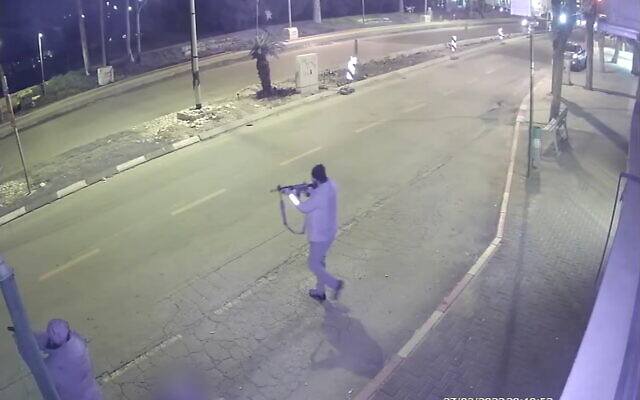 The suspects in a terrorist attack in Hadera, March 27, 2022. (Screenshot: Twitter)	Two police officers were killed and several others were wounded in a shooting attack in the northern city of Hadera on Sunday night, police and medics said.	The two terrorists who committed the attack were believed to be supporters of the Islamic State. The shooting came days after a deadly terror attack in the southern city of Beersheba, which was also committed by a man who attempted to join the jihadist group, raising concerns of further attacks inspired by the terrorist organization. Meanwhile, officials had been warning of a flare-up of violence before and during the holy month of Ramadan, which begins later this week.Security camera footage from the scene showed the two gunmen, bearded and wearing white overalls, opening fire at passersby and police officers at a bus stop in the city, close to several restaurants.	The video showed one of the gunmen shooting several times at a victim lying on the ground, before snatching that person’s rifle. He also opened fire on a man seen riding past the scene on a bicycle.	Police said several officers were hurt in the attack and during a gun battle with the terrorists shortly thereafter.	Both of the terrorists were shot dead by members of a unit of undercover officers who were eating at a nearby restaurant, police officials said.פיגוע ירי כזה (!) בלב חדרה.
"הגדה המערבית" זה כאן…
כשהממשלה, שמחוייבת לתנועה האיסלאמית, לא מיצתה בכלל את הדין עם פורעי רמדאן תשפ"א, והכנותיה לרמדאן תשפ"ב כוללות בעיקר ליקוקים לאבו מאזן ולערביי ישראל
– לצערי זה יותר מצפוי. pic.twitter.com/krGt7R7xhz— אורית סטרוק (@oritstrock) March 27, 2022	The Magen David Adom ambulance service said its medics treated two men in their 20s in serious condition, and a 45-year-old man and a 20-year-old woman who were moderately hurt. They were all taken to the Hillel Yaffe Medical Center in the city. 	“There was an unconscious man and woman at the scene with no vital signs, and unfortunately we had no choice but to declare their deaths,” an MDA medic said.	The hospital said a fifth person was lightly hurt in the attack, and seven others were being treated for anxiety attacks.	The victims were not immediately named.Another video from the attack in Hadera. pic.twitter.com/mYfT1Mg0gu— Emanuel (Mannie) Fabian (@manniefabian) March 27, 2022	While the names of the suspected terrorists, both citizens of Israel said by police to come from the northern Arab town of Umm al-Fahm, were widely published and remain readily available online, police later secured a sweeping gag order from an Acre court that barred the publication of “any details of the investigation and any details that could identify the suspects.” 	Police said the attackers arrived at the scene with 1,100 bullets, as well as at least three handguns and six knives.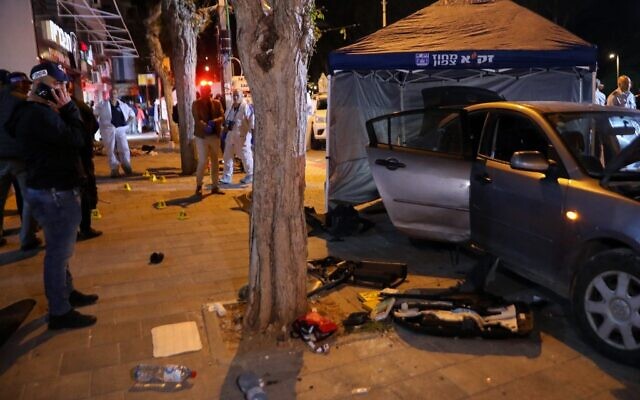 Israeli security forces near a car suspected to have been used by two terrorists who carried out a deadly shooting attack in Hadera on March 27, 2022 (GIL COHEN-MAGEN / AFP)	A video circulating on social media was said to show the two terrorists embracing in front of an Islamic State flag before the attack. The identity of the people in the video could not be independently verified.	“It’s a very serious attack, we are talking about terrorists belonging to the Islamic State,” Internal Security Minister Omer Barlev told Army Radio. “We are witnessing an alarming awakening, that could happen in any country. Police will deploy in all areas.”	Police officers entered Umm al-Fahm shortly after the attack to search for suspects, according to Hebrew-language media reports.	Prime Minister Naftali Bennett made his way to the scene, visited the local police station, and held talks with Israel Police commissioner Kobi Shabtai and one of the undercover officers who killed the terrorists.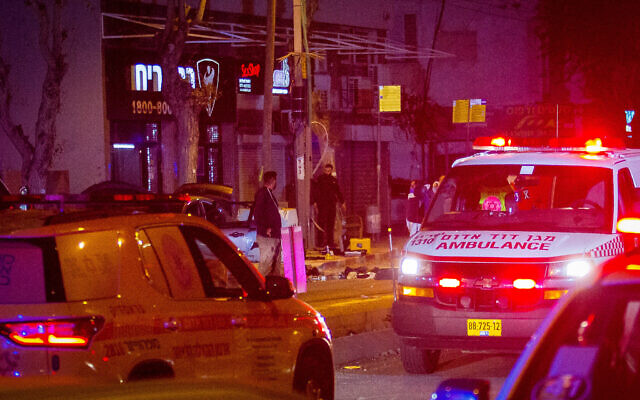 Israeli security forces a the scene of a shooting attack in Hadera, March 27, 2022. (Flash90)	The attack came five days after four people were killed in a terror attack in the southern city of Beersheba. The terrorist — previously convicted of attempting to join the Islamic State — was shot dead by passersby. He was also an Israeli citizen.	Israeli security services, notably the police and Shin Bet, have faced public criticism in recent days for failing to monitor known Islamic State supporters upon their release from prison.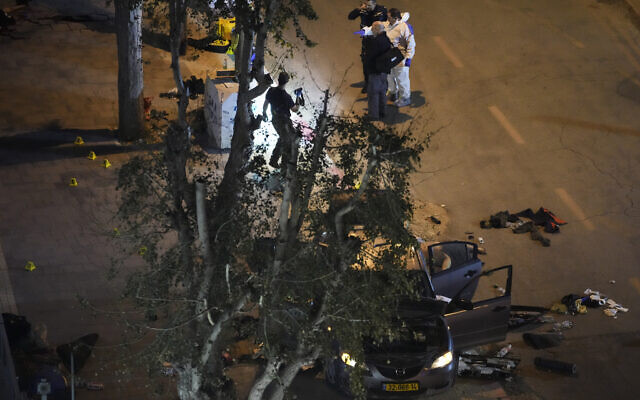 Police inspect the scene of a shooting attack In Hadera, March 27, 2022. (AP Photo/Ariel Schalit)	There has also been a string of recent attacks in Jerusalem and the West Bank.	Last weekend, two officers were hurt in a suspected stabbing attack in East Jerusalem’s Ras al-Amud neighborhood, and an Israeli man was stabbed and lightly hurt when he was out jogging on Jerusalem’s Hebron Road.	Earlier this month, there were several attacks in Jerusalem’s Old City, and in a nearby West Bank town.	Tensions have risen between Israel and the Palestinians in recent weeks across the West Bank and East Jerusalem. Ten Palestinians were killed in violent confrontations with Israeli troops: some died in gun battles with Israeli soldiers in the West Bank, while others during attempted attacks.	Following Sunday’s attack, the Israel Defense Forces said it was bolstering troops in the West Bank and seam zone area, with four additional battalions. The IDF said Chief of Staff Aviv Kohavi held a situational assessment following the deadly attack. https://www.timesofisrael.com/2-killed-in-terror-shooting-in-hadera-both-gunmen-killed-by-police/ This is another terror tragedy which will continue until the world wakes up to the fact that there is no political partner for a two state solution and that won’t happen until the return of Messiah. – rdb]Government vows to fight terror with ‘full force’ following deadly Hadera shootingArab delegates at Negev Summit condemn attack, send condolences to victims and their families; Likud MK Barkat calls on armed citizens to help police and fight terrorists By TOI staff 28 March 2022, 12:54 am 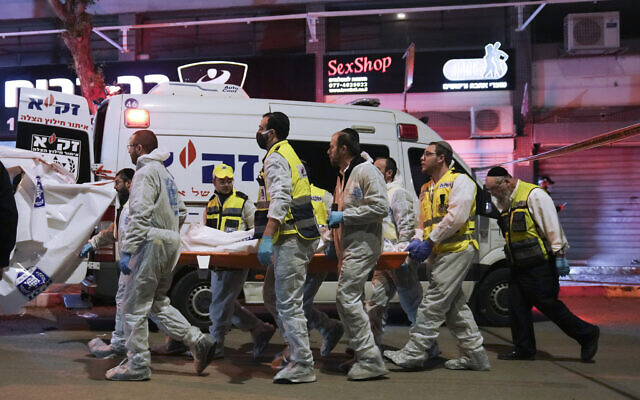 Israeli Zaka Rescue and Recovery team carry the body of a victim at the scene of shooting attack In Hadera, March 27, 2022. (AP Photo/Ariel Schalit)	Israeli leaders vowed on Sunday to fight terror with “full force” after two people were killed and several others were wounded in a shooting attack in the northern city of Hadera. The two terrorists, both Israeli Arabs from Umm al-Fahm, were shot dead.	Prime Minister Naftali Bennett visited the police station in Hadera following the deadly attack. He spoke with one of the undercover officers who killed the assailants, and later held a briefing with security chiefs.	Foreign Minister Yair Lapid, who was hosting a diplomatic summit with the foreign ministers of the UAE, Morocco, Egypt, Bahrain and the US at Sde Boker in the Negev, updated the dignitaries on the attack.	“All the foreign ministers denounced the terror attack and asked to send condolences to the families and wishes for the recovery of the wounded,” Lapid said in a statement.	“Tonight’s heinous terror attack is an attempt by violent extremists to terrorize and to damage the fabric of life here. I send my condolences to the families of the murdered, and my wishes for recovery to the wounded.”	Also at the summit, US Secretary of State Antony Blinken condemned the attack and sent condolences to the families of the victims.We condemn today’s terrorist attack in Hadera, Israel. Such senseless acts of violence and murder have no place in society. We stand with our Israeli partners and send our condolences to the families of the victims.— Secretary Antony Blinken (@SecBlinken) March 27, 2022	“We will not put up with terrorism in the State of Israel and we will fight it with full force,” Finance Minister Avigdor Liberman said. “A difficult and painful evening. I express my deep sorrow to the families of the murdered and send my best wishes for a speedy recovery to the wounded.” 	Defense Minister Benny Gantz said Israeli security forces are “spread out and on alert” throughout the country following the attack.	“The Israel Defense Forces and all other security forces are spread out and on alert with all of the tools [needed] to restore calm and ensure the security of citizens of Israel in every place and on every front. We will act aggressively against terror and terrorists, and we will advance the continued reinforcement of troops in the field,” Gantz said.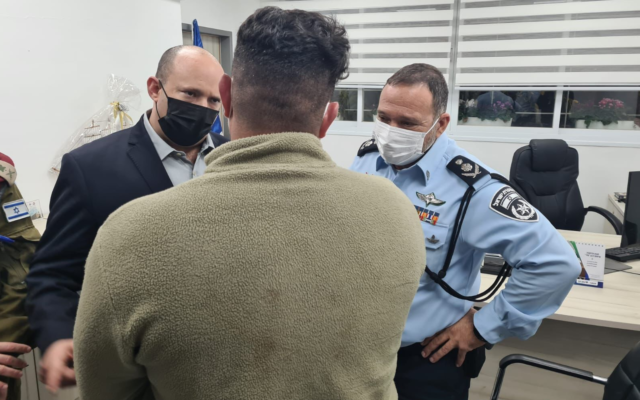 	The defense minister makes his remarks following a meeting with top security officials, including the IDF Chief of Staff, commander of Military Intelligence, head of the Shin Bet security service and Israel Police commissioner.	Gantz praised the plainclothes Border Police officers who shot dead the two terrorists who carried out the shooting attack and wished a speedy recovery to the people who were injured.Prime Minister Naftali Bennett (L) vists the police station in Hadera, following a deadly terror attack in the northern city on March 27, 2022. (Israel Police)	While the names of the suspected terrorists were widely published, and remained readily available online, police later Sunday secured a sweeping gag order from an Acre court that barred the publication of “any details of the investigation and any details that could identify the suspects.”	Police said the attackers arrived at the scene with 1,100 bullets, as well as at least three handguns and six knives. A video circulating on social media was said to show the two terrorists embracing in front of an Islamic State flag before the attack. The identity of the people in the video could not be independently verified.	Security forces were examining whether the gunmen were somehow connected to the fatal terror attack that occurred in Beersheba last week. The terrorist in that attack, who killed four people before he was shot dead, had served time for activities linked to Islamic State. He was also an Israeli citizen.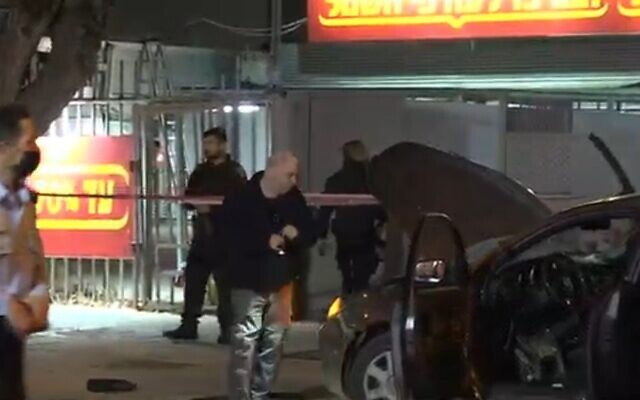 Security officials examine a car reportedly used by the two gunmen who carried out the Hadera terror attack, March 27, 2022 (Channel 12 screenshot)	Police officers entered the city of Umm al-Fahm shortly after the attack to search for suspects.	“The Umm al-Fahm municipality expresses deep shock, condemns the horrific act, and condemns any act of violence. The municipality shares the grief of the families of those killed in Hadera, and wishes a speedy recovery to the wounded,” the municipality said in a statement.	“A very difficult evening. Heartfelt condolences to the families of the murdered and best wishes for a speedy recovery to the wounded,” Justice Minister Gideon Sa’ar said on Twitter. “The abandonment of governance in the last decade, the proliferation of illegal weapons in the Arab sector and the avoidance of legislation against incitement on social media have an unbearable price, as we experienced tonight. We must change this reality.”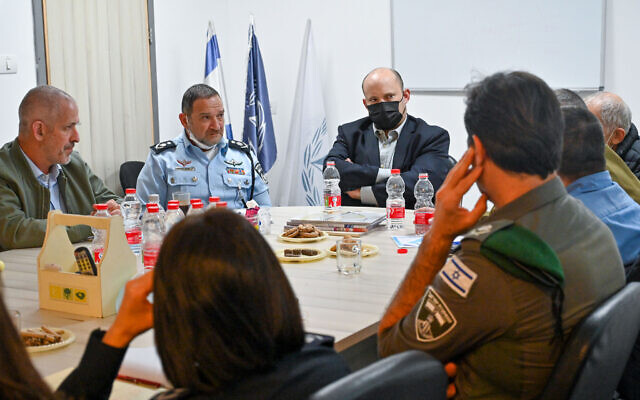 Prime Minister Bennett holds a situation assessment together with Israel Police Inspector General Kobi Shabtai and other senior members of the security forces at Hadera police station, hours after a deadly terror attack in the city, March 27, 2022. (Kobi Gideon / GPO)	Communications Minister Yoaz Handel that the attack, which occurred shortly before the start of the Muslim holy month of Ramadan, was the result of a “will to kill Jews — a will which has existed throughout history and never dies.”	“No settler violence and no other excuses, no internal quarrels and no politics — the only reaction is an iron wall,” Handel said in an apparent jab at US Secretary of State Antony Blinken for comments he made earlier in the day.“We knew difficult situations, we will exert our price and win.”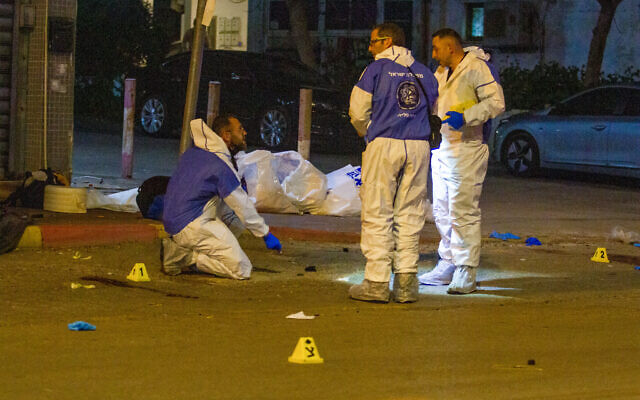 Israeli security forces at the scene of a shooting attack in Hadera, March 27, 2022. (Flash90)	The Islamist Ra’am party condemned the terror attack in Hadera, saying that “this is abominable ISIS-style terror that does not reflect Arab society, whose members seek to live with dignity and according to the rule of law.”	Party chief Mansour Abbas said: “I call on all the educational, political, and religious leaders in Arab society to work together to determine practical steps to deal with this challenge of [these] criminals, who are stray weeds in Arab society.”	Said Labor’s leader Merav Michaeli: “A terrible, tough evening. Deepest condolences to the families of those murdered and wishes for the recovery of those injured. We will continue to fight terror relentlessly. The contrast between the appalling act in Hadera and the Negev Summit reminds us again that peace and normality have enemies. We must not allow them to prevail.”	Opposition leader Benjamin Netanyahu said that only “a strong and aggressive hand” can restore security for the citizens of Israel. [Have you ever noticed that every comment from Bibi of late has been a “ploy or a plea” for someone like him to return to power so it will be done better?  It is all politics and an insatiable lust for power. – rdb]	Likud MK Yuli Edelstein called for the state to use “the full might of its security forces.”	Likud MK Nir Barkat called on the government to amend its policy regarding the acquisition and use of firearms for self-defense. “The government must allow retired combat soldiers to receive a gun license immediately, in order to neutralize a terrorist as quickly as possible,” he said.Israeli security forces a the scene of a shooting attack in Hadera, March 27, 2022. (Flash90)	“I call upon all those who have a license to carry a firearm to kill terrorists as quickly as possible. The police alone cannot handle these challenges, so now the citizenry was bear the burden.” Obviously Barkat has no relationship at all with anyone in our demon-rat party because they would be calling for more gun control, whichis their reflex reaction to anything. – rdb]The Joint List, a mainly Arab opposition party, condemned the “shocking” and “unjustified” attack.	“The murderous attack in Hadera today is a shocking crime. There is and can be no justification for harming civilians. These acts have nothing to do with the political struggle that the Arab public is waging for its rights. This is not his way and neither will he be,” the party said in a statement.
		“The Arab public is far from ISIS and its radical and dangerous doctrine and it has condemned this doctrine for many years. Our way is a non-violent struggle, so it was and so it will be. In these difficult times, we call on the public, Arabs and Jews, to act responsibly.”
	Numerous other right-wing opposition MKs criticized the government over the attack.
	“Just like in the days of Oslo [Accords], smiling photographs of disconnected politicians at summits, will the streets fill with the victims of ‘peace,’” MK Bezalel Smotrich, head of the far-right Religious Zionism party, wrote on Twitter.
	Smotrich’s fellow Religious Zionism MK Itamar Ben-Gvir also hit out at the government, drawing a link to Ra’am.
	“We said and warned, a government that depends on the Islamic movement will end up severely damaging the security of the country and that is what is happening,” he said.
	“The government tramples on the security of the state’s residents. Great state management Bennett! Go Away!”
	Both the Hamas and Palestinian Islamic Jihad (PIJ) terror groups praised the two gunmen.
	“We commend the valor and courage of the perpetrators of this heroic operation, which comes as retaliation for the blood of the martyrs, and in response to the aggression and terror of the occupation,” Hamas said in a statement.
	“The heroic Hadera operation came in response to the summit of humiliation and shame in the occupied Negev,” said senior PIJ official Khalid al-Batsh in an interview with the Palestine Today channel.
	Neither terror group claimed the terrorists as members. https://www.timesofisrael.com/government-vows-to-fight-terror-with-full-force-following-deadly-hadera-shooting/ Minister: Arab Israeli terrorists in Hadera shooting affiliated to Islamic StateTwo Arab Israelis from central city of Umm al-Fahm identified as gunmen responsible for deadly attack that left two dead; second apparently ISIS-related attack in a weekBy TOI staff 28 March 2022, 1:59 am The terrorists who carried out a deadly attack in the city of Hadera on Sunday night that left two Israelis dead and several others injured were affiliated with the Islamic State, Internal Security Minister Omer Barlev said.	“It’s a very serious attack. We are talking about terrorists belonging to the Islamic State,” Barlev said speaking to Army Radio after midnight Sunday.	“We are witnessing an alarming awakening, that could happen in any country. Police will deploy in all areas,” he said.	Barlev did not detail the two shooters’ affiliation to ISIS nor identify them by name.	Hebrew media widely identified the two terrorists as Ayman and Ibrahim Ighbariah, cousins whom police said were residents of the central Arab city of Umm al-Fahm. Israel Police said the two arrived at the scene with 1,100 bullets, as well as at least three handguns and six knives.	The two terrorists opened fire at police along Samuel Herbert road in Hadera on Sunday night, Israel Police said. Two people were killed and several others were wounded before officers gunned down both Ighbariahs, according to police and medics.	Ibrahim, 31, was arrested in 2016 by Turkish police after trying to join the Islamic State jihadist group in Syria. He was later apprehended by Israeli security forces and served a year and a half in prison for membership in a terror group.	The reported Islamic State affiliation creates a link with another recent terror attack by an Arab Israeli against Israeli civilians. Last Tuesday, Arab Israeli Mohammad Ghaleb Abu al-Qi’an, a terror convict from the Bedouin town of Hura in the Negev, killed four Israeli civilians in Beersheba, in the worst attack on Israeli civilians in six years. Abu al-Qi’an, who was also killed during the attack, had served four years in prison for plotting to join the fundamentalist Islamic State terror group in Syria. He was released in 2019.	Ayman Ighbariah, the second Hadera shooter, was arrested by the Shin Bet in 2017 for illegal arms possession, according to the Haaretz daily.	Israeli security forces were said to be examining whether the two Hadera terrorists knew Beersheba stabber Abu al-Qi’an.المثقفين المشتبكين…مقبلين غير مدبرين
منفذا عملية الخضيرة من أم الفحم: أبناء العمومة الشهيدين أيمن أحمد وابراهيم حسن إغبارية#الخضيرة pic.twitter.com/mvNF9YBmDt— حلا (@halakhalayleh) March 27, 2022A video circulating on social media alleged to show the two Ighbariahs embracing in front of an Islamic State flag before the Sunday attack. The identity of the people in the video could not be independently verified. 	Police officers entered the city of Umm al-Fahm shortly after the shooting to search for suspects.	Reached for further details, Umm al-Fahm mayor Samir Mahameed told The Times of Israel that precise information about the identity and background of the suspects was still unavailable. The Umm al-Fahm municipality condemned their actions.	The attack took place during a historic gathering of the foreign ministers of the UAE, Bahrain, Morocco and Egypt, together with the US secretary of state and Israel’s foreign minister — at the Negev Summit in Sde Boker. All the summit participants condemned the attack.	The Hamas and Palestinian Islamic Jihad terror groups celebrated the shootings as a “natural response” to the “summit of humiliation.”	Tensions have risen between Israel and the Palestinians in recent weeks across the West Bank and East Jerusalem. Ten Palestinians were killed in violent confrontations with Israeli troops: some died in gun battles with Israeli soldiers in the West Bank, while others during attempted attacks.	Last weekend, two officers were hurt in a suspected stabbing attack in East Jerusalem’s Ras al-Amud neighborhood, and an Israeli man was stabbed and lightly hurt when he was out jogging on Jerusalem’s Hebron Road.Earlier this month, there were several attacks in Jerusalem’s Old City, and in a nearby West Bank town. https://www.timesofisrael.com/minister-arab-israeli-terrorists-in-hadera-shooting-affiliated-to-islamic-state/ Foreign ministers of Bahrain, UAE, Morocco and Egypt arrive for Negev Summit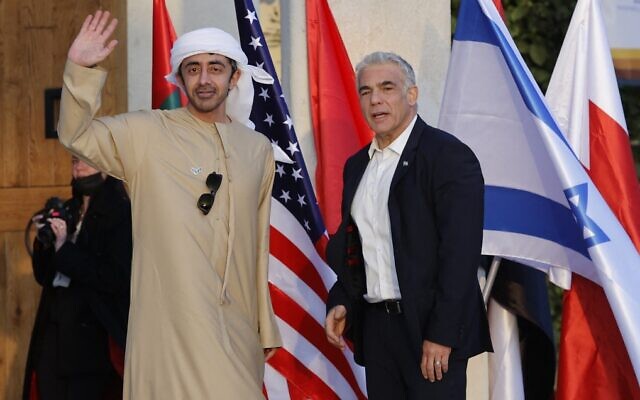 With Iran issue looming, Israeli official says top diplomats discussing ‘advancing a regional security architecture’ to counter threats by ‘air, sea, and piracy’By Lazar Berman and Aaron Boxerman Today, 9:03 pmUpdated at 11:00 pm Foreign Minister Yair Lapid (R) welcomes his Emirati counterpart Sheikh Abdullah bin Zayed al-Nahyan at Sde Boker in southern Israel on March 27, 2022, ahead of the Negev Summit. (Jack Guez/ AFP)	The foreign ministers of Bahrain, the UAE, Morocco, and Egypt landed on Sunday evening in Israel ahead of a landmark regional summit in the southern Negev Desert, where they were joined by their Israeli counterpart, Yair Lapid.	US Secretary of State Antony Blinken arrived later in the evening at Kibbutz Sde Boker for the summit after landing in Israel on Saturday night.
	Throughout Sunday, Blinken held meetings with Foreign Minister Yair Lapid, Prime Minister Naftali Bennett, President Isaac Herzog, Defense Minister Benny Gantz, and other senior Israeli officials, before travelling to Ramallah to meet with Palestinian Authority President Mahmoud Abbas.
	The UAE’s Abdullah bin Zayed Al Nahyan, Bahrain’s Abdullatif bin Rashid Al-Zayani, Morocco’s Nasser Bourita, and Egypt’s Sameh Shoukry all landed at the Nevatim Air Base in southern Israel.
	Shoukry, whose country was the first country to sign a peace agreement with Israel in 1979, joins the three Arab countries that signed the US-brokered normalization agreements known as the Abraham Accords in 2020.
	From the airbase, the senior diplomats headed to the Isrotel Kedma Hotel in Sde Boker, where Lapid — who is hosting the two-day event — greeted them.
	An official close to Lapid told journalists that the Israeli top diplomat and the Arab dignitaries were discussing “advancing a regional security architecture.”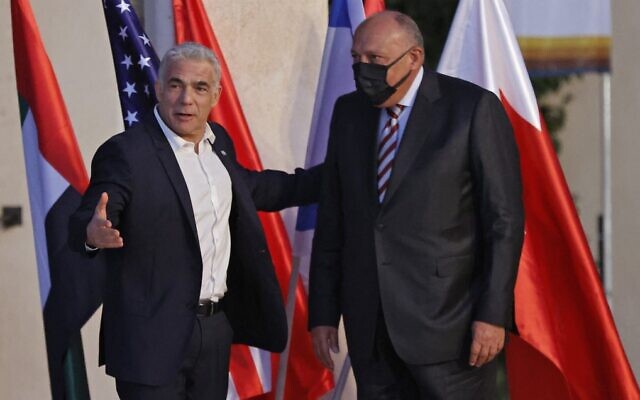 Foreign Minister Yair Lapid (L) welcomes his Egyptian counterpart Minister Sameh Shoukri at Sde Boker in southern Israel on March 27, 2022, ahead of the Negev Summit. (Jack Guez/ AFP)	The alliance will deal with threats by “air, sea, and piracy,” the official said at a briefing.	The official added that the meetings so far have been “very warm, including embraces and friendly conversation.”	The senior diplomats were slated to dine together at the hotel after Blinken’s arrival.Ahead of their arrival, the Kan public broadcaster reported that Israel raised its defense readiness in the south of the country amid concerns of aerial threats during the summit, with the Israeli Air Force putting several planes in the air as the diplomats were touching down.	Though the report did not specify the nature of the threats, the use of aircraft could indicate worries of a potential drone attack to be intercepted by the planes.	Israel’s first prime minister, David Ben-Gurion, lived at Sde Boker, and he and his wife, Paula, are buried there, overlooking the Zin wilderness. Lapid wants to take his guests to visit the gravesite, Kan reported, though that has not been confirmed as part of the itinerary.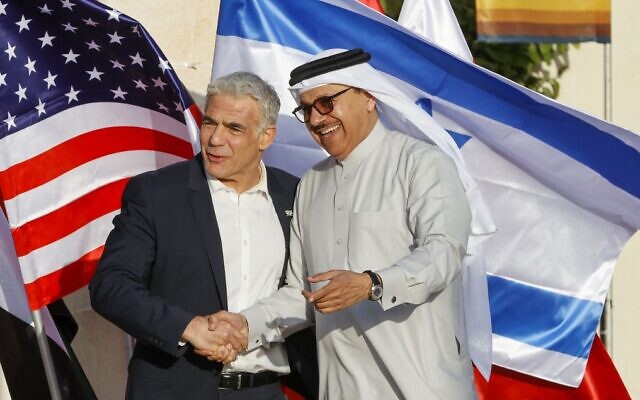 Foreign Minister Yair Lapid (L) welcomes his Bahraini counterpart Abdullatif bin Rashid al-Zayani at Sde Boker in southern Israel on March 27, 2022, ahead of the Negev Summit. (Jack Guez/AFP)	The official did say that a visit will happen but did not specify whether all the visiting Arab ministers will participate.	The focus of the summit, according to officials, will be on regional threats, challenges, and opportunities. Among the issues expected to be at the center of the meetings are the Iran nuclear talks in Vienna, and the Russia-Ukraine war.	The summit is also seen as a display of diplomatic unity intended for Tehran.On Monday, the foreign ministers will hold bilateral working meetings and will give statements to the press afterward.	Channel 12 news reported Sunday that Blinken said during his meetings with Israeli leaders that US President Joe Biden still has not decided whether to delist the Islamic Revolutionary Guard Corps as a foreign terror organization as part of a return to the Iran nuclear deal. According to the network, Blinken stressed that the United States would not return to the nuclear deal at any cost.	The report said Blinken also asked for Israel to step up its support of Ukraine, given the Russian invasion, including by considering providing military assistance.	Israel has so far only provided Kyiv with humanitarian aid, as the Jewish state tries to walk a tightrope to maintain good relations with both Ukraine and Russia.	The gathering is a “Lapid-led initiative,” a diplomatic source with knowledge of the preparations for the summit told The Times of Israel. “Obviously, the secretary [Blinken] being in Israel was the trigger.”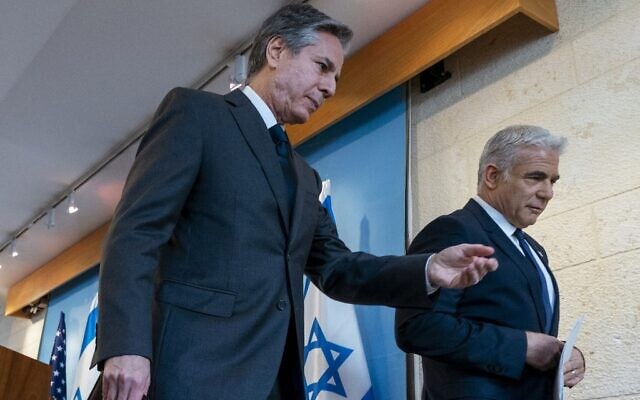 US Secretary of State Antony Blinken (L) walks by the side of Foreign Minister Yair Lapid, following a joint press conference at the Foreign Ministry in Jerusalem, on March 27, 2022. (Jacquelyn Martin / POOL / AFP)	According to a Saturday report by Channel 13, the region’s diplomats are expected to implore the US to project strength toward Iran, both in the nuclear arena and on its regional expansionist and destabilizing actions.	The report also said, without citing a source, that though Saudi Arabia is not publicly taking part in the conference — Riyadh has clandestine ties with Jerusalem, but not open relations — it is strongly involved behind the scenes, as the subjects under discussion also represent the kingdom’s interests.	Israel has made strengthening the Abraham Accords a top priority, scheduling regular diplomatic meetings with participant countries. Initial desires to finalize the normalization deal between Israel and Sudan have been complicated due to the military coup that spiraled the latter country further into crisis late last year.	The meeting of foreign ministers is taking place less than a week after Bennett traveled to the Sinai resort town of Sharm el-Sheikh for the first-ever trilateral summit with Egyptian President Abdel-Fattah el-Sissi and UAE Crown Prince Sheikh Mohammed bin Zayed Al Nahyan — another development that followed the signing of the Abraham Accords.https://www.timesofisrael.com/foreign-ministers-of-bahrain-uae-morocco-and-egypt-arrive-for-negev-summit/ PM to Blinken: Israel ‘concerned’ by potential delisting of IRGC as terror groupBennett hails ‘historic’ Negev Summit, says ‘proud of what Israel is doing’ to address Ukraine war; secretary of state: ‘Deal or no deal,’ US will keep working to counter IranBy TOI staff and Agencies Today, 5:55 pm 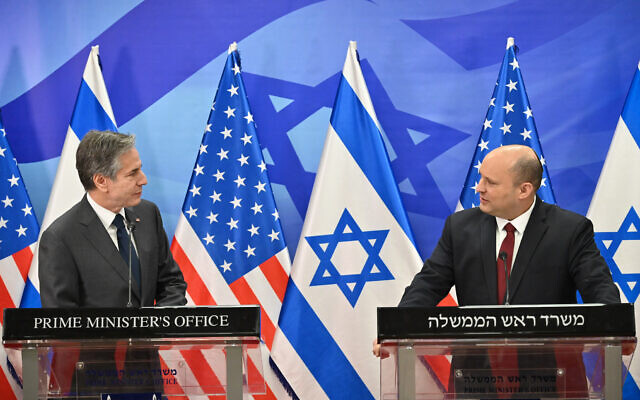 Prime Minister Naftali Bennett (right) with US Secretary of State Anthony Blinken at the Prime Minister's Office in Jerusalem on March 27, 2021. (Kobi Gideon/GPO)	Meeting with visiting US Secretary of State Antony Blinken, Prime Minister Naftali Bennett on Sunday voiced Israel’s concerns over the possibility of Washington removing Iran’s Revolutionary Guard Corps (IRGC) from its list of terror groups as it rejoins the nuclear deal with the Islamic Republic.	During a joint press conference with the top American diplomat at the Prime Minister’s Office in Jerusalem, Bennett thanked the US for its support and commitment to Israel and its security.	The premier also thanked Blinken for his efforts “to further and expand” the Abraham Accords.	“The Middle East is changing and it’s changing for the better,” Bennett said. “We’re working together to overcome the forces of darkness and build a new future.”	His comments came hours before Blinken was set to join his counterparts from Israel, the UAE, Bahrain, Morocco and Egypt at a special summit in the Negev, which Bennett hailed as “historic.”	Speaking after Bennett, Blinken touted the Biden administration’s “ironclad commitment” to Israel’s security and noted the recent congressional approval of funds for the Iron Dome anti-rocket system. [I do hope that Bennett isn’t gullible enough to really believe Blinken’s comments because “Bi-Dum" could care squat about Israel. I don’t think that Israel has been too receptive to “Bi-Dum"’s money laundering schemes. – rdb]	On the issue of Iran, Bennett referred to Houthi attacks in Saudi Arabia last week, which he called “horrific,” adding that he was concerned over the possible removal of the IRGC from the US Foreign Terrorist Organizations (FTO) list as part of a revived nuclear deal with Tehran.	“I hope the US will hear concerned voices in the region, from Israel and others, on this issue,” he said.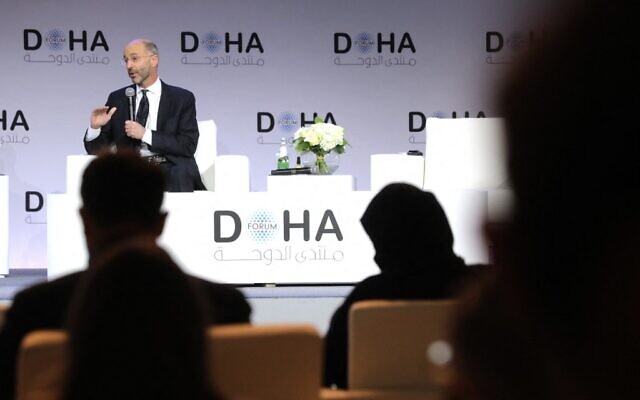 US Special Representative for Iran, Robert Malley, participates in a panel at the Doha Forum in Qatar’s capital on March 27, 2022. (MARWAN TAHTAH / MOFA / DOHA FORUM)	Tehran has said that taking the IRGC off a US terror list is a condition for restoring the deal.	Speaking in Doha, the Qatari capital, on Sunday, US envoy Robert Malley said “the IRGC will remain sanctioned under US law.”	Blinken said that “there is no daylight” between the US and Israel on the efforts to prevent Iran from obtaining a nuclear weapon, as well as countering its threats to the region.	He added that the US will maintain that stance regardless of whether a new Iran nuclear deal is reached.	“Deal or no deal, we will continue to work together and with other partners to counter Iran’s destabilizing behavior in the region,” he said.	Meeting earlier with Foreign Minister Yair Lapid, Blinken said the US and Israel “see eye to eye” on Iran despite disagreements on the nuclear deal.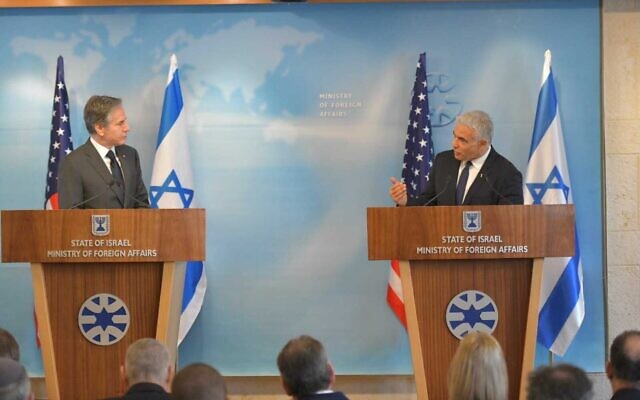 US Secretary of State Antony Blinken (R) and Foreign Minister Yair Lapid (L) at a press conference in Jerusalem, March 27, 2022 (Foreign Ministry)	Asked specifically at his press conference with Lapid whether the IRGC is a foreign terrorist organization, Blinken gave a circumspect answer. The IRGC, he said, “is probably the most designated organization in one way or another in the world among organizations that we designate, including the foreign terrorist organization designation.” [Another wonderful example of wasted verbiage circling the question and the issue and saying nothing. – rdb]	Bennett also protested the notion of the IRGC being delisted during a cabinet meeting earlier Sunday.	“The idea that this organization will be removed from the terrorist list, from the FTO, is very disturbing and not just to us,” he said. “We are still hoping and working toward preventing this from happening.”Rising tensions with the Palestinians	Bennett said at the press conference with Blinken that Israel was working “to improve the lives” of Palestinians in the West Bank and Gaza.	He referred to the decision made on Sunday to raise the number of permits for Gazans to work in Israel to 20,000, as well as a planned investment of NIS 40 million ($12.4 million) in improving the crossings between Israel and the Gaza Strip.	“While we can’t solve everything, we can improve the lives of people on the ground… Even if you can’t solve everything, it doesn’t mean you can’t do anything,” he said.	Bennett was slammed by settler leaders and right-wing MKs for using the term “West Bank” during the press conference, rather than the area’s biblical name, “Judea and Samaria.”	During the press conference, Blinken reiterated US support for a two-state solution and welcomed meetings between Israeli ministers and top Palestinian Authority officials, “including Defense Minister Benny Gantz.”According to reports on Saturday, Bennett has barred Gantz from attending a meeting in Ramallah this week between Palestinian Authority President Mahmoud Abbas and Jordan’s King Abdullah II.	Blinken was set to sit down with the Palestinian leader in Ramallah after his meeting with Bennett.	Blinken said he and Bennett discussed strategies to ensure calm this year during the Ramadan, Easter and Passover holidays, which overlap.	He stressed the need to “prevent actions on all sides that could raise tensions, including settlement expansion.”	“It’s a message that I’ll be underscoring in all of my meetings on this trip,” he said.	Concerning Russia’s invasion of Ukraine, Bennett said Israel is committed to doing everything “to stop the bloodshed” and stressed Israeli support for the Ukrainian people. He also noted Israel is providing humanitarian aid.	“I’m proud of what Israel is doing,” he said	Bennett said Israel’s diplomatic efforts to end the war “are in coordination” with the US and other countries.	Blinken hailed Israel’s “important diplomatic efforts” to mediate between Moscow and Kyiv, and praised Israeli humanitarian support such as the establishment of a field hospital in western Ukraine. https://www.timesofisrael.com/pm-to-blinken-israel-concerned-by-potential-delisting-of-irgc-as-terror-group/ Citing ‘outbreak,’ Health Ministry to launch polio vaccination drive, official saysHead of public health says ‘Two Drops’ campaign is aimed at kids born in 2005-2013 who may have only received one inoculation doseBy TOI staff 27 March 2022, 4:57 pm 	A top health official said Sunday that the Health Ministry will later this week launch a polio vaccination drive to counter what she called “a real outbreak” of the disease.	The move comes after earlier this month health officials confirmed the first case of the potentially debilitating disease in the country in over 30 years.	Dr. Sharon Alroy-Preis, the ministry’s director of public health, told the Kan public broadcaster that the campaign will be aimed at completing the two-dose vaccine regimen for children aged three months to 17 years who have only had one dose.	She explained that during the years 2005-2013, polio vaccinations were cut back as the disease was vanquished in the country and many babies who have since gone through the health system did not get both doses.	The campaign, called “Two Drops,” will begin later this week in Jerusalem, where the case of the disease was identified, and then be expanded to the rest of the country.“We are definitely seeing an outbreak of polio in Israel,” Alroy-Preis said.	In addition to the capital, the virus has been detected in sewage in Modiin Illit and Tiberias, she noted.“It reaches unvaccinated pockets and is spreading,” Alroy-Preis said.	One Jerusalem child who was recently diagnosed with polio has weakness and paralysis on one side, she reported.	“That is just the tip of the iceberg, under which there are many other infected children,” she assessed.	Earlier this month, the Health Ministry confirmed that a mutated form of the virus — which can cause illness in the unvaccinated — was discovered in a 4-year-old boy in Jerusalem who had not been vaccinated against the disease.	The case was believed to be the first polio diagnosis in Israel since 1989, after Israel largely wiped out the disease through an aggressive inoculation campaign. MORE -  https://www.timesofisrael.com/citing-outbreak-health-ministry-to-launch-polio-vaccination-drive-official-says/  Zelensky says West ‘lacking courage’ in helping Ukraine fightUK warns Russia is moving to encircle Ukrainian forces in Donbas region; Ukrainian military intel chief accuses Moscow of trying to split up country in a Korea-like scenarioBy YURAS KARMANAU Today, 7:08 pm 	LVIV, Ukraine (AP) — Ukrainian President Volodymyr Zelensky accused the West of lacking courage as his country fights to stave off Russia’s invading troops, making an exasperated plea for fighter jets and tanks to sustain a defense in a conflict that has ground into a war of attrition.	Speaking after US President Joe Biden said in a lacerating speech that Russian President Vladimir Putin could not stay in power — words the White House immediately sought to downplay — Zelensky lashed out at the West’s “ping-pong about who and how should hand over jets” and other weapons while Russian missile attacks kill and trap civilians. [Zelensky has a real problem. People try to play up his abilities and activities but his incessant moaning and literally “goading” the NATO members for not bailing himout completely needs to stop. He is sounding like a broken record. We know he is in danger BUT how many of them were the  result of his decisions and actions. - rdb	“I’ve talked to the defenders of Mariupol today. I’m in constant contact with them. Their determination, heroism and firmness are astonishing,” Zelensky said in a video address early Sunday, referring to the besieged southern city that has suffered some of the war’s greatest deprivations and horrors. “If only those who have been thinking for 31 days on how to hand over dozens of jets and tanks had 1% of their courage.”	Russia’s invasion of Ukraine, now in its 32nd day, has stalled in many areas, its aim to quickly encircle the capital, Kyiv, and force its surrender faltering in the face of staunch Ukrainian resistance — bolstered by weapons from the US and other Western allies.	Britain’s Defense Ministry said Russia’s troops looked to be trying to encircle Ukrainian forces directly facing the two separatist-held areas in the country’s east. That would cut the bulk of Ukraine’s military off from the rest of the country.	Moscow claims its focus is on wresting from Ukraine the entirety of the eastern Donbas region, which has been partially controlled by Russia-backed separatists since 2014. A high-ranking Russian military official said Friday that troops were being redirected to the east from other parts of the country.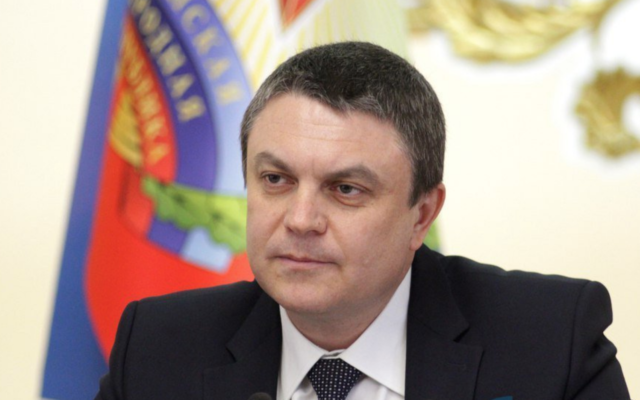 Head of the self-proclaimed Lugansk People’s Republic Leonid Pasechnik. (Screenshot/Twitter)	The leader of one of the separatist-controlled areas of Donbas said Sunday that he wants to hold a vote on joining Russia, words that could indicate a shift in Russia’s position. Leonid Pasechnik, the head of the self-proclaimed Luhansk People’s Republic, said it plans to hold a referendum on becoming part of Russia “in the nearest time.”	Russia has supported the separatist rebels in Luhansk and neighboring Donetsk since an insurgency erupted there in 2014, shortly after Moscow annexed the Crimean Peninsula from Ukraine. In talks with Ukraine so far, Moscow has urged Kyiv to acknowledge the independence of Donetsk and Luhansk.	Kyrylo Budanov, the head of Ukrainian military intelligence, accused Russia of seeking to split Ukraine in two, like North and South Korea.	“The occupiers will try to pull the occupied territories into a single quasi-state structure and pit it against independent Ukraine,” Budanov said in a statement released by the Defense Ministry. He predicted that guerrilla warfare by Ukrainians would derail such plans.	Ukraine says that to defeat Russia, it needs fighter jets and not just the missiles and other military equipment supplied by the West. A proposal to transfer Polish planes to Ukraine via the United States was scrapped amid NATO concerns about getting drawn into a military conflict with Russia.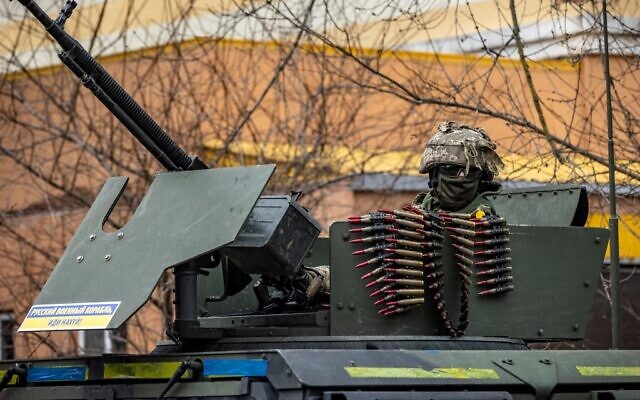 A Ukrainian soldier sits in an armored car in the suburbs of Kyiv on March 26, 2022, amid Russia’s military invasion of Ukraine. (Fadel Senna/AFP)	In his pointed remarks, Zelensky accused Western governments of being “afraid to prevent this tragedy. Afraid to simply make a decision.”	“So, who is in charge of the Euro-Atlantic community? Is it still Moscow, thanks to its scare tactics?” he said. “Our partners must step up their aid to Ukraine.”	His plea was echoed by a priest in the western city of Lviv, which was struck by rockets on Saturday. The aerial assault illustrated that Moscow, despite recent assertions that it intends to shift the war eastward, is willing to strike anywhere in Ukraine.	“When diplomacy doesn’t work, we need military support,” said the Rev. Yuri Vaskiv, who on Sunday reported fewer parishioners than usual in the pews of his Greek Catholic church, likely because of their fear.	Referring to Putin, he said: “This evil is from him, and we must stop it.”	Russian Defense Ministry spokesman Maj. Gen. Igor Konashenkov confirmed that Russian forces used air-launched cruise missiles to hit a fuel depot and a defense plant in Lviv. He said another strike with sea-launched missiles destroyed a depot with air defense missiles in Plesetske just west of Ukraine’s capital, Kyiv.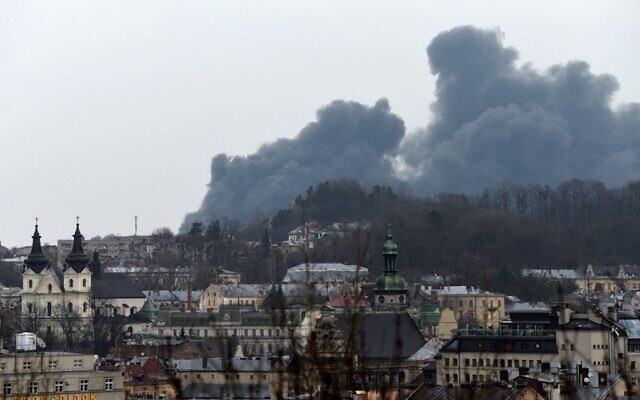 Dark smoke rises from a fire following an air strike in the western Ukrainian city of Lviv, on March 26, 2022. (Photo by Yuriy Dyachyshyn / AFP)	The strikes came as Biden wrapped up a visit to Poland, where he met Ukraine’s foreign and defense ministers, visited US troops and saw refugees from the war. Before leaving, he delivered a forceful and highly personal condemnation of Russian President Vladimir Putin, saying: “For God’s sake, this man cannot remain in power.”	Kremlin spokesman Dmitry Peskov denounced the remark, saying “It’s not up to the president of the US and not up to the Americans to decide who will remain in power in Russia.”	US officials quickly stressed that Biden was not calling for an immediate change in government in Moscow.	“We do not have a strategy of regime change in Russia, or anywhere else, for that matter,” Secretary of State Antony Blinken said during a visit to Israel. “In this case, as in any case, it’s up to the people of the country in question. It’s up to the Russian people.”	French President Emmanuel Macron distanced himself from Biden’s comment, saying it was vital to avoid “escalation.”	“We should be factual and… do everything so that the situation doesn’t get out of control,” Macron told France-3 television.	Macron, who has spoken to Putin several times in so-far-unsuccessful peacemaking efforts, is scheduled to talk again with the Russian leader on Sunday or Monday.	A chemical smell lingered in the air on Sunday as firefighters in Lviv, about 45 miles (72 kilometers) from the Polish border, trained hoses on flames and black smoke pouring from oil storage tanks hit in the Russian attack.	A security guard at the site, Yaroslav Prokopiv, said he saw three rockets strike and destroy two oil tanks but no one was hurt.	Russia’s back-to-back airstrikes shook the city that has become a haven for an estimated 200,000 people who have fled bombarded towns and cities. Lviv, which has largely been spared bombardment, also has been a way-station for most of the 3.8 million refugees who have left Ukraine since Russia invaded on Feb. 24. MORE - https://www.timesofisrael.com/zelensky-says-west-lacking-courage-in-helping-ukraine-fight/ Germany mulls purchasing Israel’s Arrow 3 anti-missile shieldMove comes amid jitters over Russia’s invasion of Ukraine; $2.2 billion system could provide cover for neighbors tooBy AFP and TOI staff 27 March 2022, 3:55 pm 	Germany is looking at buying an Israeli anti-missile shield system that could also offer protective cover for neighboring EU states, parliamentary sources said Sunday, as Russia’s invasion prompts Berlin to ramp up its defense.	While the decision has not been finalized, Chancellor Olaf Scholz’s Social Democrats, which lead a three-way coalition, are in favor, said Bild daily.	“We must better protect ourselves against the Russian threat. To do that, we need quickly an anti-missile shield for Germany,” said Andreas Schwarz of the SPD, who sits on the parliamentary budget committee.	“The Israeli Arrow 3 system is a good solution,” he told Bild daily, referring to the long-range missile interceptor weapon.According to Bild, the system, which costs two billion euros ($2.2 billion), could be operational from 2025.	The corresponding radar system would be installed in three sites in Germany, and their monitoring data then transmitted to a central site where soldiers will be watching for threats 24/7.	If a rocket attack is uncovered, an Arrow 3 would be sent up to intercept the missile in space, destroying it there.	The radar system is so powerful it can provide cover for Poland, Romania and the Baltic nations, said Bild.	“We can put the ‘Iron Dome’ over our neighboring countries. We would then play a key role for the security of Europe,” said Schwarz, apparently mistakenly using the name of another Israeli missile defense system, the short-range Iron Dome.	Marie-Agnes Strack-Zimmermann, who chairs the parliamentary defense committee, confirmed that Berlin was mulling the purchase.	“Given the threat situation and the different weapons systems that Russia has, of course you have to look at that, so in that sense it makes sense,” she told Welt newspaper.	After years of under-investment in defense, Germany has announced a dramatic U-turn, shaken by Russia’s assault on its neighbor.	Scholz on February 27 in a landmark speech said Germany would earmark a special budget of 100 billion euros to bolster its defense capabilities.	He also said Berlin will spend more than two percent of its output a year on defense, outstripping NATO’s target of two percent which Germany has consistently failed to meet. https://www.timesofisrael.com/germany-mulls-purchasing-israels-arrow-3-anti-missile-shield/ Biden to get the hook? 25th Amendment chatter sparked by 'dangerous' remarks'Kamala, though not mentally incompetent – just stupid – could be worse'By Joe Kovacs Published March 27, 2022 at 9:07pm 	Comments this weekend by Joe Biden seeming to escalate tensions with Russian President Vladimir Putin amid the war in Ukraine ignited fresh chatter of using the 25th Amendment of the Constitution to remove the president from office.	"For God's sake, this man cannot remain in power," Biden said of Putin, prompting U.S. Secretary of State Antony Blinken to quickly clarify: "We do not have a strategy of regime change in Russia – or anywhere else, for that matter."	Biden's remarks caught the attention of WND columnist and author David Limbaugh, who noted:"Now Biden – ONCE AGAIN – begins with some stupid stab at humor. This is so unnerving having this man 'lead' the free world at this point. This isn't my political side speaking. This is objectively dangerous, and a host of other bad things."	"Honestly, the 25th Amendment was crafted for just such a situation as we are now in with Biden," Limbaugh pressed. "Yet at least two things militate against this from happening. 1) His handlers are running things anyway, and 2) Kamala, though not mentally incompetent – just stupid – could be worse."	Author and international security expert Max Abrahms stated: "Yesterday, Biden said American troops have been fighting in Ukraine & more are headed to fight there. Today, Biden said the goal of U.S. policy to Russia is regime change. Recall, the media called for the 25th amendment when Trump sipped water or walked down ramps carefully."	Foreign-policy analyst Clint Ehrlic tweeted: "Imagine President Trump had inexplicably told U.S. troops they were deploying to fight Russia. Really imagine it! All we'd be hearing is that he's mentally unfit and must be removed under the 25th Amendment. Joe Biden did the same thing today. But the media has his back..."	"Take the keys away," urged Jack Posobiec, a veteran Navy intelligence officer and host of Human Events Daily.	"Biden is a puppet. No one thinks he is making the decisions. Just declares war on Russia and keeps talking like nothing happened."	Legendary British TV personality Piers Morgan observed: "President Biden calling for regime change in Russia, then the White House ludicrously saying that's not what we all heard him just say, is an incredibly dangerous mistake which Putin will ruthlessly exploit."	"Biden's mental state isn't funny, it's extraordinarily dangerous," echoed podcast host Brady Leonard. "Any time he opens his mouth the [White House] has to walk back whatever it is he just said." https://www.wnd.com/2022/03/biden-get-hook-25th-amendment-chatter-sparked-dangerous-comments/ [So do you really want “Bi-Dum" to be removed and the nitwit Kamala to replace him? Talk about erratic stupid comments and giggles! So then the alternative is Pelosi? Lord save us all. That dingbat is as bad as they are. – rdb]NBC Poll: Biden Approval at 'Catastrophic' Low of Presidency, 40 PercentBy Eric Mack    |   Sunday, 27 March 2022 10:28 AM 	With Russia waging war on Ukraine and talking use of tactical nuclear weapons – while inflation rages at home – President Joe Biden's approval rating (40%) has reached a new low in the latest NBC News poll.	Also, in an ominous midterm sign for Democrats, registered voters favor Republicans as the party of choice to hold the majority in Congress for the first time since 2014.
	"What this poll says is that President Biden and Democrats are headed for a catastrophic election," NBC News pollster Bill McInturff said.
	Biden's 40% approval rating is not just the lowest of his presidency, but 70% of Americans have low confidence in Biden's ability to deal with Vladimir Putin's invasion of Ukraine and a plurality of blame Biden and his policies for high and steady inflation in the economy.
	Also, 80% fear the war will raise gas prices and possibly devolve into nuclear war and overwhelming majorities (71%) say they believe the country is headed in the wrong direction and disapproved of the president's handling of the economy, with only 33% approving, according to NBC.
	"One thing that has not happened — at least yet — is a rally around the flag reaction with Joe Biden's job rating increasing," Democrat pollster Jeff Horwitt said for NBC News, putting an impending positive spin on the negative findings. "The potential for that to occur could still happen if America becomes more directly involved, but at this stage it is not there."
	Biden's disapproval has ticked up to 55% in the poll.
	"You cannot get down to the low 40s in presidential approval, unless you have strained your own base," McInturff told NBC.
	There were 46% of registered voters who favored Republicans to control Congress after the midterms. Republicans have not held that edge since 2014, which was the last midterm election of former President Barack Obama's administration.
	NBC News polled 1,000 adults March 18-22 – and 790 registered voters – with margins of error of plus or minus 3.1 percentage points and 3.49 percentage points for the respective sample sizes. https://www.newsmax.com/newsfront/presidential-approval-ratings-inflation/2022/03/27/id/1063072/ Dollar share drops in global transactions US currency lost over 1% in February alone, according to SWIFT 27 Mar, 2022 10:18 	The share of the US dollar in global financial settlements dropped in February, according to the SWIFT interbank transaction system.	The use of the greenback fell 1.07%, down to 38.85% of all global transactions conducted via SWIFT. 	However, on a yearly basis, the dollar's share was still up by 0.42%.	The share of settlements in euro, on the other hand, rose in February by 1.23%, to 37.79%. The euro has increased the most among the top 5 global currencies year on year.	The Chinese yuan lost its position to the Japanese yen last month, dropping 0.97% and taking 2.23% in global calculations. However, the share of the yen in global settlements also decreased, and now stands at 2.71%. https://www.rt.com/business/552711-dollar-share-drops-global-transactions/ TV reporter fired for 'covering news event without leftist slant''My job is to present all sides, not just the one that aligns with my values'By Art Moore Published March 27, 2022 at 4:15pm 	A reporter for the ABC television affiliate in Seattle who recently tweeted shocking video of the decline of Seattle's downtown was fired for live-tweeting a Proud Boys rally.	Jonathan Choe is an American of Asian background, but after tweeting a photo montage of the rally last Saturday in the Washington state capital of Olympia he was called a neo-Nazi, a fascist and a white supremacist, among other epithets.	"As a proud Asian American journalist who’s faced years of discrimination for my race and ethnicity, this is comical at best," he wrote Friday on Medium.com. "I've also been accused of intentionally creating a propaganda video for the organizers of the rally – 'Capital City Proud Boys.'"Choe, with 20 years of experience as a journalist, explained he wanted to be an observer of an event held by a group that has received considerable attention over the past couple of years.	"I wasn’t taking sides. I wasn’t saying anything was good or bad," he explained. "In fact, none of the marchers would talk to me on the record because they 'didn’t trust the mainstream media.' So I just started following the march route. Aside from some middle fingers and heckling from those who opposed the rally, the day ended peacefully and without incident."	Fliers advertising the rally said the group was protesting the treatment of people who are still being held in connection with the Jan. 6, 2021, Capitol riot.	Earlier this month, Choe documented via cellphone video the visible deterioration of Seattle's downtown amid a homelessness crisis and the more recent efforts to defund police and soften the punishment for crime.	Choe's videos showed homeless people openly using drugs and trash covering the street in downtown Seattle in front of store windows still covered by plywood some 18 months after the 2020 riots and the takeover of a city neighborhood.Bottom of FormJonathan Choe reporting for KOMO-TV in Seattle.'The following day, I was fired'
	Choe said that in hindsight, he wished he had added more context to his coverage on Twitter of the Proud Boys rally.	"But before I could clarify or respond to the criticism, my news director told me to take down all my social media related to the Proud Boys march," he wrote.	"I was also told by my boss not to speak to any outside media. The following day, I was fired from KOMO," Choe said.	He said that if a Ku Klux Klan rally and cross burning took place in Seattle, he would be the first person there to cover the event.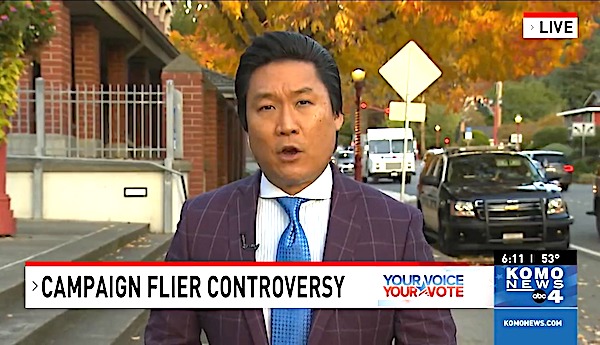 	"My job is to present all sides, not just the one that aligns with my values or worldview," he argued.	Choe noted that at KOMO, he provided considerable coverage of violence and destruction in the city caused by Antifa, a group that talks of destabilizing America and bringing a socialist revolution.	Yet, when he wanted to "show what's happening at a Proud Boys rally, which ended up being quiet and peaceful," critics accused him of "not being more critical of this event and also legitimizing their hate."	The Seattle station issued a statement on Choe's firing.	"KOMO did not direct or approve Jonathan Choe's decision to cover this weekend's rally, nor did his work meet our editorial standards. We decided to end our employment relationship with him yesterday," the station said.	A source at the station told TVSpy that staffers were complaining about Choe and that this was "the last straw."The reporter also was criticized for his reporting on homelessness in Seattle. https://www.wnd.com/2022/03/asian-american-tv-reporter-fired-live-tweeting-proud-boys-rally/  [The main stream media has become nothing more than a poorly disguised arm of the radical left. They are criminally negligent n performing their job because lives have been taken as a result of their despicable bias. – rdb]Commentary:Ketanji Brown Jackson's Favorite Critical Race Theory Book Rejects the Constitution Daniel Greenfield March 26, 2022 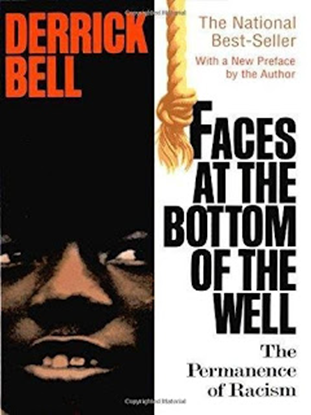 	The existence of a speech by Biden's Supreme Court nominee, Ketanji Brown Jackson, praising Derrick Bell, the godfather of critical race theory, and citing his book, “Faces At the Bottom of a Well”, as an influence has been widely reported. Conservatives have covered Bell's racist views, his praise for Farrakhan, his antisemitism, and attacks on America. Much of this was already hashed out during the exposure of the relationship between Barack Obama and Derrick Bell.	But it's important to specifically focus on Jackson's interest in "Faces At the Bottom of the Well."
	In her speech, Jackson mentions that Bell, whom along with his wife she praises throughout her speech, "wrote a book in the early 1990s about the persistence of racism in American life".
	The subtitle of the book, which few people have mentioned, is, "The Permanence Of Racism".
	Persistence and permanence are not the same thing. But this is another example of Jackson subtly distorting Bell and his book in order to make their extremism seem more moderate.
	Jackson goes on to say that, "My parents had this book on their coffee table for many years, and I remember staring at the image on the cover when I was growing up; I found it difficult to reconcile the image of the person,who seemed to be smiling, with the depressing message that the title and subtitle conveyed. I thought about this book cover again for the first time in forty years when I started preparing for this speech." That would have made her ten years old.
	As others have pointed out, "Faces At the Bottom of the Well” was published when Jackson was in her early twenties during Bell’s tantrum against Harvard University. It’s unlikely that Biden’s Supreme Court nominee grew up with the hateful text, but it’s entirely plausible that she was influenced by the book which came out when she was at Harvard and then Harvard Law.
	Since Bell began his racial strike against Harvard Law before she had completed her undergraduate degree, it’s unlikely that she had taken any of his classes, but the former member of the faculty was clearly an influence on her. Perhaps Jackson’s memory is faulty or she’s deliberately backdating the book’s influence to her childhood to make it seem more innocent. Surely no one could blame a ten year old for being attracted to a racialist text.
	"Faces At the Bottom of the Well” is the sort of racist book that could conceivably appeal to a bright ten year old. Bell, despite his position, was never much of a legal or constitutional scholar, and Faces, like the preceding “And We Are Not Saved”, conveys its message that the constitution is just a facade for a white racist agenda through science fiction short stories.
	Where "And We Are Not Saved" transports the protagonist back to the Constitutional Convention to denounce the Constitution, "Faces At the Bottom of the Well” indulges in more hyperbolic science fiction scenarios including the rise of a new continent of Afroatlantis and space aliens offering Americans profits in exchange for selling black people into space slavery.
	While the scenarios are absurd, they’re there to illustrate Bell’s argument that the Constitution is nothing more than what benefits white people at any given time. This is the same argument that the godfather of critical race theory had repeatedly made throughout his career, contending, for example, that the ban on segregation was not a rejection of racism, only a ploy by white people to defeat the Soviet Union and Communism by showing that they weren’t racist.
	(Likewise, Faces, along with a defense of Farrakhan and condemnation of Jews for opposing black antisemitism, portrays Jews as protesting against the plan to sell black people into slavery only because in the absence of blacks, “Jews could become the scapegoats”.)
	Such racial conspiracy theories, ubiquitous in the work and thought of black nationalists and supremacists, who always begin and end with the premise of white evil, pervade Bell’s work. 
	"Faces At the Bottom of the Well” was a way to popularize and communicate this central idea at a level that even a child or a not particularly bright Harvard student, already nursing resentments, would be able to understand by depicting scenarios in which the white society and white people would cheerfully revamp the Constitution to bring back black slavery.
	Thus near the end of the “Space Traders'' story, Bell has the Supreme Court unanimously rule that, “if inducted in accordance with a constitutionally approved conscription provision, blacks would have no issues of individual rights for review” and tells us that, “By 70 percent to 30 percent, American citizens voted to ratify the constitutional amendment that provided a legal basis for acceptance of the Space Traders’ offer”. Behind the SciFi is the message that the majority of Americans, the Supreme Court, and the Constitution would allow black people to be enslaved again and that therefore black people should not rely on whites or the Constitution.
	The Constitution, according to Bell, is merely the whim of a white agenda that serves its purposes. To the extent that the law has outlawed segregation and slavery, it did so only because it temporarily served white purposes and the moment that it would serve white purposes to enslave black people again, it would be done within the Constitution.
	That is the message of "Faces At the Bottom of the Well”: the book that influenced Jackson.
	Does Jackson believe that the Supreme Court would rule that black people could be sold into slavery? Like everything about her record, we know we can’t expect an honest answer.
	And yet her speech, which touches not only on the racist rants of Bell and his wife, but on the 1619 Project, introduces the idea that our founding documents are racially untrustworthy.
	Praising the racial revisionist history of the 1619 Project, Jackson touts Nikole Hannah-Jones' "provocative thesis that the America that was born in 1776 was not the perfect union that it purported to be" and that only black civil rights activism made America "the free nation that the Framers initially touted."
	Much like the 1619 Project, this description is rife with historical anachronisms and fundamental inaccuracies that is even less befitting a Supreme Court justice than a New York Times hack, but also implicitly echoes the critical race theory understanding that the civil rights struggle was not about upholding the Constitution, but overcoming it, that America's founding documents, the Declaration of Independence and the Constitution were racist and remain the enemy.
	In the process of her lecture, Jackson invokes critical race theory, the pernicious concept of "white privilege", and intersectionality. 
	The radicalism oozes around the edges of Ketanji Brown Jackson's talk.
	The Supreme Court nominee praises Gloria Richardson who, in Jackson's words, "took part in several protests that ended in violent clashes with white residents" and "indirectly challenged SNCC’s non-violent ideology." She quotes Richardson as saying, “[w]hen we were attacked at demonstrations, [we women] were the ones throwing stones back at the whites.”
	Gloria Richardson was a wealthy leftist organizer with political connections during the Cambridge Riots who had contemptuously dismissed Martin Luther King and asserted, “We weren’t going to stop until we got it, and if violence occurred, then we would have to accept that.” 
	Black nationalists hail her because she’s seen as breaking the embargo on local nonviolence in protests. And Richardson had emphasized that to the extent to which she used nonviolence was as a "tactical device". To Jackson, most of the law seems to likewise be a tactical device.
	And that’s the problem.
	Absorbing the paranoid racism of the godfather of critical race theory during her formative years at Harvard makes for a bad judge and a worse justice. Bell’s approach to the Constitution, like that of black nationalists, was that it was a trick to lure black people into lowering their guard. 
	White people, he believed, could never be trusted and all that mattered was seizing power.
	Any laws or documents made by white people would only serve them. Only black people could secure the rights of black people. Like the Nazis, the ultimate truths were race and power.
	Everything else was a distraction.
	If that is Ketanji Brown Jackson’s worldview, she cannot be expected to come out and say it. But the highest court in the land is the last place for racial paranoia and nationalism. The Supreme Court is charged with upholding the Constitution. A judge who does not believe in the Constitution, but believes in critical race theory, the 1619 Project, and white privilege is manifestly unfit to decide the fate of a nation and its hundreds of millions of people.
	Derrick Bell and his hateful ideology believed that white racism was the only abiding truth.
	There’s no room for that kind of thinking on the Supreme Court.Daniel Greenfield is a Shillman Journalism Fellow at the David Horowitz Freedom Center. This article previously appeared at the Center's Front Page Magazine. https://www.danielgreenfield.org/2022/03/ketanji-brown-jacksons-favorite.html Our Lying Corporate Media II: Demonizing PutinBy Steven Yates|March 27th, 2022
	“Oh, what a tangled web we weave when first we practice to deceive.”  —Walter Scott, Marmion: A Tale of Flodden Field (standard text dated 1833)
	“I want the truth!” “You can’t handle the truth!” —Lt. Daniel Kaffee (Tom Cruise) and Col. Nathan R. Jessup (Jack Nicholson), A Few Good Men (1992).
	It is probably fair to say that Russian President Vladimir Putin is the most demonized man on the planet right now.More so than Kim Jong-Un, even when North Korea’s psychotic tyrant is having family members killed and conducting sadistic public executions. These range from firing squads with family members forced to watch, to anti-aircraft missiles that blow the condemned to bloody pieces in front of thousands of traumatized people.
	Real crimes against humanity never get attention from our lying corporate media because North Korea has nothing GloboCorp wants. Maybe this is true of Yemen as well….
	Casual brutalities aside, I find it amazing how many people seem able to get inside Vladimir Putin’s head. I’ve heard each of the following:
	Putin is an autocratic dictator who wants to rebuild the Soviet Union and plunder Eastern Europe all over again.
	Putin is insane, crazy, loco.
	Putin is evil.
	Putin is a thug and a war criminal (sayeth “Joe Biden,”e., a Bidenista handler).
	Very rarely I’ve heard:
	Putin is “one of them,” i.e., a closet globalist.
	I almost never hear:
	Putin is a Russian nationalist.
	In the case of (1): he cut his teeth as a KGB agent. That was well over thirty years ago. (Incidentally, he will be 70 this year.)
	I don’t know how to evaluate (2) since I’m not inside the man’s head, but I’ll venture to say, I don’t think so. We’ll see why below. Regarding those who believe (3) or (4), I would recommend a little less Netflix.
	(5) and (6) alone are credible. One can hope that (5) is false, but mere hoping doesn’t affect the truth. Just in case, can we handle the truth? I’ll come back to this at the end, and in Part Two (to appear next week).
	In the meantime, Putin is sure talking like a Russian nationalist, and that favors (6).
	Corporate media typically blacks out English translations of his exact words.
	He recently addressed an entourage of regional leaders in the Russian Federation and discussed the economic warfare being waged against Russia. He also spoke directly to the Russian people and to the world at large, including Americans.
	To see how Western corporate media works, all you have to do is compare what Putin actually said to the demonic images conjured up. Actually reading the speech might prove helpful! That’s if access hasn’t been blocked by the time this is posted!
	What we learn: the gaslighting and fomented hysterics that worked so well to paralyze the masses during the plandemic have been transferred directly to Russia and Ukraine.
	We stand with Ukraine is now as much a virtue-signaling mantra as Follow the Science.
	Everything to do with Putin’s objections to NATO showing up on Russia’s borders is down the memory hole, just like the information about our immune systems, vaccines, and public health disappeared early last year to make room for the experimental mRNA injections.
	Yahoo! News serves up what can be taken as typical. One headline reads (see for yourself): “Putin echoes Stalin in ‘very, very scary’ speech.” 
	The first line reads:
	The speech that Russian President Vladimir Putin made on Wednesday bore the hallmarks of unapologetic authoritarianism, Russia experts and observers said.
	Which “experts” and “observers”?
	The late Nikita Khrushchev’s granddaughter, for one, whom one would expect to be a credible source. But Nina Khrushcheva is an academic, ensconced in the (hard-leftist, globalist) New School for Social Research in New York City, where she is a professor of international relations. She is only quoted as saying, “We are well past 1934,” that being the year Stalin took power. No evidence is offered of her actually connecting anything Putin said to Stalin.
	Following up, an Olga Lautman, identified as a senior fellow at the (globalist) Center for European Policy Analysis, was quoted: “Putin really wants to take Russia back to Stalin days…. He has always admired Stalin, and this speech is definitely angrier and stronger than previous speeches.” We’ll find out below if this is credible or not.
	It was Bill Browder, identified as an investor (not a historian or authority on Russia), who used the epithet very, very scary. This he does on that renowned repository of international affairs expertise, the University of Twitter. He cites another Twitter verse denizen named Michael Elgort who invites us “to see what a speech of true fascism looks like.”
	I have to wonder if these Establishment-anointed “experts” and other Twitterati read the same speech I did. I saw no references to Stalin. Maybe I just missed them. Should we wonder if this really is just another psyop: another concerted GloboCorp effort against a nationalist blocking their path to total global domination?
	I can’t vouch for the translation as I don’t read Russian, but I’ve edited very little (I’ve even stuck with the translator’s British spellings). You be the judge. Putin:
	We are meeting in a complicated period as our Armed Forces are conducting a special military operation in Ukraine and Donbass. I would like to remind you that at the beginning, on the morning of February 24, I publicly announced the reasons for and the main goal of Russia’s actions. It is to help our people in Donbass, who have been subjected to real genocide for nearly eight years in the most barbarous ways, that is, through blockade, large-scale punitive operations, terrorist attacks and constant artillery raids. Their only guilt was that they demanded basic human rights: to live according to their forefathers’ laws and traditions, to speak their native language, and to bring up their children as they want.
	During these years, the Kiev authorities have ignored and sabotaged the implementation of the Minsk Package of Measures for a peaceful settlement of the crisis and ultimately late last year openly refused to implement it.
	They also started to implement plans to join NATO. Moreover, the Kiev authorities also announced their intention to have nuclear weapons and delivery vehicles. This was a real threat. With foreign technical support, the pro-Nazi Kiev regime would have obtained weapons of mass destruction in the foreseeable future and, of course, would have targeted them against Russia.
	In my last article I reviewed how the U.S./NATO axis has violated every agreement it made not to expand NATO eastward eventually ending up on Russia’s borders. I compared Russian sentiment to how Americans would view a Russian international network expanding into Mexico and building military bases — and God knows what else — practically on America’s southern border.
	Putin is just leading up to his contention that the U.S. was overseeing bioweapons facilities with the cooperation of the bought Kiev regime, instilled back in 2014 through the CIA-backed coup:
	There was a network of dozens of laboratories in Ukraine, where military biological programmes were conducted under the guidance and with the financial support of the Pentagon, including experiments with coronavirus strains, anthrax, cholera, African swine fever and other deadly diseases. Frantic attempts are being made to conceal traces of these secret programmes. However, we have grounds to assume that components of biological weapons were being created in direct proximity to Russia on the territory of Ukraine.
	For this, Western media accused Putin of promoting “coronavirus conspiracies.” I am sure he was as impressed as we are. After all, none other than arch-globalist Victoria Nuland has confessed that these biological laboratories are (or were) real. Continuing:
	Our numerous warnings that such developments posed a direct threat to the security of Russia were rejected with open and cynical arrogance by Ukraine and its US and NATO patrons.
	In other words, all our diplomatic efforts were fully in vain. We have been left with no peaceful alternative to settle the problems that developed through no fault of ours. In this situation, we were forced to begin this special military operation.
	Putin denies wanting to assimilate Ukraine into the Russian Federation except for the two breakaway regions that are mostly ethnic Russian. He charges the government in Kiev with carrying on ethnic cleansing in those regions, alleging further that eventually Kiev would move on Crimea which joined the Russian Federation in 2014 after a democratic vote:
	I must note that, encouraged by the United States and other Western countries, Ukraine was purposefully preparing for a scenario of force, a massacre and an ethnic cleansing in Donbass. A massive onslaught on Donbass and later Crimea was just a matter of time. However, our Armed Forces have shattered these plans.
	Kiev was not just preparing for war, for aggression against Russia – it was conducting it. There were endless attempts to stage acts of subversion and organise a terrorist underground in Crimea. Hostilities in Donbass and the shelling of peaceful residential areas have continued all these years. Almost 14,000 civilians, including children have been killed over this time.
	As you know, there was a missile strike at the centre of Donetsk on March 14. This was an overt bloody act of terror that took over 20 lives.
	Needless to say this went unreported in Western media, as Putin goes on to note. Zelenskyy has been portrayed as a saint, and his government depicted as under siege. This last might be true, but for entirely different reasons than are reported.
	Continuing with a few more highlights:
	Clearly, Kiev’s Western patrons are just pushing them to continue the bloodshed. They incessantly supply Kiev with weapons and intelligence, as well as other types of assistance, including military advisers and mercenaries.
	They are using economic, financial, trade and other sanctions against Russia as weapons, but these sanctions have backfired in Europe and in the United States where prices of gasoline, energy and food have shot up, and jobs in the industries associated with the Russian market have been cut. So, do not shift the blame on us and do not accuse our country of everything that goes wrong in your countries.
	I don’t think Putin has this quite right. The U.S. does not import much Russian oil. Price inflation is a result of Federal Reserve money printing that had been going full blast ever since the meltdown of 2008. But that’s a different article.
	Speaking of the problems in our hemisphere, here is where things really get interesting:
	I want ordinary Western people to hear me, too. You are being persistently told that your current difficulties are the result of Russia’s hostile actions and that you have to pay for the efforts to counter the alleged Russian threat from your own pockets. All of that is a lie.
	The truth is that the problems faced by millions of people in the West are the result of many years of actions by the ruling elite of your respective countries, their mistakes, and short-sighted policies and ambitions. This elite is not thinking about how to improve the lives of their citizens in Western countries. They are obsessed with their own self-serving interests and super profits.
	This can be seen in the data provided by international organisations, which clearly show that social problems, even in the leading Western countries, have exacerbated in recent years, that inequality and the gap between the rich and the poor is widening, and racial and ethnic conflicts are making themselves felt. The myth of the Western welfare society, the so-called golden billion, is crumbling.
	To reiterate, the whole planet is now paying for the West’s ambitions and the West’s attempts to maintain its dominance by any means possible.
	Holy conflagration, Batman! Small wonder GloboCorp’s bought “experts” find Putin scary!
	It sounds here like he has their number, and doesn’t care who knows it, even if this means playing a very dangerous game!
	In other words:
	Corporate media is feeding us lies, and not just about Russia! As I noted in my previous article, both government and corporate media have lied about nearly every significant event going back so many decades you might as well stop counting!
	Visible political classes serve the American Deep State which in turn serves GloboCorp—the super elite, call them what you will; Putin’s term is “the ruling elite.” Our lying corporate media is owned by the super elite frequently working through such entities as the Atlantic Council and the CIA. Goes without saying, they do not seek to improve the lives of ordinary people because, as I also observed, to them we peasants are the moral equivalent of cattle: to be bred, or not (depopulated with fake vaccines?), subjected to political-economic forces we never voted for, and otherwise moved about like chess pieces.
	Refuseniks can expect economic warfare. As Robert Kadlec, military physician and one of the godfathers of bioweapons research wrote back in 1998:
	“[T]he twenty-first century will be a century of economic warfare…. [The] emergence of economic competition … raises the possibility of a new form of warfare. This includes the development and use of biological warfare (BW) against economic targets.”
	This guy was a prime mover of Operation Warp Speed back in 2020!
	Returning to Putin:
	…We must clearly understand that a new package of sanctions and restrictions would have been imposed on us no matter what…. For the West, our military operation in Ukraine is just a pretext for imposing more sanctions on us…. In the same way, the West used the referendum in Crimea as a pretext, which, by the way, took place on March 16, 2014, eight years ago today, when the residents of Crimea and Sevastopol made the free choice to be one with their historical homeland.
	… The policy of containing and weakening Russia, including through economic isolation, a blockade, is a premeditated, long-term strategy. Western leaders are no longer hiding the fact that the sanctions are not directed against individuals or companies. Their goal is to deliver a blow to our entire economy, our social and cultural sphere, every family, and every Russian citizen.
	In fact, the steps designed to make the lives of millions of people worse have all the attributes of an aggression, a war by economic, political, and informational means, and it is of a comprehensive and blatant nature. Again, the West’s top political circles do not even hesitate to talk about it openly.
	Again: there was no “Russian invasion” of Crimea in 2014 outside Western corporate media fabrications. Globalists — based primarily, after all, in the Anglo-European world (New York City; the City of London; Brussels; Basle and Davos in Switzerland) — seem to wish to destroy Russia no less than they wish an end to American Constitutionalism.
	Read on for more clues:
	I want to be as direct as possible: hostile geopolitical designs lie behind the hypocritical talk and recent actions by the so-called collective West. They have no use – simply no use – for a strong and sovereign Russia, and they will not forgive us for our independent policy or for standing up for our national interests….
	Yes … they will back the so-called fifth column, national traitors – those who make money here in our country but live over there, and “live” not in the geographical sense of the word but in their minds, in their servile mentality…
	I do not in the least condemn those who have villas in Miami or the French Riviera, who cannot make do without foie gras, oysters or gender freedom as they call it. That is not the problem, not at all. The problem, again, is that many of these people are, essentially, over there in their minds and not here with our people and with Russia. In their opinion – in their opinion! – it is a sign of belonging to the superior caste, the superior race. People like this would sell their own mothers just to be allowed to sit on the entry bench of the superior caste. They want to be just like them and imitate them in everything. But they forget or just completely fail to see that even if this so-called superior caste needs them, it needs them as expendable raw material to inflict maximum damage on our people.
	The collective West is trying to divide our society using, to its own advantage, combat losses and the socioeconomic consequences of the sanctions, and to provoke civil unrest in Russia and use its fifth column in an attempt to achieve this goal. As I mentioned earlier, their goal is to destroy Russia.
	But any nation, and even more so the Russian people, will always be able to distinguish true patriots from scum and traitors and will simply spit them out like an insect in their mouth, spit them onto the pavement. I am convinced that a natural and necessary self-detoxification of society like this would strengthen our country, our solidarity and cohesion and our readiness to respond to any challenge.
	The so-called collective West and its fifth column are accustomed to measuring everything and everyone by their own standards. They believe that everything is for sale and everything can be bought, and therefore they think we will break down and back off. But they do not know our history and our people well enough.
	This is the bottom line, is it not?
	Do we not see here condemnation of an Empire crumbling under the weight not just of its imperial ambitions but the corruption of its markets from its materialism? The prevailing faith in Russia these days is Orthodoxy.
	Authoritarianism? Where?
	Stalinism? Where?
	“Very, very, scary”?
	The only ones I see running in fear are those scared that their media fabrications might be exposed, or that their biolabs will be exposed to the disinfectant of daylight once the Russians get finished in Ukraine.
	This all portrays Putin as a Russian nationalist, and since part of the GloboCorp-controlled Establishment playbook is to demonize nationalists as proto-fascists, Putin’s demonizing all across Western media follows. It has nothing to do with “authoritarianism.” As we see from the Kim Jong-Un example, the globalists couldn’t care less what a really bloodthirsty tyrant does!
	Likewise, the carnage in Yemen receives no Western media coverage whatsoever!
	But is there more to this story than meets the eye?
	There is concern that Ukraine is just the next chapter in preparing the world’s masses for the Great Reset (see, e.g., this). I looked into these concerns, and the seem to me valid.
	For what if this idea, that Putin is a Russian nationalist,turns out to be untrue? 
	But Yates (you ask), given the above speech, how could it be untrue?
	One answer is that skilled actors give involved and sincere-sounding speeches in fiction films all the time.
	Brandon Smith believes (5) above, that Putin is “one of them.” I’ve cited him before. He’s no fool. He’s an extremely meticulous observer and researcher. Many of his predictions over the years have been on target.
	If it’s any help, Putin is no fool either!
	Oh what tangled webs we weave….
	TO BE CONTINUED NEXT WEEK….  STAY TUNED TO THIS FREQUENCY….  https://newswithviews.com/our-lying-corporate-media-ii-demonizing-putin/ 
	
Why Are The Biolabs Important
By Roger Anghis|March 27th, 2022
	We are seeing the continued exposure of the corruption of the Deep State with the exposure of the Biolabs in Ukraine. As soon as they were exposed the Biden administration began to deny their existence. White House Press Secretary Jen Psaki did not directly address questions about the U.S.-funded “Biological Threat Reduction” biolaboratories in Ukraine.  On Thursday, however, she took to Twitter to blast the media for reporting on Russia-and China-backed “conspiracy theories.”  We took note of Russia’s false claims about alleged U.S. biological weapons labs and chemical weapons development in Ukraine.” Jen Psaki said on Twitter. “We’ve also seen Chinese officials echo these conspiracy theories” [1]
	It has been rumored that these BioLabs may have been helping China with the Corna virus that was unleashed on the world in 2020. Victoria Nuland, Under Secretary for Political Affairs, admitted, while in testimony at a Senate Committee hearing, that there were Biolabs in Ukraine.  She was sly about the admission of the existence of the BioLabs by referring to them as “biological research facilities”.[2] Putin, I don’t think wants to destroy these labs for the obvious reason that blowing them up could possibly release whatever virus or contaminate they may be working on. Ukraine is on the Russian border and he doesn’t want that kind of threat to his nation to be on his border. I am not a supporter of Putin but I don’t blame him at all. We didn’t want Russian missiles sitting in Cuba 90 miles from our coast.
	We need to look at the history of Victoria Nuland to understand why she is in the position that she is in and the damage that can cause. From 2003 to 2005 Victoria Nuland was THE principal foreign policy advisor to VP  Dick Cheney who in fact helped to both plan and manage the war to overthrow Saddam Hussein. Nuland was advising and assisting the Bush administration’s case for a preemptive military strike against Iraq for what they alleged were weapons of mass destruction. She argued that removing Saddam Hussein and installing a US “ally” would be simple and secure the Middle East – WRONG!. Nuland was also for the occupation of both Iraq and Afghanistan. Both were to be a strategic acquisition for her neocon agenda.
	During the spring of 2011, Victoria Nuland became State Department spokesperson under Hillary Clinton. It was Nuland who pushed for “regime change” to also overthrow Moammar Ghaddafi of Libya. UN Security Council resolution 1973 authorized a “No Fly Zone” for the protection of civilians so she claimed. Then Nuland turned to try to do the same in Syria. Instead of looking at how dangerous Nuland was becoming to world peace, the Clintons retained Nuland for she argued to overthrow Ghaddafi who they always paint as the devil just as she did with Saddam.  Demonizing these heads of state, Nuland turned the same strategy on Assad of Syria. She has always demonized her opponent to justify sending in arms to insurgents seeking to overthrow this time the Syrian government. In January 2012, Nuland claimed that the US is “on the side of those wanting peaceful change in Syria.” She has lied to the people every time to support her neocon agenda that people of the United States are never allowed to vote on. While professing she wanted a peaceful overthrow of the regime, she was supplying weapons for the violent overthrow. This was confirmed in secret DOD documents which state:
	“During the immediate aftermath of, and following the uncertainty caused by, the downfall of the [Qaddafi] regime in October 2011 and up until early September of 2012, weapons from the former Libya military stockpiles located in Benghazi, Libya were shipped from the port of Benghazi, Libya to the ports of Banias and the Port of Borj Islam, Syria.” [3]
	Nuland, John McCain, and Lindsy Graham were all involved in the regime change in Ukraine in 2014. Nuland herself handpicked the new regime. Nuland worked hard to push for the overthrow of Yanukovich and I can confirm that the people were being told to accept the replacement government selected with the approval of Nuland or they would lose the support of the West. It was in early February 2014 when an audio recording of Nuland talking to the US Ambassador to Ukraine, Geoffrey Pyatt, was leaked to the public. The conversation showed the world just how ruthless Nuland truly is for she then said “F**k the EU.” It is always her neocon agenda which neither Congress nor the people are ever informed even exists.[4]
	The Biden administration originally denied there were Biolabs in Ukraine then they stated that they were Ukraine’s Biolabs and now reports are coming in that our Pentagon heavily funded these labs that were launched by then-Senator Barack Obama: The Russian Defense Department has presented documents allegedly proving US-Ukrainian bio-research was conducted with the Ukrainian military. Gateway Pundit has the receipts.
	The Pentagon acknowledges that the US has spent $200 million on programs in 46 biolabs in Ukraine since launched by young Senator Barack Obama in 2005.
	US officials have so far insisted the funding went solely to the Ukrainian Ministry of Health for civilian purposes. Allegedly the program was designed to dispose of Soviet-era bioweapons materials. This does not explain why it is necessary to open dozens of new biolabs costing $200 million.
	“There are no U.S. military-run labs in Ukraine,” said Andy Weber, a member of the Arms Control Association Board of Directors and a former Assistant Secretary of Defense for nuclear, chemical, and biological defense programs, according to PolitiFact. “Rather, the U.S. Department of Defense Cooperative Threat Reduction Program has provided technical support to the Ukrainian Ministry of Health since 2005 to improve public health laboratories, whose mission is analogous to the U.S. Centers for Disease Control and Prevention,” Weber said, according to PolitiFact.
	“There are no Ukrainian biological weapons laboratories supported by the United States — not near Russia’s border or anywhere”, stated U.S. Representative to the United Nations  Linda Thomas-Greenfield on Friday, March 18.
	Speaking to the UN Security Council on Friday, Russian representative Vassily Nebenzia asserted “documents signed by the head of the DTRA (Defense Threat Reduction Agency) office at the US Embassy in Kiev Joanna Wintrol” prove the Pentagon’s DTRA was working directly with the Ukrainian Ministry of Defense on bioresearch (Gateway reported).
	Today, Gateway Pundit presents these documents.[5]
	Note that these labs were initiated by the Democrats, funded by the Democrats, then denied by the Democrats, but are now fully exposed as Democrat operations.  There aren’t the six or eight that Nuland suggested but forty-six.  Just what are the Democrats working on?
	We will only get to a point where we can trust our government again when we replace our so-called representatives with god-fearing, honest men and women that believe in the principles our nation was founded on.
	Foot Notes
	Jen Psaki lashes out at media for reporting on pentagon funded Ukraine biolabs
	Senator Rubio questions undersecretary Nuland biolabs Ukraine
	Martin Armstrong/The US its secret biological weapons labs
	Martin Armstrong/The US its secret biological weapons labs
	Russian accusations pentagon reportedly spent 200 million bioresearch Ukraine numerous facilities
https://newswithviews.com/why-are-the-biolabs-important/ARUTZ SHEVANetanyahu: Blinken is making a big mistake on Iran nuclear deal “This agreement is dangerous for Israel, for the United States, and for the entire world," warns Netanyahu as Blinken meets with PM. Israel National News 27.03.22 19:45	Israeli Opposition Leader and former Prime Minister Benjamin Netanyahu took the Biden administration to task Sunday for its efforts to restore the nuclear deal with Iran, calling the move a “big mistake”, and warning that a return to the deal could endanger the US, Europe, and the entire world.	“The arrival in Israel of the Arab foreign ministers is a welcome thing. It’s a direct result of the Abraham Accords, which we brought,” Netanyahu said in a video statement, coinciding with US Secretary of State Antony Blinken’s visit to Israel, and the Negev Summit, bringing foreign ministers from four moderate Arab states to Israel this week.
	“I met all of these foreign ministers in Israel, with the exception of the Moroccan foreign minister, whom I met earlier in the UN.”
	“Strengthening the Abraham Accords is a good thing for peace, it is a good thing for Israel. Having said that, I strongly disagree with Secretary of State Antony Blinken. I respect him personally, but I think he’s making a big mistake.”
	“Iran without the nuclear agreement is a poor country, an isolated country, a country that has no international legitimacy, and no immunity from the military option.”
	“Iran with the nuclear agreement, becomes a rich country, with hundreds of billions of dollars, which they will use for terror and aggression – a country that breaks through the international isolation and receives immunity for military action.”
	“This agreement is dangerous for Israel, for the United States, and for the entire world. It doesn’t prevent Iran from developing nuclear weapons or the means to deliver them to the United States and Europe, because they are allowed under the agreement to develop the ballistic missiles that can deliver atomic warheads.”
	“So this agreement has to be opposed. And that is what I expect from the Israeli government and all people who are concerned with the security and peace of the world to do: Oppose this agreement now.” https://www.israelnationalnews.com/news/324729 03/27/2022 NEWS     	Tel-aviv israel 2021 By Dronhttps://www.youtube.com/watch?v=Aap48EgsGa0 Read the Prophets & PRAY WITHOUT CEASING!That is the only hope for this nation!Exodus 12:42It was a night of watching unto the LORD for bringing them out from the land of Egypt; this same night is a night of watching unto the LORD for all the children of Israel throughout their generations. 43And the LORD said unto Moses and Aaron: 'This is the ordinance of the passover: there shall no alien eat thereof; 44but every man's servant that is bought for money, when thou hast circumcised him, then shall he eat thereof. 45A sojourner and a hired servant shall not eat thereof.Biden says Putin ‘cannot remain in power’; White House: He didn’t mean regime changeAdministration appears to try to walk back US president’s rhetorical escalation against Russian president in Warsaw speechBy Agencies Today, 11:29 pm 	US President Joe Biden said Saturday that Vladimir Putin “cannot remain in power,” dramatically escalating the rhetoric against the Russian leader after his brutal invasion of Ukraine.	Even as Biden’s words rocketed around the world, the White House attempted to clarify soon after Biden finished speaking in Poland that he was not calling for a new government in Russia.	“For God’s sake, this man cannot remain in power,” Biden said at the very end of a speech in Poland’s capital that served as the capstone on a four-day trip to Europe.[ A complete change in government is exactly what this idiot  is calling for and it is a direct kick in the pants to Putin and an open invitation to WWIII and a nuclear holocaust. The idiot occupying the white house and most of his staff need to be exiled to Siberia. – rdb]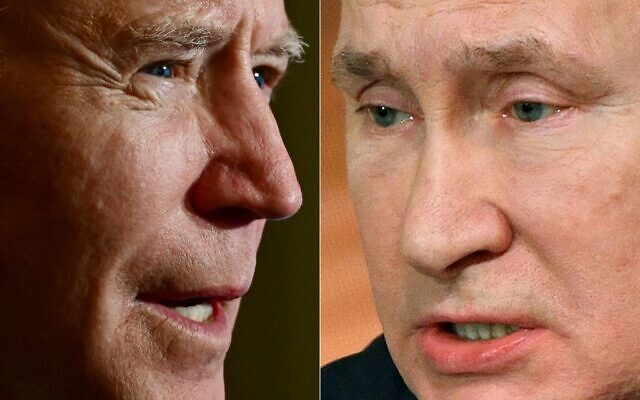 This combination of pictures shows US President Joe Biden, left, speaking at the White House in Washington, DC, on January 20, 2021; and Russian President Vladimir Putin holding his annual press conference in Moscow on December 19, 2019. (Jim Watson and Alexander Nemenov/AFP)~A White House official asserted that Biden was “not discussing Putin’s power in Russia or regime change.” The official, who was not authorized to comment by name and spoke on the condition of anonymity, said Biden’s point was that “Putin cannot be allowed to exercise power over his neighbors or the region.” [That is a real distortion of his comments and a bad attempt to cover his backside for being a stupid idiot and an incompetent fool when it come to international foreign relations as well as about everything else. There is no one in the demon-rat’s party that has a clue about anything. It seems rather apparent that the WEC crew which have literally usurped most of the US leadership (actually a bunch of bothsides of the aisle) want a war with Russia because it would potentially accomplish their goals of depopulation as well as taking down any countries like Russia and the US and China which have nationalistic ideas. I guess they assume that when they come out of their bunkers after the war then they can have their new world government and a world population of about 500 million people. Evil is the word. Godless wicked evil people. – rdb]	The Kremlin dismissed the remarks, saying it was up to Russians to choose their own president.	Asked about Biden’s comment, Kremlin spokesman Dmitry Peskov told Reuters: “That’s not for Biden to decide. The president of Russia is elected by Russians.”
		Biden has frequently talked about ensuring that the Kremlin’s invasion, now in its second month, becomes a “strategic failure” for Putin and has described the Russian leader as a “war criminal.”
	But until his remarks in Warsaw, the American leader had not veered toward suggesting Putin should not run Russia. Earlier on Saturday, shortly after meeting with Ukrainian refugees, Biden called Putin a “butcher.”
	Last week, Biden branded Putin a “war criminal” for the first time following a Russian bombing on a theater being used as a bomb shelter in the besieged Ukrainian city of Mariupol.
	Biden’s spokesperson Jen Psaki said then that he had spoken “from his heart” in reaction to the images of Russian attacks on civilians, indicating that his comment may not have larger policy implications.
	She said a review by the State Department regarding the war criminal designation, which has legal ramifications, is still ongoing.
	The Kremlin quickly punched back, calling the comment “unacceptable and unforgivable on the part of the head of a state, whose bombs have killed hundreds of thousands of people around the world.”
	The US president repeated the accusation on Friday during his visit to Poland.https://www.timesofisrael.com/biden-says-putin-cannot-remain-in-power-white-house-he-didnt-mean-regime-change/ Biden meets Ukrainian ministers in Warsaw, in first talks since Russian invasionState Department says sides discussed America’s ‘unwavering commitment to Ukraine’s sovereignty and territorial integrity’ amid Russian invasion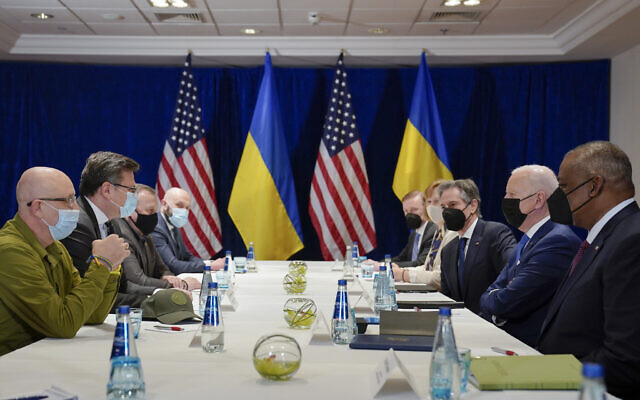 By Aurelia End Today, 6:18 pm US President Joe Biden participates in a meeting with Ukrainian Foreign Minister Dmytro Kuleba, second from left, and Ukrainian Defense Minister Oleksii Reznikov, left, on Saturday, March 26, 2022, in Warsaw. Defense Secretary Lloyd Austin, right, and Secretary of State Antony Blinken, third from right, look on. (AP/Evan Vucci)	WARSAW, Poland (AFP) — US President Joe Biden on Saturday met two Ukrainian ministers in Warsaw, in the first face-to-face talks between Biden and top Kyiv officials since Russia’s invasion began.	Ukrainian Foreign Minister Dmytro Kuleba and Defense Minister Oleksii Reznikov made a rare trip out of Ukraine, in a possible sign of growing confidence in the fightback against Russian forces.	The meeting took place at the Marriott Hotel in the city center — opposite a Warsaw train station where there has been a constant flow of Ukrainian refugees since the conflict started.	Biden could be seen seated at a long white table between US Secretary of State Antony Blinken and US Defense Secretary Lloyd Austin, facing Kuleba and Reznikov, an AFP reporter said.	There were Ukrainian and US flags in the background.	The officials discussed “the United States’ unwavering commitment to Ukraine’s sovereignty and territorial integrity,” State Department spokesperson Ned Price told reporters. [If Ukraine doesn’t have sovereignty then the money laundering business in Ukraine may stop and these crooks  in DC might actually have to get out and get a real job to earn a living instead of living off the corruption that they have created with multiple international groups. – rdb]	Blinken and Austin “pledged continued support to meet Ukraine’s humanitarian, security, and economic needs,” he added. Keep in mind folks that as we throw money at Ukraine because of an invasion by Russia that these folks incited, we have loads of people in the US that are now having trouble because the nitwits have put upside down and backwards policies in place here and sanctions that don’t work or stop Russia which has made life most difficult for the US middle class. These folks need to go away. Putin is evil but his objective was to have a NON NATO buffer next to him instead of a NATO/US surrogate which would try to invade him. Keep in might that Graham and McCain to the Nazi soldier group in 2016 that they were going to take care of Russia and Putin.  Criminals all of them. The US pushed for an assisted with the 2014 overthrow of the Ukrainian government to put a pro-west person in power. Now they have a dude running the country who is on Soros’ payroll and a very good actor. – rdb]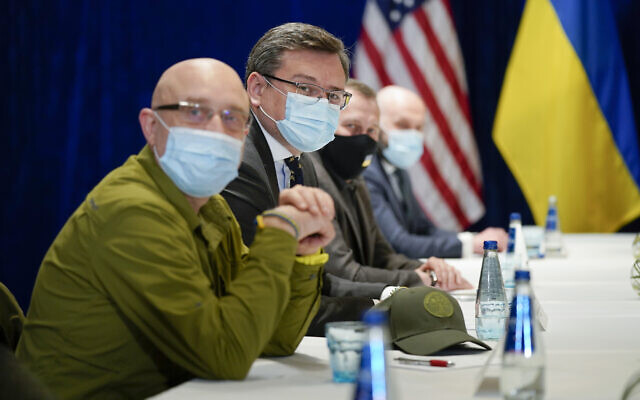 Ukrainian Foreign Minister Dmytro Kuleba, second from left, and Ukrainian Defense Minister Oleksii Reznikov, left, meet with US President Joe Biden, on March 26, 2022, in Warsaw. (AP Photo/Evan Vucci)		Biden last met Kuleba in Washington on February 22 — two days before Russia began its assault.	Since then, Kuleba also met Blinken in Poland next to the border with Ukraine on March 5.	Biden is on the second and final day of a visit to Poland after he met with EU and NATO leaders in Brussels earlier in the week.	After talking to the Ukrainian ministers, Biden met with Polish President Andrzej Duda at the presidential palace.
	On Friday, the US president spoke to US soldiers stationed in Poland near the Ukrainian border and aid workers helping refugees fleeing the conflict.
	He praised Ukrainians for showing “backbone” against the Russian invasion and compared their resistance to the Tiananmen Square pro-democracy protests in China in 1989.
	“This is Tiananmen Square squared,” he said.
	He also referred to Russian President Vladimir Putin as “a man who, quite frankly, I think is a war criminal. And I think we’ll meet the legal definition of that as well.”
	Biden said he would have liked to see the devastation caused by the conflict “first-hand.”
	“They won’t let me, understandably I guess, cross the border,” he said.
	Speaking to the troops, he said: “You’re in the midst of a fight between democracies and autocrats. What you’re doing is consequential, really consequential.”
	Later on Saturday, he was due to visit a reception center for refugees and give a major speech on the conflict. https://www.timesofisrael.com/biden-meets-ukrainian-ministers-in-warsaw-in-first-talks-since-russian-invasion/ Kyiv claims US has ‘no objections’ to Poland supplying war planesUkrainian foreign minister says Washington has changed tack after earlier rejecting transfer of jets as too ‘high risk’By AFP Today, 2:49 am 	Ukraine said Saturday that the United States does not object to the transfer of war planes to Kyiv to help it fend off the Russian invasion, after the Pentagon previously rejected an offer from Poland.	Officials in Washington “have no objections to the transfer of aircrafts. As far as we can conclude, the ball is now on the Polish side. We will look further into this matter in our conversations with Polish colleagues,” Ukraine Foreign Minister Dmytro Kuleba said in written comments to AFP. [This may well incite a major attack on Poland before it is all over with. They keep digging a deep pit. – rdb]	There was no immediate confirmation from the White House.	His comments came shortly after a meeting in Poland with Defense Minister Oleksii Reznikov and US President Joe Biden, who was visiting the NATO member to shore up US support for the country bordering Ukraine.	The Pentagon earlier this month conclusively rejected as too “high risk” a plan to transfer fighter jets from Poland to Kyiv to battle Russian forces, pouring cold water for now on Ukraine’s bid for more firepower in the skies.	“Ukraine is in a critical need for more combat aircraft,” Kuleba said in the comments, saying Kyiv needed them to “strike a balance in the sky” and prevent Russia from “killing more civilians.”	Warsaw had expressed support for a plan in which Poland would have sent its Soviet-era MiG-29s to Kyiv via a US air base in Ramstein, Germany. https://www.timesofisrael.com/kyiv-claims-us-has-no-objections-to-poland-supplying-war-planes/ Shelled city of Chernihiv in north Ukraine fears becoming ‘next Mariupol’The city, without power, running water and heating, has been blockaded and pounded from afar by Russian troops for weeksBy YURAS KARMANAU Today, 8:33 pm 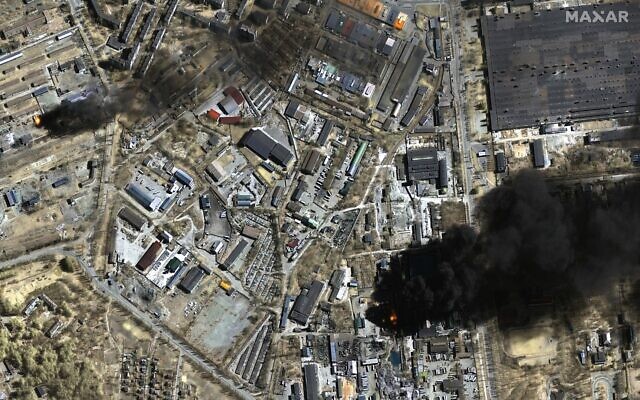 This satellite image provided by Maxar Technologies shows an overview of burning oil storage tanks and an industrial area in Chernihiv, Ukraine during the Russian invasion, on Monday, March 21, 2022 (Satellite image ©2022 Maxar Technologies via AP, File)	LVIV, Ukraine (AP) — Nights are spent huddling underground from Russian strikes pounding their encircled city into rubble. Daylight hours are devoted to hunting down drinkable water and braving the risk of standing in line for the little food available as shells and bombs rain down.	In the second month of Russia’s invasion, this is what now passes for life in Chernihiv, a besieged city in northern Ukraine where death is everywhere.	Russia continues to pound cities throughout Ukraine — three powerful explosions Saturday shook the western city of Lviv, which is near the Polish border and has been a refuge for thousands of displaced people. [Gee whiz! Everyone keeps talking about how bad Russia is doing with their invasion of Ukraine but all you read about is the terrible destruction and horrible conditions for those who are in Ukraine? Hummm? Is Pootie Poot losing the war or winning? Seems to me that if all the cities are having such a bad time Putin might be more successful than the US talking heads and corrupt DC folks are making out. – rdb]	Chernihiv has been blockaded and pounded from afar by Russian troops for weeks. And while it has not experienced the intensity of attacks that have inflicted atrocious human suffering on the pulverized southern city of Mariupol, its remaining residents are terrified that each blast, bomb, and body that lies uncollected on the streets ensnares them in the same macabre trap of unescapable killings and destruction. [As I recall from reading the scriptures that is call Laying Siege to an area which will continue until they cry uncle OR some other fooling nitwits decide to try to intervene and cause a WW. – rdb]	“In basements at night, everyone is talking about one thing: Chernihiv becoming [the] next Mariupol,” said 38-year-old resident Ihar Kazmerchak, a linguistics scholar.	He spoke to The Associated Press by cellphone, amid incessant beeps signaling that his battery was dying. The city is without power, running water, and heating. At pharmacies, the lists of medicines no longer available grow longer by the day.	Kazmerchak starts his day in long lines for drinking water, rationed to 10 liters (2.5 gallons) per person. People come with empty bottles and buckets for filling when water-delivery trucks make their rounds.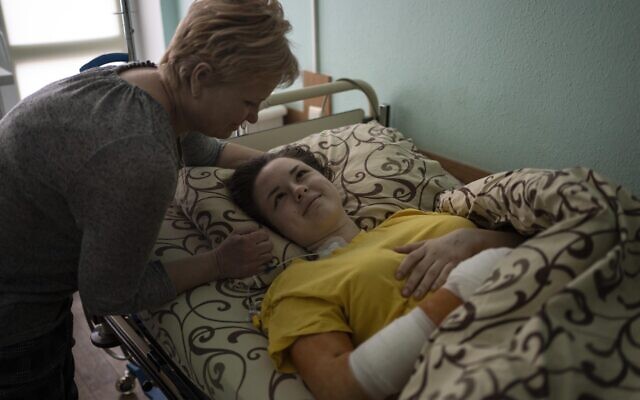 Nastya Kuzyk, 20, is comforted by her mother Svitlana, 50, while recovering in a hospital from the injuries caused after a Russian attack in her city Chernihiv, downtown in Kyiv, Ukraine, on Friday, March 25, 2022. (AP Photo/Rodrigo Abd)	“Food is running out, and shelling and bombing doesn’t stop,” he said.	Nestled between the Desna and Dnieper rivers, Chernihiv straddles one of the main roads that Russian troops invading from Belarus used on February 24 for what the Kremlin hoped would be a lightning strike onward to the capital, Kyiv, which is just 147 kilometers (91 miles) away.	The city’s peace shattered, more than half of the 280,000 inhabitants fled, according to the mayor, unable to be sure when they’d next see its magnificent gold-domed cathedral and other cultural treasures, or even if they still would be standing whenever they return. The mayor, Vladyslav Atroshenko, estimates Chernihiv’s death toll from the war to be in the hundreds.Russian forces have bombed residential areas from low altitude in “absolutely clear weather” and “are deliberately destroying civilian infrastructure: schools, kindergartens, churches, residential buildings, and even the local football stadium,” Atroshenko told Ukrainian television.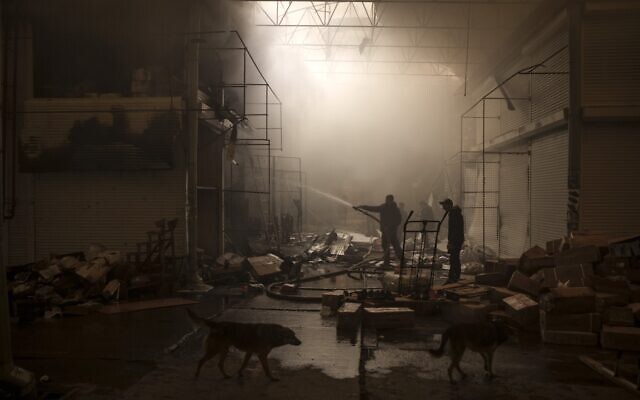 People try to extinguish a fire in a market after a Russian attack in Kharkiv, Ukraine, on Friday, March 25, 2022. (AP Photo/Felipe Dana)	On Wednesday, Russian bombs destroyed Chernihiv’s main bridge over the Desna River on the road leading to Kyiv; on Friday, artillery shells rendered the remaining pedestrian bridge impassable, cutting off the last possible route for people to get out or for food and medical supplies to get in.	Refugees from Chernihiv who fled the encirclement and reached Poland this week spoke of broad and terrible destruction, with bombs flattening at least two schools in the city center and strikes also hitting the stadium, museums, and many homes.	They said that with utilities knocked out, people are taking water from the Desna to drink and that strikes are killing people while they wait in line for food. Volodymyr Fedorovych, 77, said he narrowly escaped a bomb that fell on a bread line he had been standing in just moments earlier. He said the blast killed 16 people and injured dozens, blowing off arms and legs.	So intense is the siege that some of those trapped cannot even muster the strength to be afraid anymore, Kazmerchak said.	“Ravaged houses, fires, corpses in the street, huge aircraft bombs that didn’t explode in courtyards are not surprising anyone anymore,” he said. “People are simply tired of being scared and don’t even always go down to the basements.”	In Chernihiv, hospitals are no longer operating, and residents cook over open fires in the street because the power is out. The utility workers who stayed behind aren’t enough to repair the broken powerlines and restore other essential services, and time has become a blur, the mayor said.	“We live without dates and days of the week,” Atroshenko told Ukrainian television.	Located only about 70 kilometers (45 miles) from Ukraine’s border with Belarus, Chernihiv was attacked in the early days of the war and encircled by Russian troops, but its defenders prevented a takeover.	“Chernihiv has become a symbol of the Russian army’s failed blitzkrieg, in which the plan was to take the city over in one day and advance toward Kyiv,” said Mykola Sunhurovskyi, a military analyst at the Kyiv-based Razumkov Center think tank.	Ever since a Russian blast hit a Stalin-era movie theater next to his 12-story residential building, Kazmerchak has been spending his nights in a bomb shelter. A Russian missile also destroyed the hotel not far from his house.	“The walls were shaking so much,” he said. “I thought my house would collapse any minute and I would be left under the rubble.” https://www.timesofisrael.com/shelled-city-of-chernihiv-in-north-ukraine-fears-becoming-next-mariupol/ Ukraine says Holocaust memorial smashed in Russian strikes near KharkivEmbassy in Israel condemns attack near Drobytsky Yar, where 15,000 Jews were killed during World War II, accuses ‘barbaric’ Russians of repeating Nazi crimesBy TOI staff Today, 4:56 pm 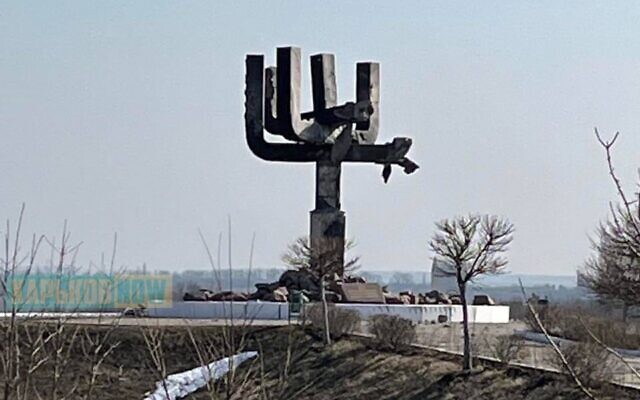 The damaged Drobytsky Yar memorial near Kharkiv after reportedly being hit by Russian artillery fire, on March 26, 2022. (Screenshot/Twitter)	A Holocaust memorial near the Ukrainian city of Kharkiv has been damaged in Russian bombardments, government officials said Saturday.	Images posted on social media showed a wrecked menorah monument at the Drobytsky Yar site.	Ukraine’s embassy in Israel and Israel’s Ambassador to Ukraine Michael Brodsky said the damage was the result of Russian artillery shelling in the area. The United Jewish Community of Ukraine also reported on damage caused to the site, blaming Russian artillery.	Between 1941-1942, an estimated 15,000 Jews were killed and buried in mass graves at Drobytsky Yar, a ravine outside the eastern city of Kharkiv.	The Babyn Yar Holocaust Memorial Center also noted the damage to Drobytsky Yar.	“Russia continues to attack not only the civilian population of Ukraine but also the places of remembrance,” it said on Twitter. According to Ukrainian sources, Drobytsky Yar memorial site near Kharkiv was damaged today by artillery shelling. 
I visited Drobytsky Yar, a place where 20,000 Jews were killed by the Nazis during 1941-42, a couple of months ago. pic.twitter.com/vUeu0JQmnz— Michael Brodsky (@michael_brodsk) March 26, 2022	Ukraine’s embassy in Israel condemned the attack, writing that “another memorial of the Holocaust victims was destroyed by Russian barbarians in Ukraine.” 	“No one should keep silent, when Russian war criminals [are] killing civilians, kids, pregnant women, shelling hospitals, memorials…. Russians are repeating the Nazis’ crimes, again and again and again!”	Another memorial of the Holocaust victims was destroyed by Russian barbarians in Ukraine.This time – Drobytskyi Yar,…	Posted by Embassy of Ukraine in the State of Israel on Saturday, March 26, 2022	In the first days of the war, Ukraine reported that the Babyn Yar Holocaust memorial site in Kyiv, located at the ravine in which over 33,000 Jews were slaughtered by Nazi Germany and its local allies in September 1941, was hit by Russian airstrikes.  [I would remind people that it wasn’t only German Nazis killing Jews at Babyn Yar there were many Ukrainians involved as well. – rdb]	The bombing was later revealed to have hit buildings near the memorial, and there was no damage to the monument itself.	Both sides in the conflict have accused the other of Nazism, with Putin justifying his February 24 invasion by saying he wanted to “denazify” areas of Ukraine where he claimed there was a “genocide” being committed against Russian-speaking citizens. Western governments and Ukraine itself have dismissed the claims as a baseless justification for the invasion.	#Russia continues to attack not only the civilian population of #Ukraine but also the places of remembrance. Russians shelled another Holocaust memorial.This time, Russian artillery damaged the Menorah monument in Drobytsky Yar near Kharkiv. pic.twitter.com/6tPy4LDbM8— Babyn Yar Holocaust Memorial Center (@babynyarhmc) March 26, 2022	Earlier this month, the head of the Yad Vashem Holocaust museum Dani Dayan told The Times of Israel that Russia was trivializing the Holocaust with its claims about Nazism in Ukraine. 	Ukrainian President Volodymyr Zelensky has also been accused of weaponizing the Holocaust in his bid to draw support from the West.	Addressing the Knesset on Sunday, he pleaded with Israeli lawmakers for help in preventing a Russian “final solution” in Ukraine, repeatedly making comparisons to the Holocaust and attacking the Jewish state for not doing more in order to help.	His speech was met with mixed responses, with some in Israel accusing him of attempting to distort history and ignoring Ukraine’s complicity in the Nazi-led genocide. https://www.timesofisrael.com/ukraine-says-holocaust-memorial-smashed-in-russian-strikes-near-kharkiv/ Israeli clowns bring joy and laughter to Ukrainian refugeesNimrod Eisenberg is a development manager by trade but he moonlights as a 'medical clown' along with many others working with The Dream Doctors Project Israel, in an effort to lift spirits of thousands of refugees fleeing homesi24NEWS, Ynet |  Published: 03.26.22, 13:43 	Equipped with a costume red nose and whimsical props, an Israeli professional development manager is bringing smiles to refugees fleeing Ukraine - as a clown.	Nimrod Eisenberg works with the nonprofit organization The Dream Doctors Project Israel, where he has been moonlighting as a “medical clown” - a professional who provides patients with therapeutic performances in order to promote their wellbeing.On Purim many people dress up as clowns to spread cheer, but these medical clowns work tirelessly all year to bring joy to kids & adults in difficult circumstances. These Israeli medical clowns from @dreamdoctorsIL project were sent to Ukraine’s borders for trauma intervention. pic.twitter.com/5TxW81qZc6— Embassy of Israel (@IsraelinUSA) March 17, 2022	“Today we are clowning - using this wonderful tool of the red nose - to bring joy and laughter to the children and families of refugees right here on the border between Poland and Ukraine,” Eisenberg says.	“As medical clowns, we reach children and families that are in need and bring playfulness, laughter, and these kinds of activities into their daily routines, into their difficult times,” he adds.	Eisenberg and his team meet with thousands of refugees daily along the border to brighten their day and provide a spark of joy for the families whose lives were upended by Russia’s invasion of the country.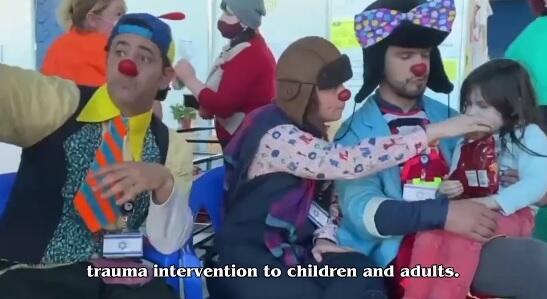 The Dream Doctors Project Israel  (Photo: The Dream Doctors Project Israel/Twitter)	“Just the fact of meeting a clown, a colorful character, in the middle of this chaos can change the way children emotionally react to what’s happening around them,” Eisenberg says.	“They see so many strangers every day. The clowns are positive strangers, colorful strangers - the ones who really just want to bring them joy.” https://www.ynetnews.com/magazine/article/hkrbqdifc Bennett issues rare statement condemning Houthi attack on Saudi Arabia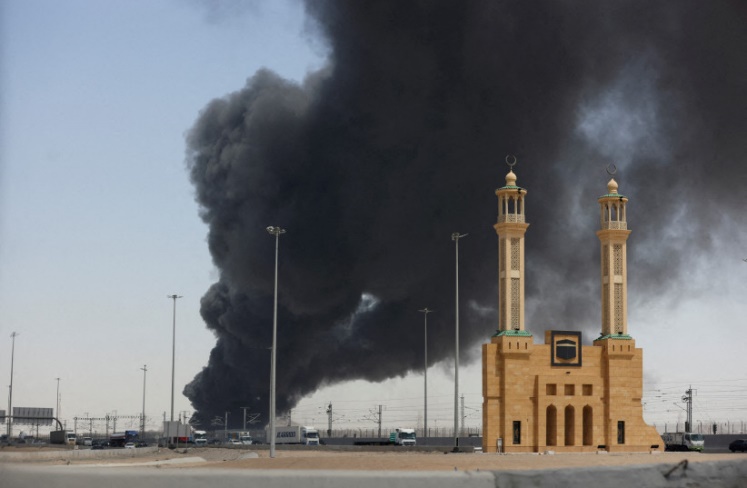 The attacks are "further proof that Iran’s regional aggression knows no bounds," Bennett wrote.By REUTERS, JERUSALEM POST STAFF Published: MARCH 26, 2022 20:53 Updated: MARCH 27, 2022 00:48 Smoke billows from a Saudi Aramco's petroleum storage facility after an attack in Jeddah, Saudi Arabia March 26, 2022. (photo credit: STRINGER/ REUTERS)	Israel condemns the latest Houthi attacks on Saudi Arabia, Prime Minister Naftali Bennett wrote on Twitter Saturday evening, saying "the State of Israel expresses its sorrow to the Kingdom of Saudi Arabia after the horrific attack by the Iranian-backed Houthis."	The attacks are "further proof that Iran’s regional aggression knows no bounds," Bennett wrote, adding that it "reinforces the concern of Iran’s IRGC being removed from the FTO list."The State of Israel expresses its sorrow to the Kingdom of Saudi Arabia after the horrific attack by the Iranian-backed Houthis.
This attack is further proof that Iran’s regional aggression knows no bounds & reinforces the concern of Iran’s IRGC being removed from the FTO list.— Naftali Bennett בנט (@naftalibennett) March 26, 2022	While Saudi Arabia and Israel do not have diplomatic relations, Saudi officials, including crown prince Mohammed Bin Salman, have stressed that the kingdom would be open to normalizing relations if the Palestinian-Israeli conflict is resolved. Israeli flights to and from the United Arab Emirates are permitted to fly through Saudi airspace.	Yemen's Houthis said they launched attacks on Saudi energy facilities on Friday and the Saudi-led coalition said oil giant Aramco's petroleum products distribution station in Jeddah was hit, causing a fire in two storage tanks but no casualties.	The Iran-aligned Houthis have escalated attacks on the kingdom's oil facilities in recent weeks and ahead of a temporary truce for the Muslim holy month of Ramadan.	Bennett's statement comes as the US is reportedly considering removing Iran's Islamic Revolutionary Guards Corps (IRGC) from the State Department’s Foreign Terrorist Organization (FTO) list in an attempt to salvage stalled nuclear talks with Iran. The reports have sparked outrage from Gulf and Israeli officials, with Bennett stressing recently that such a move is "too high a price" for a return to the JCPOA nuclear deal.
	The Saudi-led coalition in Yemen on Saturday set the Iran-aligned group Houthis a three-hour deadline to withdraw weapons from the airport of Sanaa and from two ports on the Red Sea, Saudi-owned Al-Arabiya TV reported.
	Retaining weapons in the Yemeni capital's airport and the ports of Hodeidah and Saleef would "end their status" as safe regions not to be targeted by coalition air strikes, it said, without saying exactly at what time the deadline would expire.
	The coalition said earlier on Saturday it was carrying out air strikes on Sanaa and Hodeidah in reaction to Houthi attacks on Saudi oil facilities.
	The coalition intervened in Yemen in March 2015 after the Houthis ousted the Saudi-backed government in late 2014.
	The conflict, widely seen as a proxy war between Saudi Arabia and Iran, has killed tens of thousands of people and pushed Yemen to the brink of famine.
	Yemen's Houthi group said on Saturday it was suspending missile and drone strikes on Saudi Arabia for three days, in a peace initiative it said could be a lasting commitment if the Saudi-led coalition fighting in Yemen stopped air strikes and lifted port restrictions.
	The group also announced a three-day suspension of ground offensive operations in Yemen, including in the gas producing region of Marib, said Mahdi al-Mashat, the head of the Houthis' political office, in a speech broadcast on television.
	Mashat said the group was ready to release all prisoners, including brother of Yemen's President Abd-Rabbu Mansour Hadi.  https://www.jpost.com/breaking-news/article-702404 [Dealing with the Iran nuclear deal is total stupidity and continually caving in to their demands which simply displays weakness is beyond stupid. The Islamic mindset doesn’t not respect nor will the respond in a positive way to people they perceive as weak. – rdb]Desert dialog: Blinken lands in Israel ahead of Negev Summit with Lapid, Arab FMsCountries plan show of regional unity aimed at Iran; seeking informal atmosphere, top diplomats from UAE, Bahrain, Morocco, and likely Egypt will gather in Sde BokerBy Lazar Berman and TOI staff Today, 9:42 pm 	Foreign Minister Yair Lapid will head down to Sde Boker in the Negev desert Sunday to host US Secretary of State Antony Blinken and foreign ministers from the United Arab Emirates, Bahrain, and Morocco.	Blinken landed in Israel on Saturday night ahead of the conference.	Egyptian Foreign Minister Sameh Shoukry is expected to attend the “Negev Summit” as well, joining the countries that signed the US-brokered agreements known as the Abraham Accords in 2020.	The summit, which will take place at the Isrotel Kedma, will begin Sunday afternoon. The senior diplomats are slated to dine together at the hotel on Sunday evening.	The goal is for a less formal atmosphere than typical meetings between senior officials, according to a diplomatic source, referencing the US Camp David presidential retreat.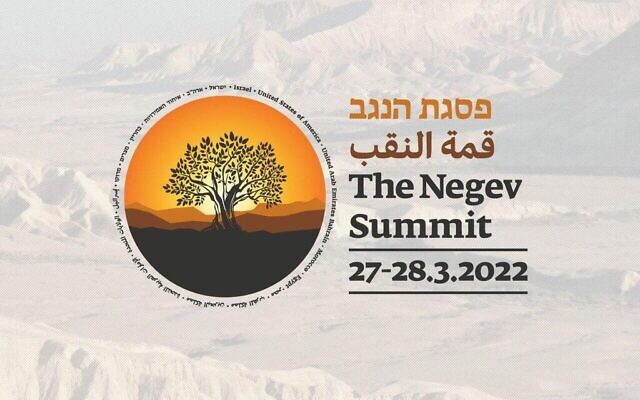 On Monday, the foreign ministers will hold bilateral working meetings and will give statements to the press afterward.	The gathering is a “Lapid-led initiative,” a diplomatic source with knowledge of the preparations for the summit told The Times of Israel. “Obviously the secretary being in Israel was the trigger.”Logo for the Negev Summit, March 27-28, 2022 (Courtesy)	All countries involved were eager to participate, according to the source. “This wasn’t a hard sell,” he said.	Israel’s first prime minister David Ben-Gurion lived at Kibbutz Sde Boker, and he and his wife Paula are buried there, overlooking the Zin wilderness.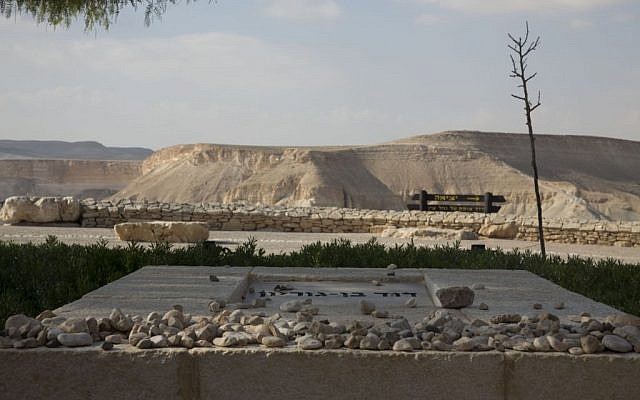 A view of the Zin Valley from David and Paula Ben-Gurion’s grave in Sde Boker. (Sarah Schulman/Flash 90)	The focus of the summit, according to the official, will be on regional threats, challenges, and opportunities. Among the issues expected to be at the center of the meetings are the Iran nuclear talks in Vienna, and the Russia-Ukraine war.	The summit is also seen as a display of diplomatic unity intended for Tehran.	On Saturday, EU foreign policy chief Josep Borrell said that a new deal on Iran’s nuclear program would likely be sealed within days.	Lapid and Blinken will hold a joint press conference at the Foreign Ministry in Jerusalem on Sunday morning before heading south to Sde Boker.
	Shoukry will arrive in Israel on Sunday, joining Blinken, the UAE’s Abdullah bin Zayed Al Nahyan, Bahrain’s Abdullatif bin Rashid Al- Zayani, and Morocco’s Nasser Bourita for the gathering.
	According to a Saturday report by Channel 13, the region’s diplomats are expected to implore the US to project strength toward Iran, both in the nuclear arena and on its regional expansionist and destabilizing actions.
	The report also claimed, without citing a source, that though Saudi Arabia is not publicly taking part in the conference — Riyadh has clandestine ties with Jerusalem, but not open relations — it is strongly involved behind the scenes, as the subjects under discussion also represent the kingdom’s interests.
	Israeli Ambassador to Bahrain Eitan Na’eh tweeted Saturday that March 26 marked the 43rd anniversary of Israel’s historic peace agreement with Egypt, signed in 1979. “43 years later, foreign ministers from at least 4 Arab countries + [the US] will gather in [Israel] tomorrow, to talk regional co-op,” he wrote, including the flags of Egypt, the UAE, Bahrain, Morocco, and the United States in the tweet.
	Efforts were underway to draw Jordanian Foreign Minister Ayman Safadi to the summit as well, according to reports carried by Channel 12, Ynet, and other Hebrew outlets.
	The summit is the latest indication of the Biden administration’s determination to throw its weight behind the Abraham Accords, after initially hesitating to even call them by name.
	At a September 2021 Zoom event to mark the one-year anniversary of the signing, Blinken laid out three main lines of effort to support the agreements — fostering Israel’s ties with the UAE, Bahrain, and Morocco, as well as Sudan and Kosovo; deepening Israel’s existing relationships with Egypt and Jordan; and encouraging more countries to join the Abraham Accords.
	Israel has also made strengthening the Abraham Accords a top priority, scheduling regular diplomatic meetings with participant countries. Initial desires to finalize the normalization deal between Israel and Sudan have been complicated due to the military coup that spiraled the latter country further into crisis late last year.
	Sunday’s meeting of foreign ministers will take place less than a week after Prime Minister Naftali Bennett traveled to the Sinai resort town of Sharm el-Sheikh for the first-ever trilateral summit with Egyptian President Abdel-Fattah el-Sissi and UAE Crown Prince Sheikh Mohammed bin Zayed Al Nahyan — another development likely made possible by the Accords.43 yrs ago on 26.3.79, Israel and Egypt signed the “mother of all peace accords” in the M.E. The late President, A. Al- Saadat showed the way. 43 years later, foreign ministers from at least 4 Arab countries + ???????? will gather in ???????? tomorrow, to talk regional coop.????????????????????????????????????????????????سلام— Eitan Na'eh (@AmbassadorNaeh) March 26, 2022	The State Department said Thursday that Blinken will use his trip to coordinate with US allies on Russia’s invasion of Ukraine, “Iran’s destabilizing activities,” the Abraham Accords, and efforts to improve Israeli-Palestinian ties. 	Blinken will meet with Bennett, Lapid, Defense Minister Benny Gantz, and President Isaac Herzog in Israel, and with Palestinian Authority President Mahmoud Abbas along with representatives from Palestinian civil society in Ramallah.	A Channel 12 report on Friday linked the upcoming Israeli summit to an effort to present a united regional front against Iran and its nuclear ambitions. The TV network’s Ben Caspit, a columnist and political analyst, said Israel has much to offer on the military technology front and summit participants could also address a possible initiative to set up regional anti-missile warning systems.	On Friday, Jordan’s King Abdullah II hosted the leaders of Egypt, Iraq, and the United Arab Emirates for talks on regional and international developments. The meeting in the Red Sea port city of Aqaba was “consultative,” according to state television.	A statement from the royal court said others in attendance included Jordan’s Crown Prince Hussein and Saudi Minister of State Prince Turki bin Mohammad bin Fahd bin Abdulaziz.	Abbas is slated to host Jordan’s King Abdullah II next week. https://www.timesofisrael.com/desert-dialog-lapid-to-host-blinken-arab-fms-in-negev-in-show-of-regional-unity/ Bennett, Gantz said to spar over Ramallah meeting with Abbas, Jordan’s AbdullahPM reportedly opposed to defense minister attending, fearing it will overshadow Negev Summit between foreign ministers of Israel, US, UAE, Bahrain, Morocco, and EgyptBy TOI staff Today, 11:01 pm 	Prime Minister Naftali Bennett and Defense Minister Benny Gantz are engaged in a spat over the latter’s desire to attend an upcoming meeting in Ramallah between Palestinian Authority President Mahmoud Abbas and Jordan’s King Abdullah II, according to reports in Hebrew media on Saturday night.	Channel 13 news reported that Gantz sought to take part in the meeting, set to take place early this coming week, to discuss efforts to prevent an escalation in violence over the upcoming holy Muslim month of Ramadan.
	The network said Bennett put the kibosh on Gantz’s participation, feeling it would distract from the summit in southern Israel between the foreign ministers of Israel, the US, the UAE, Bahrain, Morocco, and Egypt, which is set to begin on Sunday.
	Sources quoted by the Ynet and Walla news sites said that Bennett learned of Gantz’s intention to attend the meeting from an “Arab source” rather than the minister. [Ganz was COS of the IDF and knows that when you work in any form of organized hierarchy there is a defined chain of command and he is not in command at this time of the government. To try to set this up and not tell Bennett was very stupid. – rdb]
	Walla also reported that Bennett had not yet ruled out the idea entirely, and was waiting for details from Gantz.
	Channel 13 said Bennett and Gantz were to meet Sunday in a bid to clear the air.
	Speaking with Channel 13, Culture Minister Chili Tropper, of Gantz’s Blue and White party, dismissed claims that the two leaders were on bad terms.
	“The matter will be decided between the prime minister and the defense minister,” he said.
	“The planned event was set to deal with security issues, not political ones. The defense minister is committed to Israel’s security in order to prevent escalation [with the Palestinians], and the issue still needs the prime minister’s approval. I hope this will be resolved in the coming days, both are on good terms.”
	Both Gantz and Bennett refused to comment on the report — the latest sign of growing tensions between the two.
	On Thursday, Gantz announced that he will embark on a planned trip to India on Tuesday, four days before Bennett is scheduled to arrive in the country. [This smells of power brokering on Ganz part. You will recall that he was in a government with Bibi and it didn’t work out and he lost. If he tries to wheedle around Bennett or Lapid he will lose everything because these are power minded folks and they don’t “cotton” to being left out of the loop. – rdb]
	Bennett is slated to pay an official visit to India next month to commemorate 30 years of full diplomatic relations between the two nations, his office said Saturday.
	Gantz is expected to travel with other defense officials and meet with his Indian counterpart, the Defense Ministry said in a statement.
	The announcement of Gantz’s trip caught the Prime Minister’s Office off-guard, according to Haaretz, which cited an Israeli official who said that the minister was trying to upstage Bennett by traveling ahead of him.
	The incident highlighted an apparent breakdown in coordination between the two men’s offices.
	The tension between them dates back to the early days of the government, which is seen as divided into two distinct approaches to the Israeli-Palestinian conflict.
	Led by Bennett, the right-wing camp within the government seeks to strengthen the Jewish settlements in the West Bank, while Gantz, a member of the centrist camp, seeks to create more dialogue with the Palestinian Authority and ease security restrictions on Palestinians in Gaza and the West Bank.
	Gantz’s Blue and White party has also expressed frustration that its legislative goals are not being sufficiently advanced, leading to several coalition crises in recent months.
	Some political commentators have also described Gantz as unhappy with the current coalition, which forced him into a relative backseat position to Bennett and Foreign Minister Yair Lapid, after he enjoyed greater power in the previous government, in which he served as alternate prime minister and Benjamin Netanyahu’s ostensible successor in the prime minister’s chair. https://www.timesofisrael.com/bennett-gantz-said-to-spar-over-ramallah-meeting-with-abbas-jordans-abdullah/ Israel set to raise work permit quotas for Gazans to 20,000Government expected to sign off on move Sunday; unemployment in Gaza, blockaded by both Israel and Egypt, is at around 50%, making work in Israel an attractive optionBy Aaron Boxerman Today, 11:27 pm 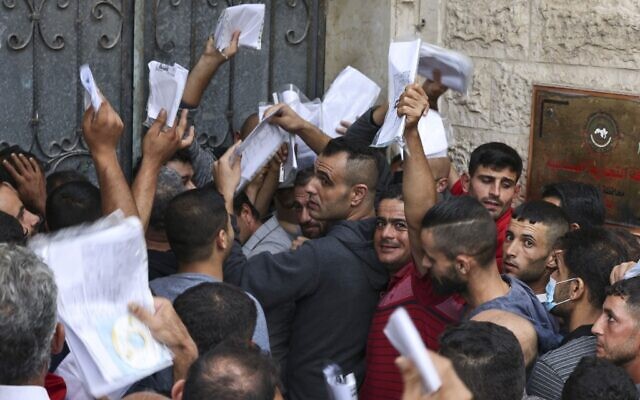 Palestinian men gather to apply for work permits in Israel, at Jabalia refugee camp in the northern Gaza Strip, on October 6, 2021. (Mahmud Hams/AFP)	The Israeli government is on Sunday expected to raise the number of permits for Gazans to work in Israel by an additional 8,000, to a total of 20,000, the Ministry for Regional Cooperation said.	Cabinet ministers are set to sign off on a government resolution authorizing the additional permits at their weekly meeting. The decision comes as Israel seeks to reduce tensions with the Palestinians before the Ramadan holiday, with some officials fearing heightened tensions.	The quota was raised to 12,000 permits just two weeks ago. An Israeli security official briefed reporters at the time that the ceiling would soon be raised to 20,000 at the initiative of Defense Minister Benny Gantz.	Qatari envoy to the Gaza Strip Mohammad al-Emadi, who regularly meets with both Israeli and Palestinian officials, told Gaza media on Thursday that Israel had pledged to eventually raise the quota to 30,000 permits.  [This is pretty gutsy to do this just before the Passover holiday when there is always a major issue of increased terrorism. The more you let in for work or anything the more likely a terrorist will sneak through. – rdb]
	The Gaza Strip has been blockaded by both Israel and Egypt for over 15 years in an attempt to contain the enclave’s Hamas rulers. Israel says the tight restrictions on goods and people are necessary due to the terror group’s efforts to massively arm itself for attacks against the Jewish state.
	Critics lament the blockade’s impact on ordinary Gazans, around 50 percent of whom are unemployed, according to the Palestinian Central Bureau of Statistics. The sky-high poverty rates make employment in Israel a highly attractive option for those lucky enough to receive permits.
	After the May 2021 11-day war between Israel and Hamas, Israeli authorities imposed tight sanctions on the Gaza Strip in an attempt to squeeze concessions from the terror group. Politicians vowed that there would be “no going back to the way things were” before the war.
	Hamas and Israel conducted indirect negotiations in Egypt for several months, with Israeli envoys heading to Cairo to discuss the terms for allowing in Qatari aid and relaxing restrictions on the Strip.
	Another key issue on the agenda was a potential prisoner exchange between the two sides. Hamas has sought to secure the release of many Palestinians jailed for terrorism in exchange for returning two Israeli civilians and the bodies of two Israeli soldiers in its custody.
	Nearly a year after the war, both a prisoner exchange and a long-term ceasefire between Israel and Gaza terror groups have yet to materialize. But Israel has loosened some restrictions on Gaza in an attempt to reduce tension — such as providing more work permits for Gazans.
	In a recent speech to the United Nations Security Council, UN envoy to the region Tor Wennesland also noted that, in January, Gaza exports — which mostly leave through Israeli crossings — rose to their highest levels since 2007.
	“This is the highest monthly figure recorded since 2007, and it comes close to the rates that had existed prior to it, as well as significantly above pre-May 2021 rates,” Wennesland said. https://www.timesofisrael.com/israel-set-to-raise-work-permit-quotas-for-gazans-to-20000/ Palestinians hold West Bank local elections as independent lists proliferateHamas formally boycotts vote, but some members still competing across region; Palestinians have not seen national elections for over a decade and a halfBy Aaron Boxerman Today, 4:21 pm 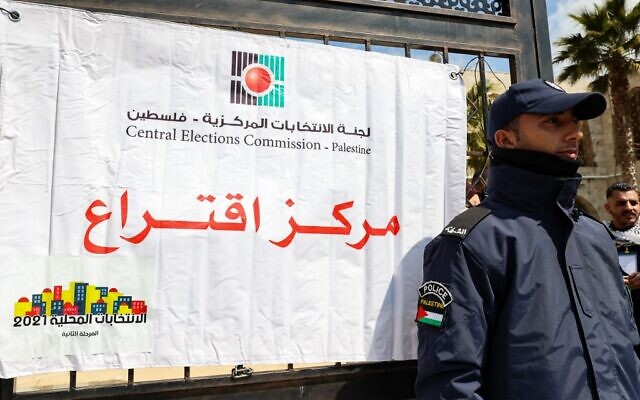 A Palestinian policeman stands guard outside a voting station as people vote in the local elections in the city of Hebron in the West Bank, on March 26, 2022 (Hazem Bader/AFP)	Palestinians in major cities across the West Bank headed to the ballot box on Saturday to vote in a second round of local elections, a rare democratic moment in the Palestinian Authority.	Around 234 slates fought it out in 50 cities including Ramallah, Hebron, and Jenin. Another 23 municipalities saw a single list running unopposed, according to Palestinian elections chief Hanna Nasser.	The municipal vote was held in two rounds in the West Bank. The first round, in mid-December, comprised hundreds of small hamlets. The second round, in major cities, was pushed off until this month, ostensibly to ensure that they went off without a hitch.	“We’re seeing a new level of activity in major cities by independent lists and groups. Around 70 percent of lists are independent, rather than affiliated with political parties,” said Jihad Harb, an independent analyst who closely follows local Palestinian politics.	Some of those lists consist of genuinely independent political figures. Others split from their parties to run on their own. In Hebron, ruling mayor Tayseer Abu Sneineh formed an independent list to contest against his own Fatah party.	“There is a general aversion to the existing political parties. People are turning to new, independent frameworks, which are not the classic parties, to express their dissatisfaction,” said Harb.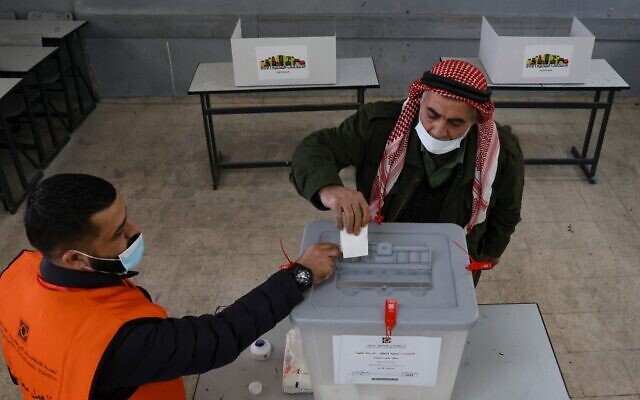 A Palestinian man casts his ballot while voting in the Palestinian local elections in the city of Hebron in the West Bank, on March 26, 2022. (Hazem Bader/AFP)	Palestinians have not held a national election since the Hamas terror group won a landslide victory in the Palestinian legislature in 2006.	Despite numerous promises by the Palestinian leadership to hold another national vote, PA President Mahmoud Abbas indefinitely delayed the last planned election in 2021. Abbas blamed Israel, but most observers say he sought to avoid a humiliating loss to rivals within his own Fatah party, as well as to Hamas.	The Palestinian Authority leadership decided to hold local elections in part at the request of the Europeans, diplomats told The Times of Israel. The PA had been harshly criticized for canceling the national vote.
	Since 2006, two Palestinian local elections have been held in towns and cities across the West Bank — in 2012 and 2017, respectively. Hamas has boycotted them both times and banned the vote in the Gaza Strip.
	The terror group announced that it would boycott both rounds of the current vote as well.
	“The PA’s announcement of piecemeal local elections is an insult to our national situation, and a deviation from our nation’s path. Hamas will not be a part of it,” Hamas spokesperson Hazim Qasim told reporters during a press conference in Gaza City late last year.
	But some candidates are nonetheless affiliated with Hamas or considered to be close to the group, Harb said. Hamas members are likely to win some seats, but “will not exercise much influence” in local councils, he added.
	“They are hampered by their formal boycott of the elections. They have not called on their cadres to mobilize and turn out to vote for Hamas lists, and many will not vote,” said Harb.
	Palestinians have accused Israel of meddling in the elections by arresting some candidates affiliated with Hamas and other terror groups. Last week, Israeli forces detained Islam al-Tawil, a mayoral candidate from al-Bireh widely seen as close to Hamas.
	The Shin Bet security service did not respond to a request for comment.
	Palestinian political commentator Hani al-Masri said that the Israeli arrests had made the elections “unfree.” But he added that the Palestinian Authority had also pressured candidates in an attempt to dictate the outcome of the vote.
	“The PA and its security forces used all of their money and media strength in service of candidates who are in their pocket, as well as pressuring some families not to nominate other potential candidates,” charged al-Masri, who belongs to a dissident Fatah branch critical of Abbas. https://www.timesofisrael.com/palestinians-hold-west-bank-local-elections-as-independent-lists-proliferate/  [Too bad that Fatah and Hamas don’t hold a major election because the overall feeling of those parties is going down the tube and you might just get someone that you could work with. – rdb]In 1st, scientists find microplastics in our blood, warn they could be inside organs‘This is proof that we have plastics in our body — and we shouldn’t,’ says ecotoxicologist who took part in Dutch studyBy AFP Today, 6:56 pm ~PARIS — Scientists have discovered microplastics in human blood for the first time, warning that the ubiquitous particles could also be making their way into organs.~The tiny pieces of mostly invisible plastic have already been found almost everywhere else on Earth, from the deepest oceans to the highest mountains, as well as in the air, soil, and food chain.A Dutch study published in the Environment International journal on Thursday examined blood samples from 22 anonymous, healthy volunteers and found microplastics in nearly 80 percent of them.	Half of the blood samples showed traces of PET plastic, widely used to make drink bottles, while more than a third had polystyrene, used for disposable food containers and many other products.	“This is the first time we have actually been able to detect and quantify” such microplastics in human blood, said Dick Vethaak, an ecotoxicologist at Vrije Universiteit Amsterdam.	“This is proof that we have plastics in our body — and we shouldn’t,” he told AFP, calling for further research to investigate how it could be impacting health.
	“Where is it going in your body? Can it be eliminated? Excreted? Or is it retained in certain organs, accumulating maybe, or is it even able to pass the blood-brain barrier?”
	The study said the microplastics could have entered the body by many routes: via air, water, or food, but also in products such as particular toothpastes, lip glosses, and tattoo ink.
	“It is scientifically plausible that plastic particles may be transported to organs via the bloodstream,” the study added.
	Vethaak also said there could be other kinds of microplastics in blood his study did not pick up — for example, it could not detect particles larger than the diameter of the needle used to take the sample.
	The study was funded by the Netherlands Organisation for Health Research and Development as well as Common Seas, a UK-based group aimed at reducing plastic pollution.
	Alice Horton, an anthropogenic contaminants scientist at Britain’s National Oceanography Centre, said the study “unequivocally” proved there were microplastics in blood.
	“This study contributes to the evidence that plastic particles have not just pervaded throughout the environment, but are pervading our bodies too,” she told the Science Media Centre.
	Fay Couceiro, reader in biogeochemistry and environmental pollution at the University of Portsmouth, said that despite the small sample size and lack of data on the exposure level of participants, she felt the study was “robust and will stand up to scrutiny.”
	Advertisement 
	She also called for further research.
	“After all, blood links all the organs of our body and if plastic is there, it could be anywhere in us.” https://www.timesofisrael.com/in-first-scientists-find-microplastics-in-blood-warn-they-could-be-inside-organs/  [This is a little disconcerting! One more reason to stay away from plastic as much as you can. HUMM You have to wonder if they could find glass fragments or other items that are unexpected in blood. – rdb]Japanese PM makes Russian nukes claim Tokyo says Russia nuking Ukraine is ‘serious concern’ during US visit to Hiroshima 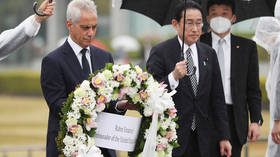 Kishida and Emanuel visit Hiroshima memorial © AFP / STR 26 Mar, 2022 15:19 	Japanese PM Fumio Kishida has claimed the risk of Russia using nuclear weapons is “increasingly real.” He delivered his remarks on Saturday, in Hiroshima. during a visit from American delegation.	The war in Ukraine shows the difficulties of creating a world without nuclear weapons, Kishida said, arguing that, what he called, Russia’s “aggression” has threatened the international order and peace. He was joined at the Hiroshima peace memorial and museum by the US envoy to Japan Rahm Emanuel, a former White House chief of staff perhaps best known for his maxim “never let a good crisis go to waste.”	Kishida himself spent some of his childhood in New York. 	Washington and its allies have made much of the fact that Vladimir Putin, last month, ordered Russia’s nuclear forces to be placed on “high alert.” However, Moscow’s stance on the use of such weapons has not changed, according to Kremlin spokesman Dmitry Peskov.	He reminded CNN, during an interview earlier this week, that his country's “concept of domestic security” is publicly viewable and lists any reason nuclear weapons might be used, such as “an existential threat for our country.”	“There are no other reasons that were mentioned in that text,” Peskov pointed out.	At the same time, US President Joe Biden has clung to the “right” to use nuclear weapons in a first-strike scenario despite having promised to change that same policy during his election campaign. Current US policy allows the use of nuclear weapons in response to “extreme circumstances,” a vague term that includes an invasion, chemical or biological attacks. Washington has repeatedly suggested Russia is planning to deploy chemical weapons in Ukraine, something Moscow denies.	Japan is the only country to have been the victim of a nuclear assault, with the US bombing Hiroshima and Nagasaki, during World War II. Kishida told the public broadcaster NHK that “When the possible use of nuclear weapons by Russia is increasingly real, I believe Ambassador Emanuel’s visit to Hiroshima and his experience of seeing the nuclear reality will become a strong message to the international society.”   https://www.rt.com/russia/552760-japanese-pm-makes-russian-nukes/ Azerbaijan launches airstrikes in Nagorno-Karabakh as tensions flare The breakaway region has been attacked using drones, the Russian Defense Ministry says 26 Mar, 2022 19:22 	The Azerbaijani military has violated the November 2020 ceasefire in Nagorno-Karabakh, launching airstrikes against the forces of the breakaway region, the Russian Defense Ministry said on Saturday. The region, which is currently patrolled by Russian peacekeepers, is internationally recognized as a part of Azerbaijan, yet it is predominantly populated by ethnic Armenians.	Over the past two days, Azerbaijani troops have “entered the zone of responsibility of the Russian peacekeeping force in the territory of Nagorno-Karabakh and set up an observation post,” the ministry said.	“Four strikes have been conducted by a Bayraktar TB-2 unmanned drone on units of the armed forces of Nagorno-Karabakh near the settlement of Furukh,” it added.	The peacekeeping force is currently trying to ease tensions, the MoD said, urging all parties in the region to show restraint. “The command of the Russian peacekeeping force is taking measures to resolve the situation and return the troops to their original position. A request was sent to the Azerbaijani side to withdraw its troops,” it said.	In a separate statement, Russia’s Foreign Ministry expressed its “concern” over the Nagorno-Karabakh escalation, urging both sides to adhere to the standing agreement.	Meanwhile, the authorities of the self-proclaimed Nagorno-Karabakh republic have invoked martial law, announcing a “temporary restriction of rights and freedoms.” During the time it is enacted, any public assemblies, strikes, or rallies are prohibited, and any organizations deemed to be working to undermine the region’s security have been suspended. Azerbaijan, for its part, has accused “illegal Armenian forces” in the region of trying to launch a covert attack on the nation’s armed forces.	Later in the day, Azerbaijan responded to the Russian statement, expressing its “regret” over the purportedly “one-sided” account of events. Only Armenia is to blame for the ongoing escalation, the Azerbaijani defense ministry said, stressing that its “immediate actions” were taken solely in response to the “attempt at the covert attack” by the “illegal Armenian forces” that were forced to pull back. Baku also blasted the use of the term “Nagorno-Karabakh,” noting that none of the country’s regions goes under that name.	Backed by Armenia, Nagorno-Karabakh broke away from Azerbaijan after a war in the 1990s, and has existed as a self-proclaimed, unrecognized entity ever since. The region has repeatedly seen flare-ups and fighting, with the latest major escalation occurring back in 2020. The conflict was a success for Azerbaijan, which was able to regain control of more than half the region. It eventually ended with the imposition of a Moscow-brokered ceasefire. The remainder of the self-proclaimed region, including the only land route linking it to Armenia, is now patrolled by Russian peacekeepers. https://www.rt.com/russia/552770-azerbaijan-nagorno-karabakh-tensions/ Two Separate Doctors Claim OVER 100 Members of Congress Treated With Ivermectin!by Kristin 5 months ago5 months ago	We’ve been reporting on Ivermectin a lot recently.	It is a safe and proven treatment for a variety of ailments, including COVID-19.	Ivermectin even earned a Nobel Peace prize in 2015!	The MSM continues to lie about the safety and effectiveness of treating COVID-19 with Ivermectin, and the medical complex makes it hard to get a prescription.	Would our government lie about the success of a drug while mandating us to receive a “vaccine,” only to take the drug in secret to combat a virus?	It seems like something out of a sci-fi movie, only it pertains to our Congress members taking Ivermectin to treat COVID-19.	Two physicians known for treating COVID-19 with Ivermectin have come out with statements saying that over 100 members of Congress were treated with Ivermectin.	The first physician is Dr. Pierre Kory, from the Front Line COVID-19 Critical Care Alliance.	He took to Twitter to share the news that between 100-200 United States Congress members (plus many of their staffers and family members) with COVID-19 received Ivermectin as treatment.	Fun fact: Between 100-200 United States Congress Members (plus many of their staffers & family members) with COVID.. were treated by a colleague over the past 15 months with ivermectin & the I-MASK+ protocol at https://t.co/OvU8SLfLJq. None have gone to hospital. Just sayin'— Pierre Kory, MD MPA (@PierreKory) October 8, 2021	To all the comments asking for sources/names for the below:1) This came from a highly credible source inside Congress who has asked to remain anonymous
2) I would never divulge the medical treatments of individual members, nor do I know them myselfI fully stand by this tweet. https://t.co/Vt6UJ2K7sT— Pierre Kory, MD MPA (@PierreKory) October 8, 2021	Dr. Simone Gold echoed Kory’s statement.	Gold is the founder of America’s Frontline Doctors.I can confirm this is true. A number of elected officials have reached out to me over the last year and requested this treatment. https://t.co/Cc42OHKZxl— Dr. Simone Gold (@drsimonegold) October 11, 2021She is also a lawyer and mother committed to helping all receive Ivermectin as a treatment for COVID-19.Dr. Gold even launched a lawsuit to help those denied Ivermectin as a treatment option for COVID-19.  MORE - https://welovetrump.com/2021/10/12/two-separate-doctors-claim-over-100-members-of-congress-treated-with-ivermectin/ Army discharges more soldiers for refusing COVID shotDefense database shows 1,000% spike in injuries, illnessesBy WND News Services Published March 26, 2022 at 1:30pm 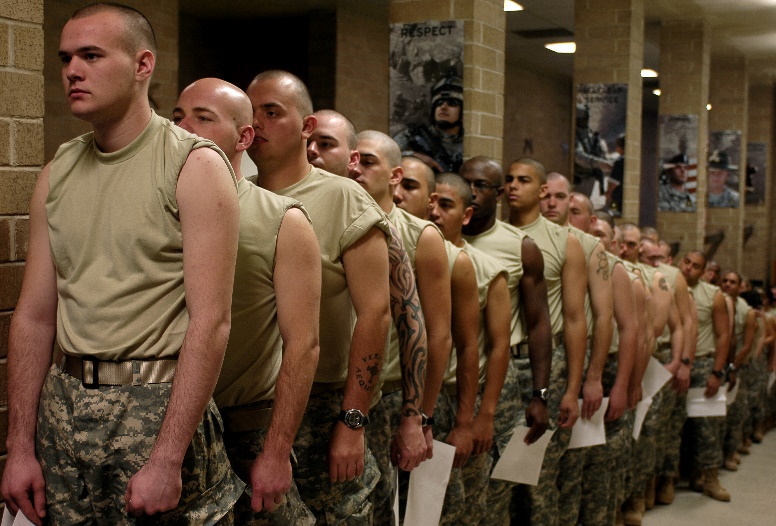 	Amid the exposure of Defense Department data indicating an astonishing spike in serious illnesses and injuries correlating with the COVID vaccine rollout, the Army said it has now discharged 27 soldiers for refusing an order to receive the COVID-19 shots.	The service said Thursday another 24 soldiers had been discharged in recent days, reported the Epoch Times.	The Air Force has separated 212 airmen, as of March 15, while the Navy said Wednesday it has discharged 652 sailors.	Meanwhile, as WND reported, three Department of Defense whistleblowers have presented evidence from the Defense Military Epidemiological Database that shows a nearly 1,000% increase overall in diseases and injuries in 2021 compared to the previous five years.
	An Army flight surgeon testified in federal court that she was ordered by high-level command not to discuss the controversy over the Defense data.
	Defense Secretary Lloyd Austin announced last August that all U.S. military personnel must receive the COVID-19 vaccine to maintain readiness.
	The Army on Thursday said it granted two soldiers permanent religious exemptions and 20 soldiers permanent medical exemptions. In February, CNN reported that out of approximately 16,000 requests, the Marine Corps has approved religious exemptions for six Marines and the Air Force has approved nine requests for exemptions.
	On Friday, the Supreme Court blocked a lower court order that prevented the Navy from restricting the deployment of Navy SEALs who refuse to get vaccinated for COVID-19.
	Bottom of FormAustin had urged the court to remedy what he called "an extraordinary and unprecedented intrusion into core military affairs."
	In January, a federal judge in Texas ruled the Navy must allow special forces members to opt out of the vaccination requirement if they had religious objections. The order also barred commanders altering their assignments based on a refusal to be vaccinated.
	A total of three federal judges have blocked the military from punishing members that filed lawsuits in response to the alleged violations in the treatment of religious exemptions.
	Earlier this month, the Defense Department's Inspector General’s Office announced an investigation into the military's handling of COVID-19 vaccine exemption requests. https://www.wnd.com/2022/03/army-discharges-soldiers-refusing-covid-shot/ Commentary:YOU are Non-Essential and Unsustainable
By Lex Greene|March 26th, 2022
	Not according to me of course, but according to the new leaders of the One World Order, Klaus Schwab (WEF), Bill Gates, George Soros, Anthony Fauci, Mark Zuckerberg, and all of their installed COVID19 GLOBAL RESET partners, Barack Obama (USA), PM Justin Trudeau (Canada), French President Macron, the WEF, IMF, UN, NATO, EU, hundreds of international corporations, including Pfizer, Moderna and J&J, and so many more.
	This is exactly how Marxism, Socialism and Communism work. No one has any human or natural Rights. It’s all about the “greater common good.” Of course, it’s always about the greater common good of the ruling class elites, not you. Guess who gets to decide if YOU are essential and sustainable…and on what basis?
	To them, YOU have never been “essential” in their world. In fact, you are mostly just a problem, an “eater,” someone who brings little or nothing to the grand table, and is merely a “taker” in society, a “liability,”…or… a non-compliant producer constantly causing trouble for the elites in their pursuit of total power over everyone and everything.
	In their world, there are only three classes of people…only two of them“essential”
	The elite Ruling Class (them)
	The “eaters,” those who offer the world little or nothing of value (half of you)
	The “producers,” those who keep the world spinning through personal productivity and pay all of the bills (the other half of you)
	Class #1 (them) is the most important class. Everyone else is expendable in the protection and sustainability of “them,” the ruling class elites.
	Class #2 (the eaters) has temporary value. They can be easily manipulated and used to vote everyone into bondage under Class #1 rule, due to their unquenchable lust for “free gifts” paid for by Class #3, the “producers.” But once everyone is voted into bondage, Class #2 no longer has any value to Class #1.They are not only entirely expendable, but they must also be eliminated as they “eat” everything Class #1 is trying to possess for themselves.
	Class #3 (the producers) are necessary, but only if they can be totally controlled. Class #1 needs “producers” to keep the elite in the lifestyles of the rich and famous that they are accustomed to. Anyone in Class #3 who cannot be totally controlled is the biggest problem of all, and therefore, they must be eliminated first. ALL of Class #2 will be eliminated when the “reset” is complete.
	That will leave only two classes, the Ruling elites who make up Class #1, and producers in Class #3 that were willing to surrender their freedom and liberty, go-along to get-along, in order to remain necessary and desirable to Class #1.
	Once Class #2 helps Class #1 gain complete power over everyone and everything, in their quest for free stuff, no one will need Class #2 at all anymore. They will be entirely eliminated, as in, that class will no longer exist. Why would they? They take everything and provide absolutely nothing.
	Sadly, atop the list of mere “eaters” according to the ruling class is the elderly, those who worked and paid taxes their entire lives, but are now just a financial liability for Class #1. They don’t work, earn, and pay taxes anymore, and no one needs government benefits from Social Security and Medicare more than they do. No matter how much of a producer they might have been earlier in their lives, they are just “eaters” now. They have to go in the Marxist reset!
	Troublemakers have to go at the same time…People who refuse to comply with Class #1 “mandates” due to some silly notion that they are a free people in a free country, protected by outdated founding documents no one really cares about anymore, and a constant headache for Class #1. They are totally “non-essential and unsustainable.”
	I’m not sure why so many are upset about this new world view at this point…we’ve been killing millions of Natural Born American Citizens for decades, ever since Roe v Wade. It never bothered most Americans, especially a majority of women who vote almost exclusively on their so-called “right” to kill millions more. Some states are proposing legislation that will allow women to kill their kids even outside the womb now.
	Killing the “non-essential and unsustainable” is nothing new in the USA. We’ve been doing it for years. After all, no infant is “essential or sustainable” on their own. They are just another class of “eaters.” But I guess when YOU become the next target, suddenly, life has value… right?
	There are many methods of eliminating the “non-essential and unsustainable” which have already been accepted or tolerated by the majority of U.S. Citizens.
	Infanticide – the intentional killing of an infant.
	Genocide – The systematic and widespread extermination or attempted extermination of a national, racial, religious, or ethnic group, by a government or governing body.
	Suicide – the act or an instance of taking one’s own life voluntarily and intentionally, often promoted by misguided social circumstances. (any cancel culture)
	Lethal injection – a method of human execution.
	Execution – the carrying out or putting into effect of a plan, order, or course of action.
	Many more…
	Convinced by Class #1 that the world will cease to exist if we don’t eliminate up to 2/3 of the current world population, so-called “Climate Change” which is very easily proven to be false on its face, provides the needed moral justification for killing off billions of people worldwide.
	Believing that they are “saving the planet” by murdering billions of people allows the average idiot to feel morally justified in so doing. They can sleep well at night after a few hits from their vape pen, knowing that they are “saving the world,” or at least allowing Class #1 to save the world by killing billions of innocent people. They are told they are heroes…
	Little do they (Class #2) know that they are the most non-essential and unsustainable humans on earth, once the global reset is complete.
	As for Class #3 Citizens, in the USA specifically. They have been so concerned with holding on to their careers, their assets, their earnings, and lifestyles that they couldn’t be bothered with stopping the commie reset from ever happening at all.
	The go-along to get-along plan they hold so dear, will guarantee they will lose everything in the end, and become mere servants of the global reset cabal. As Klaus Schwab stated so clearly, in the end, YOU will own nothing and be happy. I’m sure that statement is half true, the own nothing part.
	While Class #3 waits for someone else to do something, they ignore the reality that there is no one else to do it. Who’s going to do it, Class #1, or Class #2 folks? Will the swamp drain itself? Will the eaters rise up to defend freedom and liberty?
	There isn’t a second civil war on the way in the USA. We are under a global “color revolution” right now and someday, way down the line, by some generation not yet born, there will have to be another bloody freedom revolution. The current generations allowed freedom and liberty to die in the USA, which means freedom and liberty will exist nowhere on earth.
	Until one day, far off in the future, humans will rise for the sake of freedom once again. It all could have been avoided, but it wasn’t. Americans simply forgot what was really most important in our lives. Without freedom and liberty, we will have nothing but misery in common.   https://newswithviews.com/you-are-non-essential-and-unsustainable/ 
Biden Administration's Nuclear Deal: "This Isn't Obama's Iran Deal. It's Much, Much Worse."
by Majid Rafizadeh  March 26, 2022 at 5:00 am
	The Biden administration continues to disregard major concerns regarding the Iran nuclear deal, and has reportedly "refused to commit to submit a new Iran deal to the Senate for ratification as a treaty, as per its constitutional obligation."
	Forty-nine Republican Senators recently told the Biden Administration that they will not back the administration's nuclear deal with Iran. The Senators stated:
	"By every indication, the Biden Administration appears to have given away the store. The administration appears to have agreed to lift sanctions that were not even placed on Iran for its nuclear activities in the first place, but instead because of its ongoing support for terrorism and its gross abuses of human rights. The nuclear limitations in this new deal appear to be significantly less restrictive than the 2015 nuclear deal, which was itself too weak, and will sharply undermine U.S. leverage to secure an actually 'longer and stronger' deal. What is more, the deal appears likely to deepen Iran's financial and security relationship with Moscow and Beijing, including through arms sales."
	A Biden nuclear deal with the Iranian regime will have major benefits for the ruling mullahs. It will enrich the Iranian regime with billions of dollars in revenues as it lifts sanctions on Tehran's energy, banking and shipping sectors; reintegrate the Islamic Republic into the global financial system, enhance Tehran's legitimacy in the world, increase Iran's exports of oil, and ratchet up foreign investments in Iran -- particularly in the energy industry.
	Do not expect the extra revenues to trickle down to the ordinary people of Iran or raise their standard of living. As Ashkan, a construction worker and father of three who lives in the capital Tehran with his family, told me, "people had a lot of hope in 2015 when the nuclear deal was reached," under the so-called moderate administration of then President Hassan Rouhani.
	"The officials made us believe that the nuclear deal will be good for the people as well. But after the nuclear deal, inflation kept going up, wages stayed the same, the value of the currency kept going down, price of goods continued to go up, unemployment remained high, and people were still financially struggling during the period of the nuclear deal until the US government of Trump left the deal."
	With the increased flow of funds to the ruling mullahs, do expect an increase across Iran in human rights violations and domestic crackdowns on those who oppose the regime's policies, as hardliners tend to be the ones gaining more power as a result of any lifting of sanctions. Iran's hardliners already control three branches of the government: the executive, the legislative, and the judiciary.
	The Iranian regime will most likely first utilize the extra revenue by increasing its military budget. This scenario is what occurred in 2015 after the Obama's nuclear deal was struck. Iran immediately raised its military budget by $1.5 billion from $15.6 billion to $17.1 billion. On April 10, 2015, The Iranian Students News Agency (ISNA) quoted Mohammad Reza Pour Ebrahimi, a member of the parliament's Economic Affairs Committee, stating:
	"In addition to the approved figures, $1.5 billion has been allocated to prop up defense of the country and this amount has been approved by this committee."
	Regionally speaking, a nuclear deal will undoubtedly escalate Iran's interference in the domestic affairs of other countries, despite what the advocates of the nuclear deal argue -- just as when then US President Barack Obama predicted that with a nuclear deal, "attitudes will change." They did. For the worse.
	For the first time, Lebanon's Hezbollah became emboldened and admitted receiving financial and military assistance from Iran. In addition, Iran's military adventurism in Iraq rapidly escalated. Iran became more forceful in supporting and assisting the Syrian regime of Bashar Assad militarily and economically.
	Sanctions relief, as a consequence of a nuclear accord, will most likely finance Iran's Islamic Revolutionary Guard Corps (IRGC) and the Quds Force (the IRGC branch for extraterritorial operations) and buttress Iran's terrorist proxies, including Lebanon's Hezbollah, Yemen's Houthis, Iraq's Shiite militias, and Hamas and Palestinian Islamic Jihad.
	The worst parts of the new deal are, of course, that it will enable the Iranian regime, repeatedly listed by the US as a state sponsor of terrorism, to have full nuclear weapons capability, an unlimited number of nuclear warheads, and the intercontinental ballistic missile systems with which to deliver them. In addition, as a separate deal, the US will reportedly release the IRGC from the US List of Foreign Terrorist Organizations, "in return for a public commitment from Iran to de-escalation in the region" and a promise "not to attack Americans."
	"Administration officials who have briefed the media say the IRGC would only be delisted if it promises not to attack Americans and commits to curtailing its destabilizing activities outside Iran. If it doesn't keep its word, it can be redesignated an FTO. This might have been reassuring but for the fact that Biden is currently ignoring requests, from members of Congress as well as from U.S. allies, to put the Houthis back on the list."
	Iran's leaders, for a start, never honored their earlier "commitment," so why would anyone think they would honor this one? In a burst of honesty, though -- and a pretty explicit tip-off -- they stated that they "didn't agree to the U.S. demand and suggested giving the U.S. a private side letter instead."
	Then there is that revealingly narcissistic condition, "not to attack Americans"? Oh, then attacking Saudis, Emiratis, Israelis, Europeans, South Americans and everyone else is just fine? Thanks, Biden.
	Worse, the Iranians were complicit with al-Qaeda in attacking the US on 9/11/2001. So we are rewarding them?
	To top it off, the US State Department just confirmed that Russia and its war-criminal President Vladimir Putin could keep Iran's "excess uranium." (Excess of what?) Seriously? So Putin can use Iran's uranium to threaten bombing his next "Ukraine"?
	One can only assume that just as the region has become relatively more peaceful and stable, the Biden administration would like to destabilize it. After surrendering to the Taliban in Afghanistan and failing to deter Putin from invading Ukraine, has the Biden administration not created enough destabilization? Why would a US president want a legacy of three major destabilizations unless someone was interested in bringing down the West?
	The US proposals -- negotiated with Iran for the Americans by Russia of all unimpeachable, trustworthy, above-board advocates -- have been described as: "This Isn't Obama's Iran Deal. It's Much, Much Worse." That sounds about right.
	Dr. Majid Rafizadeh is a business strategist and advisor, Harvard-educated scholar, political scientist, board member of Harvard International Review, and president of the International American Council on the Middle East.
https://www.gatestoneinstitute.org/18358/iran-deal-biden-obamaEducated Idiots All Around Us
By Cliff Kincaid|March 26th, 2022
	When even the communists say Putin is giving communism a bad name, you know the Russians are in trouble. Writing in the People’s World, a top American communist says Putin, the veteran communist and KGB spy, has got to go. Putin, he claims, has gone capitalist and “nationalist” and is threatening communist plans for “collective security” through the United Nations.
	The communists, apparently, are calling in their chips on Ukraine because they are about to capture a seat on the Supreme Court and don’t want a foreign war as a distraction. Cultural Marxism, which includes DNA denial, is now front and center.  Biden’s Supreme Court nominee, picked because she is a black woman, refused to define the word “woman” on the grounds that “I’m not a biologist.”
	With the Harvard-educated Ketanji Brown Jackson on the court, “I Am Woman,” a song by Helen Reddy, could be banned, as could Shania Twain’s song, “Man! I Feel Like A Woman.”
During the midst of Women’s History Month, there are no women.
	Jackson also claimed there is a “right” to abortion in the Constitution, when no such right exists. 
	It should be clear we are surrounded by educated idiots who obscure the basic meaning of terms for ideological purposes.
	The other amazing disclosure in the Jackson hearing was that she gave lenient sentences to child pornographers because it is so easy to obtain and distribute child pornography through the Internet.
​	Feminist icon Ruth Bader Ginsburg knew what a woman was, but she was so pro-abortion that even during her confirmation hearings she refused to recognize the humanity of the unborn. For that reason, Senator Jesse Helms called her “callous.” But he was one of only three Senators to vote against her.
	Helms, from North Carolina, was not a member of the club.
	The late Justice Antonin Scalia blew the whistle on the nature of their club.
	In the same-sex marriage case Obergefell v. Hodges, Scalia (a Catholic) wrote that the Court was “strikingly unrepresentative” of America.
	Scalia wrote, “Take, for example, this Court, which consists of only nine men and women, all of them successful lawyers who studied at Harvard or Yale Law School. Four of the nine are natives of New York City. Eight of them grew up in east- and west-coast States. Only one hails from the vast expanse in-between. Not a single Southwesterner or even, to tell the truth, a genuine Westerner (California does not count). Not a single evangelical Christian (a group that comprises about one quarter of Americans19), or even a Protestant of any denomination.”
	Unfortunately, the author of that gay marriage decision, Anthony Kennedy, will go down in history as “the first gay justice” for his bizarre rulings in favor of homosexual rights. He also upheld Roe v. Wade, which has led to 60 million abortions.
	The DNA deniers like Kennedy and Jackson have undermined traditional families – a stated goal of Karl Marx.
	A communist writer backing Jackson notes that she may be the court’s “first former journalist,” as her disclosure form to the Senate Judiciary Committee shows that in 1992-93, concurrent with getting her undergraduate degree from Harvard and entering Harvard Law School, her first job was as a Time magazine reporter.
	She should be questioned as to whether the term “journalist” can be defined.
	By the way, the term “women” appears 27 times in her disclosure report, such as participation in an “Empowering Women of Color” event and the “Women’s Bar Association of the District of Columbia.”
	In order to understand Cultural Marxism, which denies women are women, note that the founder of the modern gay rights movement, Harry Hay, was a member of the Communist Party who wore a dress and promoted the North American Man-Boy Love Association and the occult. He divorced his wife, after being diagnosed with a sexually transmitted disease, before heading off on his perverted journey, finally declaring himself to be a Fairy.
	A psychiatric report on the Harvard-educated Unabomber, Ted Kaczynski, said his mental state had deteriorated to the point where he had “fantasies of being a female” and “became convinced that he should undergo sex change surgery.” This modern-day Luddite staged an 18-year bombing campaign that killed three people and injured many more before his capture by the FBI in 1996.
	Today, such bizarre thoughts are apparently considered completely normal by the Democratic Party and their nominees to the High Court.   https://newswithviews.com/educated-idiots-all-around-us/ARUTZ SHEVAHead of Binyamin Regional Council: We will demonstrate wherever there is no security Residents of Gush Shilo demonstrate at entrance to Palestinian Arab village in protest against escalation of terrorist incidents. Israel National News 27.03.22 04:27Protest in Binyamin Spokesperson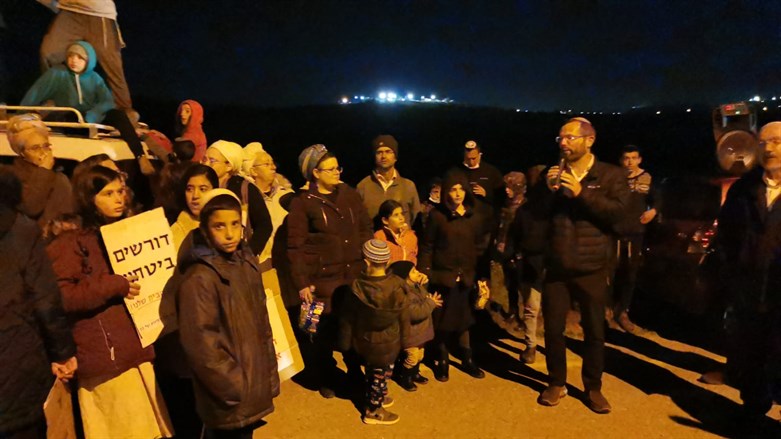 	More than 250 residents of Gush Shilo, along with the head of the Binyamin Regional Council Yisrael Gantz, demonstrated on Saturday night at the entrance to the Palestinian Arab village of Sinjil, near Highway 60, in protest of the recent increase in Palestinian terrorist incidents.	The protesters claim that, in recent months, deterrence has eroded and the Palestinian Arabs are only increasing their riots, which are spread across all hours of the day.	At the start of the demonstration, there was an attempt by Palestinian Arab rioters to disrupt it, but these were handled by the army and the police.	Speaking during the demonstration, Gantz demanded that the Minister of Defense and the Prime Minister restore security and deterrence. "We are forced to protest wherever there is no security. We highly appreciate the army and officers but the political echelon must allow them to step up and eradicate the rioters' motivation to go out and harm."	During the month of March, there has an increase in Arab terrorist incidents in Binyamin, according to the security center of the Mateh Binyamin Regional Council. https://www.israelnationalnews.com/news/324689 Coronavirus outbreak: Infection coefficient to continue dropping? Over 11,600 new coronavirus cases, 20.04% of tests turn out positive, Health Ministry says. Israel National News 26.03.22 22:35	Friday saw a total of 11,663 new coronavirus cases, representing 20.04% of the test results received that day, Israel's Health Ministry reported Saturday night.	On Thursday, 17.92% of coronavirus test results received were positive, while on Wednesday, the percentage was 18.49%.	The new cases bring the total number of active cases to 70,886 nationwide. Of those, 436 were new arrivals at Ben Gurion International Airport.	A full 6.11% of those reported to have recovered from the virus are later reinfected, the Ministry data showed.	Meanwhile, though the infection coefficient remains high, for the second day in a row it has registered a drop: The coefficient, which becomes available only ten days later, measured a high on Thursday, when the number from March 13 was 1.43, and since then has dropped. On Friday, the coefficient from March 14 stood at 1.42 while on Saturday, the coefficient from March 15 stood at 1.4.The coefficient indicates whether the pandemic is expanding or contracting.	 As of Saturday evening 770 COVID-19 patients were hospitalized, among them 290 whose condition is serious or worse. Of those, 142 patients are in critical condition, with 123 intubated and 20 on ECMO (heart and lung) machines.Since the start of the pandemic, 10,460 people have died of coronavirus in Israel. https://www.israelnationalnews.com/news/324682 [Remember folks Israel has one of the world’s highest rates of JABBING of any country – yet they are still getting sick????? – rdb]Arab rioters burn tires during weekend riots, causing severe pollution in nearby Kedumim Arabs burn large amount of tires during weekend riots, causing severe air pollution in neighboring Jewish town. Israel National News 26.03.22 23:39	In the Jewish town of Kedumim in Samaria, residents were forced to close themselves in their homes due to severe air pollution from the nearby Arab village, Kafr Qaddum.	For over a decade, violent riots have taken place in Kafr Qaddum, especially on weekends. The riots receive the support of local anarchists.	On Saturday afternoon, the Arabs burned a large amount of tires, and residents of Kedumim, who suffer through the riots each weekend, were forced to remain inside and close their doors and windows.	"This is an outrageous and abnormal existence," the town said. "[Central Command Commander] Major General Yehuda Fuchs and Division Commander Avi Bluth would not accept such severe pollution near their private homes for even one minute."	"Children are choking here and not only patients who suffer breathing difficulties are suffering damage to their health - we all are." https://www.israelnationalnews.com/news/324685 Tel Aviv hosts Israel's largest defense expo Delegates from around the globe arrived in Tel Aviv to see the latest developments in security and cyber defense hardware and software. Israel National News 25.03.22 14:40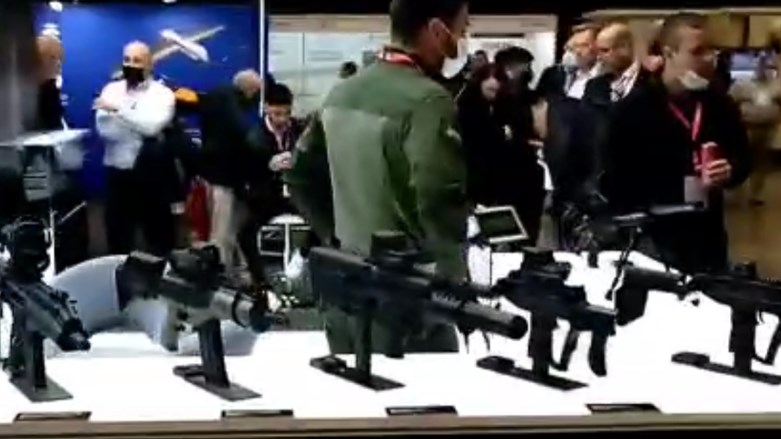 ISDEF 2022 Israel National News		Over the past week, the Tel Aviv Expo Center has been home to ISDEF, a convention devoted to military, security, and cyber advancement. Leading providers from around the world, as well as some of the most well-known Israeli military technology firms, presented their products and services to military and corporate delegations from multiple continents. 		Among the more prominent displays was Israel Weapons Industries, exhibiting a variety of firearms; Shladot, displaying armored military and police vehicles; and Heven, which creates specialized UAVs with capabilities far beyond those available on the civilian market. 	Software developers presented a variety of predictive programs, command and control platforms, and informational security packages to meet the digital needs of modern tactical situations, and robotic planes, helicopters, boats, ATVs, and even dogs were on display. 
	Several physical security items - including vehicle protection, portable blast shelters, and intrusion-resistant doors were exhibited, as well as monitoring technology such as cameras, motion detectors, and heat sensors. Infrastructure vendors displayed ways to make certain that electricity, gas, water, and communications lines stay open in the event of war or natural disaster. 
	Alongside firearms, other tactical gear - including rugged laptops, communication devices, rechargeable flashlights, and high-endurance apparel - were exhibited. Numerous training services, specializing in preparing soldiers, law enforcement, or other emergency personnel for a variety of situations demonstrated their capabilities. 
	The Magen David Adom displayed its new response vehicles, designed to keep both paramedics and victims safe on the way into and out of a disaster scene regardless of rough terrain or other challenges faced in Israel's emergency response community.
	The Israel Dog Unit, a nonprofit specializing in training and deploying service dogs for a variety of emergency applications, gave live demonstrations of its furry friends' capabilities and proprietary incident management software, drawing interest from numerous foreign delegations, and displayed to the convention a number of missing-person cases that remain unsolved to this day. 
	ISDEF has announced a similar convention, focused on public safety, disaster managment, and emergency services, to be held in early June.  https://www.israelnationalnews.com/news/324651 03/26/2022 NEWS     	Israel - South 4k UHDhttps://www.youtube.com/watch?v=ovf6DL87Ih8  Read the Prophets & PRAY WITHOUT CEASING!That is the only hope for this nation!Exodus 12:38And a mixed multitude went up also with them; and flocks, and herds, even very much cattle. 39And they baked unleavened cakes of the dough which they brought forth out of Egypt, for it was not leavened; because they were thrust out of Egypt, and could not tarry, neither had they prepared for themselves any victual. 40Now the time that the children of Israel dwelt in Egypt was four hundred and thirty years. 41And it came to pass at the end of four hundred and thirty years, even the selfsame day it came to pass, that all the host of the LORD went out from the land of Egypt.Russia claims 1st phase of invasion over; 4 dead in attack on Kharkiv medical centerMoscow says troops will now focus on ‘liberation’ of Donbas region; Kyiv says talks ‘very difficult’; residents of Kharkiv claim Russia using cluster munitions on civilian areasBy Agencies and TOI staff Today, 9:22 pm Smaller-scale strikes on Ukrainian targets continued without pause on Friday as Russia, suffering heavy losses and meager progress against key targets, pursued a relentless campaign of bombardment while claiming the first phase of its “military operation” was over.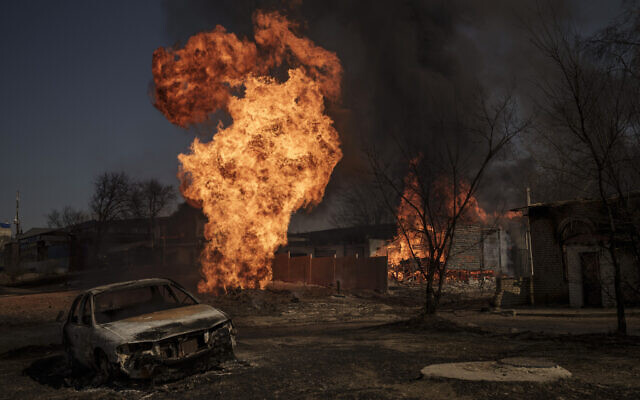 Flames and smoke rise from a fire following a Russian attack in Kharkiv, Ukraine, March 25, 2022. (AP Photo/Felipe Dana)	Giving only its second death toll of the war, the Russian army said it had suffered 1,351 fatalities in the invasion. Ukraine and Western intelligence say it is many thousands more.In a potentially significant shift, the Russian army said the first phase of its campaign was over and its troops would now focus on the “liberation” of the Russian-speaking Donbas region in Ukraine’s east.	Sergei Rudskoi, chief of the Main Operational Directorate of the General Staff of Russia’s armed forces, said the shift was possible because “the combat potential of Ukraine’s armed forces has been significantly reduced.”	Ukraine’s Foreign Minister Dmytro Kuleba, however, indicated no let-up in his country’s refusal to accede to Russian demands after what he termed “very difficult” talks with Moscow.	“We insist, first of all, on a ceasefire, security guarantees, and territorial integrity of Ukraine,” he said.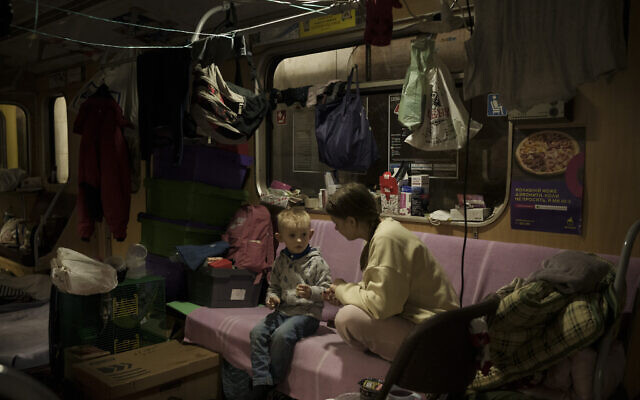 People sit inside a subway car, parked in a station being used as a bomb shelter, as Russian attacks continue in Kharkiv, Ukraine, March 25, 2022. (AP Photo/Felipe Dana)	And while Mariupol and other places are now charred ruins, Western systems including shoulder-fired anti-tank missiles have helped Ukraine’s armed forces hold their line — and increasingly to go on the offensive.	“Ukrainian counter-attacks, and Russian forces falling back on overextended supply lines, has allowed Ukraine to re-occupy towns and defensive positions up to 35 kilometers (22 miles) east of Kyiv,” Britain’s defense ministry said in a daily update.	Meanwhile, US President Joe Biden, visiting troops in Poland, referred to Russian President Vladimir Putin as “a man who, quite frankly, I think is a war criminal,” adding: “And I think we’ll meet the legal definition of that as well.”Potentially highlighting that, Russian strikes targeting a medical facility in Ukraine’s second city Kharkiv killed at least four civilians and wounded several others, police said.	Several residents said that cluster munitions were used, spraying death indiscriminately.	“This morning, following a bombardment on civilian infrastructure from several rocket launchers, seven civilians were injured, four of them died,” police in the eastern city near Russia’s border said.  MORE - https://www.timesofisrael.com/russia-claims-1st-phase-of-invasion-over-4-dead-in-attack-on-kharkiv-medical-center/ 300 feared dead in Russian strike on Mariupol theater, city hall saysUkrainian rights official has said over 1,300 people, including many children, were hiding in the building targeted by Russia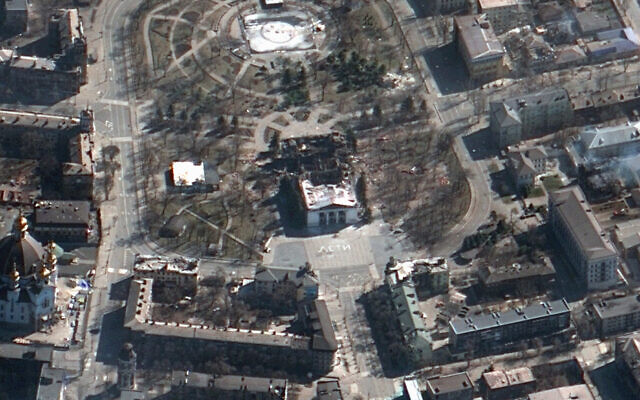 By Andrea Rosa and Nebi Qena Today, 2:57 pm This satellite image provided by Maxar Technologies on March 19, 2022, shows the aftermath of the airstrike on the Mariupol Drama theater, Ukraine, and the area around it. (Satellite image ©2022 Maxar Technologies via AP)	KHARKIV, Ukraine (AP) — About 300 people died in a Russian airstrike last week on a theater being used as a bomb shelter in the besieged Ukrainian city of Mariupol, the city’s government said Friday, citing eyewitnesses.	When the theater was struck March 16, an enormous inscription reading “CHILDREN” was posted outside in Russian, intended to be visible from the skies above.	It was not immediately clear whether emergency workers had finished excavating the site or how the eyewitnesses arrived at the horrific death toll. Soon after the airstrike, Ludmyla Denisova, the Ukrainian Parliament’s human rights commissioner, said more than 1,300 people had been sheltering in the building.	Mariupol has been the scene of some of the worst devastation of the war, which has seen Russia relentlessly besiege and pummel Ukraine’s cities. The misery inside them is such that nearly anyone who can is trying to leave and those left behind face desperate food shortages in a country once known as the breadbasket for the world.	In the shelled city of Kharkiv, mostly elderly women came to collect food and other urgent supplies. In the capital of Kyiv, ashes of the dead are piling up at the main crematorium because so many relatives have left, leaving urns unclaimed.	For civilians unable to join the flood of refugees from Ukraine, the days of plenty in the country are becoming just a fading memory, as the war grinds into a second month.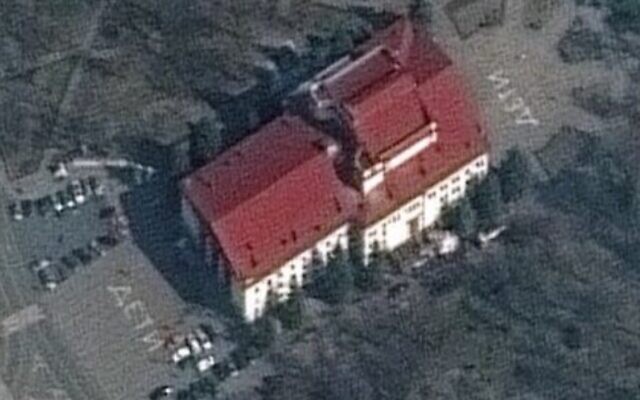 A satellite photo shows the Mariupol theater before it was bombed by Russian forces. The word ‘children’ was written in Russian in large white letters on both sides of the building, in a futile plea to the invading forces to spare the structure (Courtesy)	With Ukrainian soldiers battling Russia’s invasion force to a near stalemate in many places and the president urging people to remain steadfast, the US and the European Union announced a move to further squeeze Russia: a new partnership to reduce Europe’s reliance on Russian energy and slowly squeeze off the billions of dollars the Kremlin gets from sales of fossil fuels.In Ukraine, the war for hungry civilians is increasingly being counted in precious portions of food, and block of cheese now goes a very long way.	Fidgeting with anticipation, a young girl in Kharkiv watched intently this week as a volunteer’s knife cut through a giant slab of cheese, carving out thick slices — one for each hungry person waiting stoically in line.Hanna Spitsyna took charge of divvying up the delivery of food aid from the Ukrainian Red Cross, handing it out to her neighbors. Each got a lump of the cheese that was cut under the child’s watchful gaze, dropped chunk by chunk into plastic bags that people in line held open like hungry mouths.	“They brought us aid, brought us aid for the elderly women that stayed here,” Spitsyna said. “All these people need diapers, swaddle blankets and food.”Unable to sweep with lightning-quick speed into Kyiv, their apparent aim on February 24 when the Kremlin launched the war, Russian forces are instead raining down shells and missiles on cities from afar.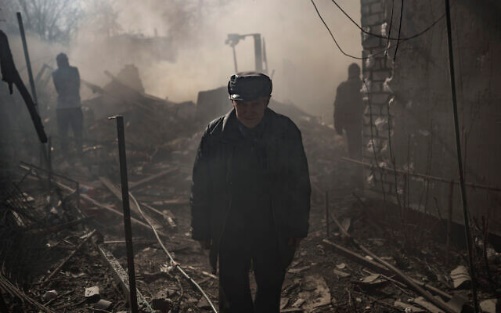 A man walks amid smoke from a burning house, destroyed after a Russian attack in Kharkiv, Ukraine, March 24, 2022. (AP Photo/Felipe Dana)	The outskirts of Kharkiv were shrouded by foggy smoke Friday, with shelling constant since early in the morning. In a city hospital, several wounded soldiers arrived, with bullet and shrapnel wounds, a day after doctors treated a dozen civilians. Even as doctors stabilized the direst case, the sound of shelling could be heard in the surgery ward.	Russia’s military claimed Friday that it destroyed a massive Ukrainian fuel base used to supply the Kyiv region’s defenses, with ships firing a salvo of cruise missiles, according to the Interfax news agency. Videos on social media showed an enormous fireball explosion near the capital.
	For civilians, the misery has become unrelenting. Kyiv, like other cities, has seen its population dramatically reduced in the vast refugee crisis that has seen more than 10 million displaced and at least 3.5 million fleeing the country entirely. In the capital, over 260 civilians have died and more than 80 buildings have been destroyed since the start of the war.
	Ukrainian President Volodymyr Zelensky urged his country to keep up its military defense and not stop “even for a minute.” Zelensky used his nightly video address on Thursday to rally Ukrainians to “move toward peace, move forward.”
	“With every day of our defense, we are getting closer to the peace that we need so much. … We can’t stop even for a minute, for every minute determines our fate, our future, whether we will live.” He said thousands of people, including 128 children, died in the first month of the war. Across the country, 230 schools and 155 kindergartens have been destroyed. Cities and villages “lie in ashes,” he said.
	At an emergency NATO summit in Brussels Thursday, Zelensky pleaded with the Western allies via video for planes, tanks, rockets, air defense systems and other weapons, saying his country is “defending our common values.”
	In a video address to EU leaders, meanwhile, Zelensky thanked them for working together to support Ukraine and impose sanctions on Russia, including Germany’s decision to block Russia from delivering natural gas to Europe through the new Nord Stream 2 pipeline. But he lamented that these steps were not taken earlier, saying there was a chance Russia would have thought twice about invading.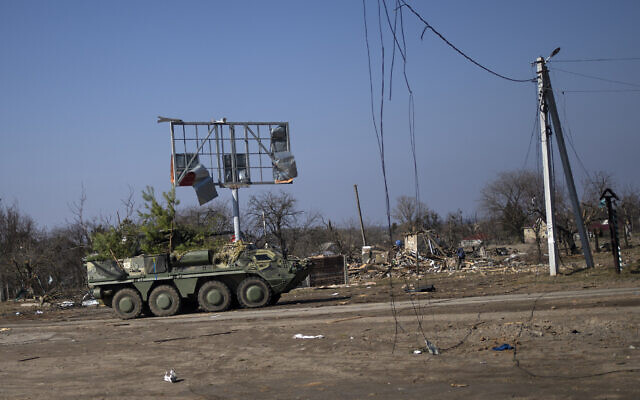 A tank of the Ukrainian Army drives towards the front line in Yasnogorodk, a rural town where the Ukrainian army stopped the advance of the Russian army, outskirts of Kyiv, Ukraine, March 25, 2022. (AP Photo/ (AP Photo/Rodrigo Abd)	While millions of Ukrainians have fled west, Ukraine accused Moscow of forcibly removing hundreds of thousands of civilians from shattered cities to Russia to pressure Kyiv to give up. Lyudmyla Denisova, Ukraine’s ombudsperson, said 402,000 people, including 84,000 children, had been taken against their will into Russia, where some may be used as “hostages” to pressure Kyiv to surrender.	The Kremlin gave nearly identical numbers for those who have been relocated, but said they were from predominantly Russian-speaking regions of Donetsk and Luhansk in eastern Ukraine and wanted to go to Russia. Pro-Moscow separatists have been fighting for control for nearly eight years in those regions, where many people have supported close ties to Russia. https://www.timesofisrael.com/300-feared-dead-in-russian-strike-on-mariupol-theater-city-hall-says/ No matter what anyone thinks of Zelensky, or Putin or Ukraine or Russia these vignettes are really heartbreaking. Who suffers when leaders pursue their ideology? Only the citizens. - rdvAfter speculation on his disappearance, Russian defense minister surfaces for momentSergei Shoigu’s 2-week absence from public view has prompted questions; new short clip shows him on conference call with PutinBy TOI staff and Agencies Today, 8:11 am 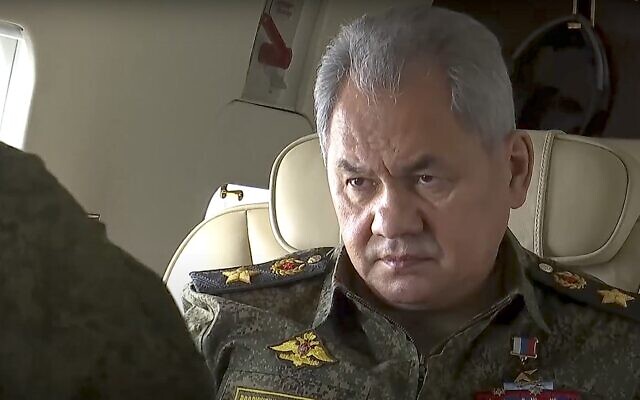 Photo taken from video provided by the Russian Defense Ministry Press Service on Feb. 16, 2022. Russian Defense Minister Sergei Shoigu speaks to officers on a military helicopter during naval exercise in the Mediterranean (Russian Defense Ministry Press Service via AP)	Russian Defense Minister Sergei Shoigu was seen Thursday for the first time in some two weeks, for the briefest of moments, in a video released by the Kremlin, as his absence from view prompted questions from journalists.	Shoigu, a close ally of Putin and a leading architect of Russia’s floundering invasion of Ukraine, last appeared in public on March 11. His disappearance has prompted speculation of health problems, or punishment for his questionable stewardship of the military.	A short video of Russian President Vladimir Putin holding video conference consultations released Thursday showed Shoigu as one of the participants. But coming in the wake of speculation on the minister’s disappearance, some media outlets wondered whether the brief clip was included solely to silence concerns.	The Kremlin said Thursday that Shoigu was too busy for public appearances.	“The defense minister has a lot to take care of at the moment. There is a special military operation going on,” Kremlin spokesman Dmitry Peskov said.	RosMedia somehow insistently shows that Russian Defense Minister Shoigu is in placeToday he reported to Putin via video link on the progress of the "special operation" in Ukraine. pic.twitter.com/0hiXpzpaZr— Anonymous Operations (@AnonOpsSE) March 24, 2022	The Kremlin said Shoigu had informed Putin of the latest developments in Ukraine. 	Later Thursday, the Russian defense ministry announced a telephone conversation between Shoigu and his Armenian counterpart Suren Papikian.	The two men “discussed the current situation in the region and the areas where Russian peacekeeping forces in Nagorno-Karabakh are carrying out their tasks,” the ministry said.	The Nagorno-Karabakh region has been feuded over by ex-Soviet states Azerbaijan and Armenia since Armenian separatists seized the territory in a war in the early 1990s.	The defense minister, 66, usually features regularly on state television broadcasts and has been filmed going on expeditions into the Siberian wilderness with Putin.	Russian officials’ absences often prompt rumors of illness, due to the fact that the authorities are reluctant to release such information even if true.	Rumors have swirled on several occasions when Putin has disappeared from public view for a week or more.	“We would be bored if there were no rumors,” he said in 2015 after a 10-day absence https://www.timesofisrael.com/amid-speculation-on-his-disappearance-russian-defense-minister-surfaces-for-moment/ Hundreds of Ukrainians getting help from Israeli ‘psychological first aid’ hotlineSpecially established service helping those still in conflict zone and refugees, capitalizes on providing help via large number of Russian-speakers in Israeli mental health sectorBy Nathan Jeffay Today, 5:30 pm 	Israeli mental health professionals are providing psychological phone support to Ukrainians, via a special hotline, and have already helped hundreds of people still in the warzone as well as refugees.	The initiative capitalizes on the large number of Russian-speakers in Israel’s healthcare community, and has quickly recruited more than 200 psychologists, social workers and others who can take calls.	Immigrants to Israel from the two countries in the conflict, Russia and Ukraine, are working together to support those in distress. Some speak Ukrainian as well as Russian.	The initiative, which doesn’t have a name, started small, soon after the war began, with Kyiv-born Jenia Pukshansky, social worker and psychotherapist, using a WhatsApp group of Russian-speaking mental health professionals to recruit volunteers. They initially gave out their direct numbers to those in distress.	Now, Ukrainians make contact with the ad hoc organization, and are allotted a professional who speaks with them.“People who volunteers talk to are in incredibly difficult situations, with some now refugees and others talking from areas where there is fighting,” psychotherapist Dr. Zina Levitan from Rambam Medical Center in Haifa, who is helping to supervise the hotline, told The Times of Israel.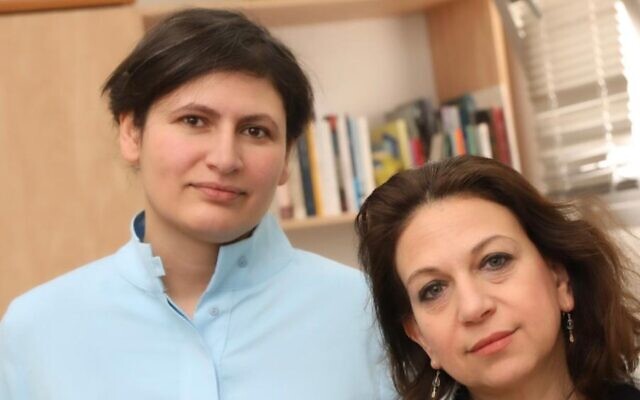 	“Those close to fighting are trying hard to deal with fears and stress, worry for their loved ones, and losing those close to them,” she said.Dr. Zina Levitan (L) and Liat Ariel (R) of Rambam Medical Center, two members of the team operating an Israel-based mental health support line for Ukrainians (Rambam Medical Center)	The group, which includes trauma professionals, also provides support to Ukrainian colleagues working in Ukraine and with refugees in Europe.Advertisement Dr. Liat Ariel, director of the psychological service at Rambam, who is helping to run the hotline said that the service has quickly grown.	“The initiative began immediately after the war in Ukraine started, and quickly gained momentum. More and more people joined and at the same time more people contacted the line and asked for help.	“We hear awful things from callers. They are in distress, sometimes extreme, and need help to continue to function and survive physically and mentally, to take care of themselves, their children and their parents. These are people who have lost confidence and stability,” Ariel said.	Levitan said that the needs of callers are great, and many will need ongoing mental health support, but the hotline is successfully helping with immediate needs by providing “psychological first aid of sorts.” https://www.timesofisrael.com/hundreds-of-ukrainians-getting-help-from-israeli-psychological-first-aid-hotline/ [This is very interesting. Since The Cov has forced professionals to operate via various media venues this has facilitated the ability of people to provide this kind of intervention from great distances. Leave it to Israel with their very diverse population to jump in and try to help. – rdb]Israel to host Blinken and FMs of UAE, Morocco and Bahrain in ‘historic summit’First in-person gathering of each Abraham Accords country’s top diplomat will be held on Sunday and Monday, as US secretary of state visits Jewish state, Foreign Ministry saysBy Jacob Magid Today, 4:40 pm 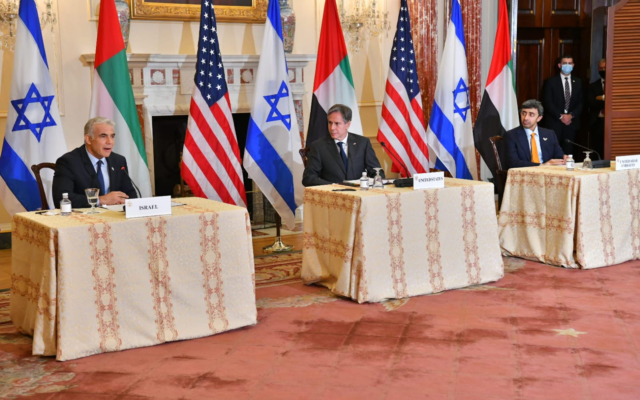 (From left to right): Foreign Minister Yair Lapid, US Secretary of State Antony Blinken and UAE Foreign Minister Abdullah bin Zayed Al Nahyan at a press conference in Washington, DC on October 13, 2021. (GPO)	Foreign Minister Yair Lapid will host his counterparts from the US, the United Arab Emirates, Bahrain and Morocco for a “historic diplomatic summit” next week, the Foreign Ministry announced on Friday.	The summit will take place on Sunday and Monday, according to its statement, which said more details would follow.	The announcement came a day after US Secretary of State Antony Blinken announced his visit to Israel and the West Bank, a move that had taken some analysts by surprise as the top US diplomat had visited less than a year ago and is not expected to announce a major diplomatic initiative.	Blinken will be joined by the UAE’s Abdullah bin Zayed Al Nahyan, Bahrain’s Abdullatif bin Rashid Al- Zayani and Morocco’s Nasser Bourita in the latest gathering that would likely not have taken place if not for the signing of the Abraham Accords. The 2020 agreements saw Israel normalize ties with the three Arab countries in a matter of months in deals brokered by the Trump administration.
	Israel has made strengthening the accords a top priority, scheduling regular diplomatic meetings to member countries. It also is looking to expand the agreements to include other countries as well, though that is likely to prove a tall task, given that governments most interested in joining would likely have done so while former president Donald Trump was still in office and the incentives the US was willing to offer were more substantial.
	US President Joe Biden, whose administration has expressed weariness over Trump’s decision to sell F-35 fighter jets to the UAE and recognize Moroccan sovereignty over the disputed Western Sahara region as part of the Abraham Accords, has focused largely on strengthening existing agreements.
	Initial desires to finalize the normalization deal between Israel and Sudan have been complicated due to the military coup that spiraled the latter country further into crisis late last year.
	Sunday’s meeting of foreign ministers will take place less than a week after Bennett traveled to the Sinai resort town of Sharm el-Sheikh for the first-ever trilateral summit with Egyptian President Abdel-Fattah el-Sissi and UAE Crown Prince Sheikh Mohammed bin Zayed Al Nahyan — another development likely made possible by the Abraham Accords.
	The State Department said Thursday that Blinken will use his trip to coordinate with US allies on Russia’s invasion of Ukraine, “Iran’s destabilizing activities,” the Abraham Accords, and efforts to improve Israeli-Palestinian ties.
	Blinken will meet with Prime Minister Naftali Bennett, Lapid, Defense Minister Benny Gantz and President Isaac Herzog in Israel, and with Palestinian Authority President Mahmoud Abbas along with representatives from Palestinian civil society in Ramallah.
	Unlike the previous administration, which largely separated the Abraham Accords from Israeli-Palestinian peace efforts, Biden officials repeatedly state that the normalization deals cannot be a substitute for Israeli-Palestinian peace and express a desire to leverage the agreements to coax Israel into taking steps that pave the way toward Palestinian statehood, or at the very least keep such a prospect alive.
	Also next week, the UAE will host a soccer match featuring players from Abraham Accords signatory countries, US Ambassador to Israel Tom Nides announced on Thursday.
	That gathering will take place on Tuesday at the Expo 2020 and will also feature a dinner prepared by top chefs from Israel, the UAE, Bahrain and Morocco.
	“The dinner will be followed by a signing ceremony for the Culture and Sport for Peace Joint Declaration between the Abraham Accords countries, which will set the stage for future collaborations,” the US Embassy in Israel said in a statement.
	The PA has grown increasingly frustrated with the Biden administration, which on the one hand has renewed relations and aid to the Palestinians, but on the other has largely accepted the Israeli stance that the sides are not ready for a diplomatic initiative. Facing an ever-intensifying financial crisis, officials in Ramallah say they don’t have the luxury of waiting things out.
	Abbas is also slated to host Jordan’s King Abdullah next week, raising speculation that Blinken’s stop in Ramallah may coincide with the Hashemite monarch’s. https://www.timesofisrael.com/israel-to-host-blinken-and-fms-of-uae-morocco-and-bahrain-in-historic-summit/ Ex-Mossad official, who opposed 2012 Iran strike plan, calls new nuke deal ‘crap’Zohar Palti says Israel’s attack plans led Obama to cut interim deal with Iran, claims ‘there will be no limitations on us’ if Iranians pursue a bombBy TOI staff Today, 4:28 pm 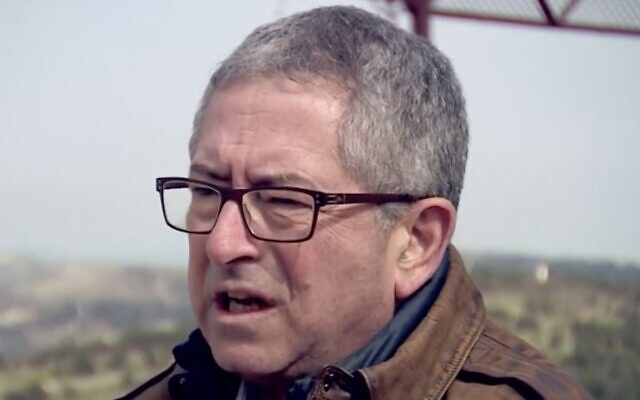 Zohar Palti speaks with Channel 13 news in an interview aired on March 25, 2022. (Screen capture: Channel 13)	A former senior Mossad official who wrapped up a stint as head of the military’s political-military bureau this week has spoken publicly to the media for the first time, opening up about how he opposed Israel’s plan to attack Iran a decade ago, and his opposition to a new nuclear deal which may be nearing finalization.	Talking to the Haaretz daily, Zohar Palti said he led opposition to Israel taking military action against Iranian nuclear facilities in 2012, when then-prime minister Benjamin Netanyahu and then-defense minister Ehud Barak were pushing for a strike.	“During the spring-summer of 2012, the operational preparations reached a peak. In my understanding, [Netanyahu and Barak] were truly preparing to attack,” he told the newspaper.
	“I am not claiming to read the secrets of the heart. But when the IDF is instructed to deploy for ‘P+16’ [possible attack within 16 days], when air force aerial refueling planes are brought back from long-term servicing, it’s an emergency situation. The air force put all its planes into the air in order to prepare. Quite a few risks were taken in that period,” he said.
	“But what are you going to attack in Iran? An enrichment facility? I am in favor of attacking if there is an urgent need, if a sword is held to your throat, as [former Mossad head Meir] Dagan put it. But that was not the situation in 2012 or in the preceding years,” he added.
	Palti, who served several decades in the Mossad and Military Intelligence before his appointment as head of the Defense Ministry’s Political-Military Bureau in 2017, dismissed the argument that the attack preparations were a ruse by Netanyahu and Barak to influence the US position.
	“So the two of them just tricked the chief of staff, the head of Military Intelligence, the commander of the air force? What do they earn from this? They prepared a false operation at the chief of staff’s expense? I’m not buying it,” he said.
	He also asserted Israel’s conduct during this period accelerated US efforts toward reaching an interim deal with Iran in 2013, and the nuclear accord itself in 2015.
	“We created a certain sense of urgency among them and this led the Obama administration to create a secret negotiating backchannel with Iran. A year later the interim agreement was signed and the attack was dropped,” he said.
	In a separate interview with Channel 13 news, Palti claimed Israel will be given free rein to act against Iran if it does build a bomb.
	“If they go for the bomb, in my opinion there will be no limitations on us. If the Iranians build a bomb and continue on their current path, I don’t know a single democratic state on earth, and certainly none that is allied with us, that would stop us. To the contrary. They would greatly respect our right to make our own decisions, on the basis of our capabilities.” [I don’t think this fellow has read Zechariah – rdb]
	Palti also described the emerging agreement to restore the nuclear deal following the US pullout in 2018 as “crap,” saying it did not properly address Israeli concerns such as the continuation of the UN atomic watchdog’s probes into suspected illicit nuclear activity by Iran.
	“On the other hand, they aren’t really asking us. For the US and the Europeans, what is important at the moment is stopping the uranium enrichment… and they also want to remove Iran from the agenda and concentrate what is urgent for them at the moment — China and Russia-Ukraine,” he told Haaretz.
	“From the moment the agreement is signed, billions of dollars will flow into Iran. That money will not reach the civilian population, it will go first of all toward financing the terrorism of the Revolutionary Guards,” Palti continued.
	“The Americans need to understand that ultimately they’ll be dragged into again dealing with Iran.”
	The publication of interviews on Thursday came as Iran’s foreign minister claimed Tehran was ready to reach a lasting agreement with world powers and blamed the latest failure to revive the nuclear deal on an allegedly “unrealistic vision” by the US.
	Earlier in the week, the US State Department acknowledged the “significant progress” that world powers negotiating in Vienna have made in recent weeks, but expressed some significant caveats.
	“In fact, we are preparing equally for scenarios with and without a mutual return to full implementation of the JCPOA,” spokesman Ned Price said.
	Nuclear negotiations nearly reached completion on the deal earlier this month before Russia demanded that its trade with Iran be exempted from Western sanctions over Ukraine, throwing the process into disarray. Negotiators have yet to reconvene in the Austrian capital, and it is unclear exactly what hurdles lie ahead. https://www.timesofisrael.com/ex-mossad-official-who-opposed-2012-iran-strike-plan-calls-new-nuke-deal-crap/ Top IDF brass meet Morocco army chief in Rabat, agree on military cooperationIn 1st official visit, officer charged with Iran file, head of intelligence operations and international cooperation commander meet Belkhir El Farouk to discuss ‘mutual interests’By Emanuel Fabian Today, 3:56 pm 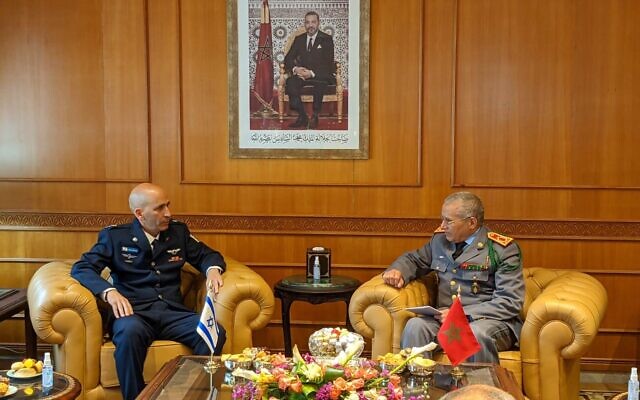 Tal Kelman, left, head of the Strategic Division of the IDF Planning Directorate, meets with Belkhir El Farouk, Inspector General of the Royal Moroccan Armed Forces in Rabat, March 2022. (Israel Defense Forces)	Senior Israeli military officials wrapped up a first official trip to Morocco this week, which included meetings with the chief of the Moroccan military, Belkhir El Farouk, the Israel Defense Forces announced Friday.	Tal Kelman, the military official in charge of Iran affairs, along with Effie Defrin, the military’s international cooperation commander, and Brigadier General G. (who can only be identified by his rank and first Hebrew initial), the Intelligence Directorate’s Operations Division commander, met with El Farouk in the Moroccan capital, Rabat.	The officers also met with other senior Moroccan military officials, including the head of the country’s intelligence division and the head of the operations division.	“The officials discussed the historical and cultural connection between the countries and mutual interests in the Middle East, and expressed their desire to promote extensive military cooperation,” the IDF said in a statement.	An accord was signed during the meetings which aims to have the two militaries collaborate, the IDF said.	“Opportunities for military collaborations were discussed, both training and in the operational and intelligence areas,” the military said.	The unit Kelman commands, the IDF’s Strategy and Third-Circle Directorate, focuses principally on Israel’s fight against Iran. Last week, Kelman, the deputy IDF chief and other officials held talks with US defense officials at the Pentagon.	The Rabat meeting came as state-owned Israel Aerospace Industries, the nation’s largest aerospace and defense company, signed a memorandum of understanding with Morocco’s industry minister, also in the Moroccan capital, on Wednesday.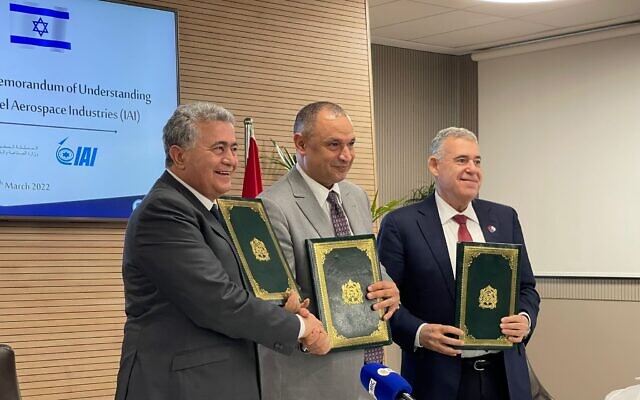 (Right to Left) IAI President and CEO Boaz Levy, Morocco’s Minister of Industry and Trade Ryad Mezzour, and Chairman of the IAI Board of Directors Amir Peretz, during a meeting in Morocco, March 23, 2022. (Israel Aerospace Industries)	The agreement is “an additional step in creating a new partnership between IAI and the aviation and space industries in Morocco,” Amir Peretz, the Moroccan-born IAI board chairman, and former Israeli defense minister, said in a statement.	“Together, we will build joint teams that will turn our vision into reality. Today, I am filled with pride that my country, Israel, is coming together with the country I was born in, Morocco,” Peretz said.	IAI’s president and CEO, Boaz Levy, said the MOU is “another expression of the deep partnership between the two countries and will help promote joint and commercial projects in the aviation industry.”
	The “strategic partnership” would also involve the establishment of a research and engineering center, according to the statement, and follows a joint declaration signed in December 2020 on expanding cooperation in investment and technology.
	Moroccan Industry and Trade Minister Ryad Mezzour said in the statement that the agreement “responds to national priorities to promote advanced training, employment, local manufacturing, as well as R&D and innovation.”
	Rabat normalized ties with the Jewish state in December 2020, shortly after similar agreements with the UAE and Bahrain.	Several high-level Israeli officials, including Defense Minister Benny Gantz and Economy Minister Orna Barbivai, have since visited Morocco and signed cooperation agreements including in technology, security, the military and trade.
	Israel is home to some 700,000 Jews of Moroccan descent. https://www.timesofisrael.com/top-idf-brass-meet-morocco-army-chief-in-rabat-agree-on-military-cooperation/ Israel thwarts largest-ever arms smuggling operation on Lebanese borderIsraeli security forces seize 58 handguns, three M16 assault rifles and half a kilogram of a suspected controlled substance with a total value of NIS 3,500,000; 'these weapons, if they had reached the Arab sector, would have fired' police official saysAhiya Rabad | Published: 03.24.22, 19:44 	The IDF and Israel Police on Thursday, successfully foiled the largest arms smuggling operation across the Lebanon border, in the country's history the police said. 	Some 61 weapons and drugs with a total value of some NIS 3,500,000, were seized and three Arab residents of the north were arrested. 	The operation began early on Thursday morning after the IDF alerted the police that suspects were seen approaching the border from the Lebanese side.	The police began their surveillance and identified the suspects on the Israeli side as they approached and apprehended them after setting up a road block on a local highway. the suspects attempted to escape but were quickly stopped and arrested by the police.	In a search of their vehicle, 61 weapons were seized in two cases: 58 handguns, three M16 assault rifles, and a substance suspected as heroin weighing half a kilogram (1.1 pounds).	Police Northern District Commander Shimon Lavi said the weapons would have been put to use by criminal elements had they not been captured.	" Anyone who buys an illegal weapon of this caliber, buys it to use it,” he said. "It is not about the number of weapons we caught, it is about the lives we managed to save, some certainly might have been innocent citizens and even children who could have been harmed,” he said.The police has increased their fight against illegal weapons use and predominately Arab crime gangs after violence in the sector spiked in recent years. 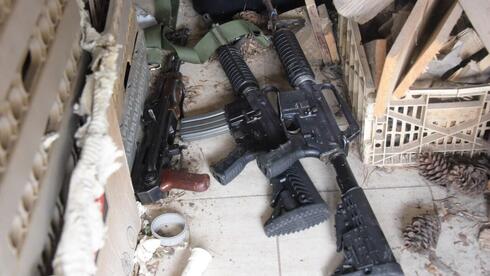 Asault rifles hidden in a home of a 72 year old woman in the northern town of Kafr Kann earlier this month a (Photo: Israel Police)	"We have taken power from the instigators of criminal activity in Arab society, as part of our effort to give local residents the personal security that we all are entitled to,” Lavi said.	In the first three months of 2022, police said they have thwarted four smuggling attempts from Lebanon, during which 120 weapons were seized. https://www.ynetnews.com/article/r1tk9f9m5 Jordan's King Abdullah’s to visit Ramallah, aims to defuse tensionThe visit comes amid concerns of violence in the West Bank and east Jerusalem during the upcoming Muslim holy month of Ramadan.By MOHAMMAD AL-KASSIM/THE MEDIA LINE Published: MARCH 25, 2022 13:58 Updated: MARCH 25, 2022 17:13 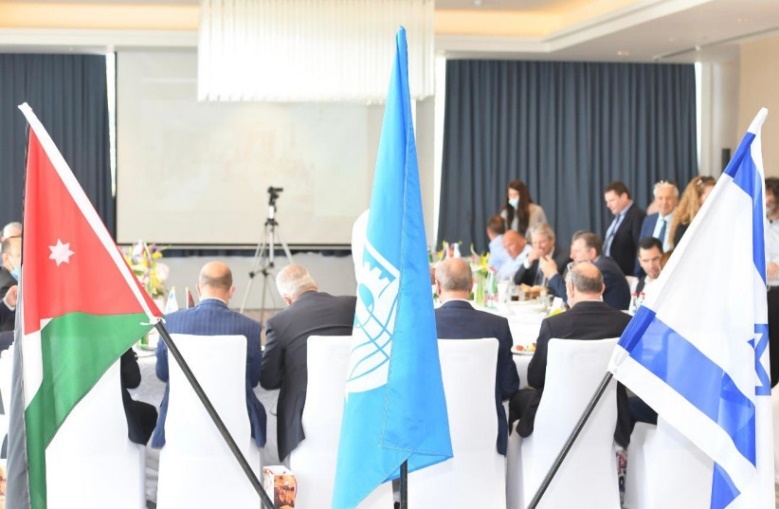 Eilat Mayor Eli Lankri hosted the governor of the greater Akaba region, Naif Ahmed Bakhit al Tib, and Deputy Tourism Minister Sherhabil Madi. Foreign Ministry Deputy Director General for Middle East and the Peace Process Oded Yosef and Israeli Ambassador to Jordan Eitan Sorkis and other officials.(photo credit: YOD PHOTOGRAPHERS)	Jordan’s King Abdullah plans to travel to Ramallah in the West Bank for a meeting with Palestinian Authority President Mahmoud Abbas, amid increasing tensions in the West Bank, and east Jerusalem ahead of the Muslim holy month of Ramadan.	The meeting reportedly set for later this month is King Abdullah’s first trip to Ramallah in five years and comes less than a year after increased friction in Jerusalem sparked an 11-day war between Israel and Hamas.	The war left some 256 Palestinians dead, including 128 civilians, according to the United Nations, and 13 people were killed in Israel.	Palestinian officials blame the tensions on continued visits by Jewish Israelis to the al-Aqsa Mosque compound, and they warn that the visits during Ramadan will be like “pouring oil on the fire.”	Mahmoud Al-Habbash, Abbas’ adviser for religious affairs and Islamic relations, warned earlier in the week against “Israeli attempts to implement plans to storm Al-Aqsa Mosque during the month of Ramadan, and the consequences for the security and stability of the region and the world,” adding that “the occupation knows well that the blessed Al-Aqsa Mosque is the most sensitive in Palestinian geography, and therefore they deliberately create crises from time to time.”	Hillel Frisch, professor of Political Science and Middle Eastern History at Bar-Ilan University, told The Media Line that “timing is critical,” and Jordan’s position as the custodian of the Muslim holy sites in Jerusalem makes its involvement in dealing with the rise in tension even more important.	“Its importance is in brokering an understanding or agreement between Israel and the Palestinian Authority which has influence in east Jerusalem,” he said.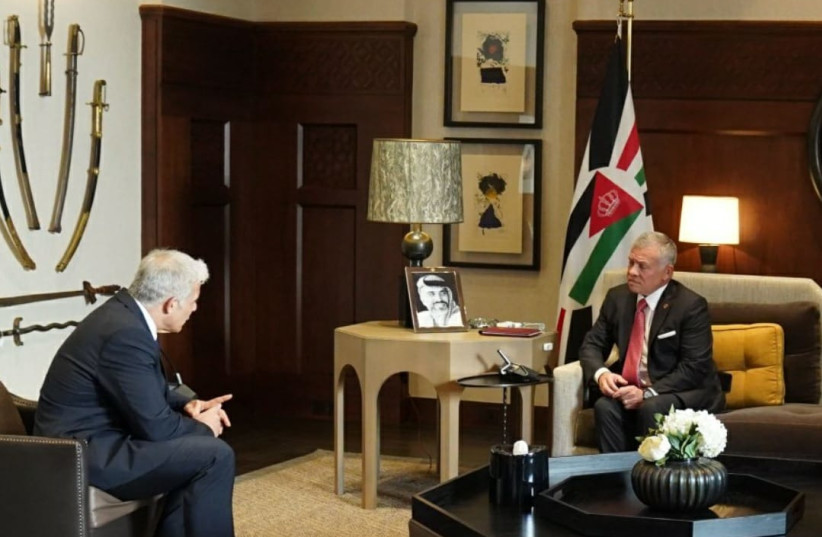 Foreign Minister Yair Lapid and Jordanian King Abdullah II, March 10, 2022. (credit: FOREIGN MINISTRY)	Israeli Foreign Minister and Alternate Prime Minister Yair Lapid met with Jordan’s monarch two weeks ago to discuss the same issue.	“We decided that we must act together to quell tensions and promote understanding, mainly ahead of the month of Ramadan and the Passover holiday,” a statement from Lapid said.
	US-based Palestinian affairs expert Hasan Awwad told The Media Line that Abdullah’s visit “comes in an attempt to calm the situation so that it does not explode during the month of Ramadan.”
	He adds that a Jordanian attempt at the highest level to calm the situation is in motion so that things do not explode out of control, exposing Jordan and its king to criticism and internal pressures as well.
	“Obviously there is a lot of movement going on between Jordan, Israel, and the Palestinians. Something is being prepared and coordinated. Jordan appears to be involved in this matter as it has an interest in keeping the calm,” says Awwad.
	Israeli Public Security Minister Omer Barlev met with Palestinian Authority Civil Affairs head Hussein al-Sheikh on Tuesday, as both the Israeli and the PA work to curb tensions ahead of Ramadan.
	Frisch also says that the fragile health of Abbas, who is 86 years old, is a shared concern of both Israel and Jordan as they try to maintain peace and stop any possible chaos in the West Bank that could result after his death.
	“I think the most immediate thing is to keep calm during Ramadan, but that ties in also to the meeting that Hussein al-Sheikh held with the Israeli Public Security Minister,” Frisch said.
	A PA official told The Media Line that Ramallah is “discouraged by what it is seeing from the Israeli side in the holy city,” but added that the PA will work to ease the tension.
	The official also said that PA President Mahmoud Abbas will take the opportunity to discuss with King Abdullah “new efforts to revive” the lines of communication between the PA on one side and the US and Israel on the other.
	The PA leadership in Ramallah is furious over what it perceives to be a total US abandonment of promises Washington had made to the Palestinians.
	In a meeting last week between US envoy Hady Amr and officials in Ramallah, Palestinians complained that the current US policy is “counterproductive” to Washington’s efforts to bring political and economic stability to the Palestinians.
	Abbas is currently in Germany for his annual medical checkup, but he is expected to return to Ramallah in time for the meeting.  https://www.jpost.com/middle-east/article-702324 Turkey rejects idea of transferring S-400 air defense systems to Ukraine Turkey’s president called Russia-supplied missiles “a done deal” 25 Mar, 2022 12:18 	Turkey’s use of Russian anti-aircraft missile systems will not be reversed, President Recep Tayyip Erdogan told journalists on Friday as he was flying home from the summit of NATO leaders in Brussels. Western media claimed the US was negotiating a possible transfer of the Russian-made weapons from Turkey to Ukraine, offering various defense concessions in return.	“This is a done deal for us. They are our property serving our defense, so it’s over,” the Turkish leader said, when asked about the S-400 systems.	The Trump administration kicked Ankara out of the F-35 program in retaliation for buying Russian military hardware.
	Erdogan said his country’s reaction to the transfer idea was well-summarized in a letter from his spokesman, Fahrettin Altun, published by the Wall Street Journal this week. The official said Washington should reverse the sanctions without any preconditions just to repair relations.
	Talking about NATO’s revitalization by the Ukraine crisis, Erdogan remarked that French President Macron, who infamously called the military bloc “brain dead” in 2019, was proven to be wrong. Leaders of member states gathered behind closed doors in Brussels on Thursday to discuss their response to the Russian attack on Ukraine. Turkey reasserted its role as an essential part of the alliance, Erdogan stated.
	Unlike other members, Turkey has refused to impose economic sanctions against Russia and has kept diplomatic channels open with both Moscow and Kiev. Erdogan said his country had no intention of hurting itself by breaking economic ties with Russia, its major energy supplier.
	“I cannot leave my people in the snow in the winter,” the president said, referring to natural gas supplies from Russia. “I cannot completely stop our industry.”
	He expects the pragmatic approach to benefit Turkish tourism, saying he anticipates Russian visitors to be a major source of revenue for the industry in 2022. The financial blockade that the West has imposed on Russia has proven that Ankara was right to suggest switching payments between Turkey and Russia to their national currencies, Erdogan said.
	Commenting on Turkey’s mediation efforts between Moscow and Kiev, Erdogan announced that he would be talking to Ukraine’s President Volodymyr Zelensky later on Friday and Russia’s President Vladimir Putin over the weekend or early next week.
	He said the two fighting nations had found common grounds on four out of six principal points of contention during their peace talks. Kiev is unwilling to disregard its sovereignty over Crimea and Donetsk and Lugansk republics, Erdogan said. Zelensky previously said he could put the territorial issues to a referendum, with Moscow suggesting that the proposal was not feasible under the circumstances.
	Crimea rejoined Russia in 2014 while the two others regions were recognized by Moscow as sovereign republics days before it launched its attack on Ukraine in late February. Protecting Donetsk and Lugansk from Kiev’s forces was one of the stated goals of the Russian offensive.
	Erdogan said the hostilities in Ukraine are a major crisis for the world, both due to the humanitarian damage they were causing and because of the economic impact of the anti-Russian sanctions and Moscow’s counter sanctions.
	Turkey was affected indirectly by the potential threat of Ukrainian mines in the Black Sea, which Russia warned may untether and float towards shipping routes through the Turkish Straits. The Turkish navy was working diligently to deal with it, Erdogan said.
	Ankara is eager to see a swift peaceful resolution to the situation, he stressed, and is doing its part to make it happen. https://www.rt.com/news/552681-erdogan-russian-missiles-ukraine/ Qatar says replacing Russian gas is impossible The country refuses to take sides in the Ukraine crisis 25 Mar, 2022 12:18 	Replacing Russian natural gas on the European market is “not practically possible,” Qatari Energy Minister Saad al-Kaabi said in an interview with CNN on Thursday.	The official, who is also the president and CEO of state-owned QatarEnergy, noted that “from 30 to 40% of the total volume of gas supplied to the world market comes from Russia.”	The EU imposed economic sanctions on Moscow over the conflict in Ukraine, and announced it would move towards gradually slashing consumption of Russian natural gas this year. Over 40% of the EU’s gas imports come from Russia.	However, Al-Kaabi said Qatar would not impose sanctions on the Russian oil and gas sector, stressing that “energy should stay out of politics.” According to the minister, Qatar will not take sides in the Ukraine crisis. https://www.rt.com/business/552683-qatar-replacing-russian-gas-impossible/ US, EU announce new partnership to undercut Russian energy, further isolate PutinGoal is to reduce Europe’s dependence on Russian energy sources, and cut continent’s demand for gas overall. Biden: Moscow using energy to ‘coerce neighbors,’ finance ‘war machine’By CHRIS MEGERIAN and Cathy Bussewitz Today, 5:05 pm 	BRUSSELS (AP) — The United States and European Union on Friday announced a new partnership to reduce the continent’s reliance on Russian energy, a step top officials characterized as the start of a years-long initiative to further isolate Moscow after its invasion of Ukraine.	US President Joe Biden asserted that Russian President Vladimir Putin uses energy to “coerce and manipulate his neighbors” and uses the profits from its sale to “drive his war machine.”
	Biden said the partnership he announced jointly with a top European Union official will turn that dynamic on its head by reducing Europe’s dependence on Russian energy sources, as well reducing the continent’s demand for gas overall.
	The president said such a step is not “only the right thing to do from a moral standpoint” but “it’s going to put us on a stronger strategic footing.”
	Under the plan, the US and other nations will increase liquified natural gas exports to Europe by 15 billion cubic meters this year, though US officials were unable to say exactly which countries will provide the extra energy this year. Even larger shipments would be delivered in the future.
	At the same time, they will try to keep their climate goals on track by powering gas infrastructure with clean energy and reducing methane leaks that can worsen global warming.
	Although the initiative will likely require new facilities for importing liquified natural gas, the partnership is also geared toward reducing reliance on fossil fuels in the long run through energy efficiency and alternative sources of energy, according to the White House. [Anyway you cut it this is simply a means of imposing the “green new deal” on the EU. These folks must have a ton of money in the alternative energy companies. – rdb]
	Ursula von der Leyen, head of the EU’s executive arm, said it is important for Europe to shift away from Russia and toward energy suppliers that are trustworthy, friendly and reliable.
	“We aim to reduce this dependence on Russian fossil fuels and get rid of it,” she said.
	Russian energy is a key source of income and political leverage for Moscow. Almost 40% of the European Union’s natural gas comes from Russia to heat homes, generate electricity and power industry.
	Biden was leaving Brussels after the announcement and heading to Rzeszów in Poland, where US troops are based roughly an hour’s drive from the Ukrainian border.
	He will be briefed on the humanitarian response to the refugees streaming out of Ukraine and those still suffering inside the country. He also will meet with US service members from the 82nd Airborne Division, who serve alongside Polish troops.
	Biden is then expected to fly to Warsaw for talks Saturday with Polish President Andrzej Duda and an address to the Polish people before he departs for Washington.
	While in Brussels, Biden participated in a trio of summits hosted by NATO, the Group of Seven industrialized nations and the European Union, all on Thursday. The extraordinary series of meetings reflects heightened concerns about the war in Ukraine, which has entered its second month.
	Although Ukraine has resisted the Russian invasion much more successfully than initially expected, the conflict has become a grueling and bloody affair, with thousands of casualties on each side and millions of refugees fleeing the country.
	Western leaders are also concerned that Putin could use chemical or even nuclear weapons to regain momentum in the war.
	Getting more liquefied natural gas to Europe could be difficult, even though the US has been dramatically increasing its exports in recent years. Many export facilities are already operating at capacity, and most new terminals are still only in the planning stages.
	Most US shipments already go to Europe, according to the Center for Liquefied Natural Gas, an industry lobbying group. Although much of the supply is already contracted out to buyers, there are still opportunities to shift its destination.
	“The US is in a unique position because it has flexible LNG that can be rerouted to Europe or to Asia, depending on who’s willing to pay that price,” said Emily McClain, gas markets analyst at Rystad.
	Even if the US can ship more gas to Europe, the continent may struggle to receive it. Import terminals are located in coastal areas, where there are fewer pipeline connections for distributing it.
	And if all Europe’s facilities were operating at capacity, the amount of gas would likely be only about two-thirds of what Russia delivers through pipelines. https://www.timesofisrael.com/us-eu-announce-new-partnership-to-undercut-russian-energy-further-isolate-putin/ 664 Reports of Myocarditis in 5- to 17-Year-Olds After COVID Shots, VAERS Data ShowVAERS data released Friday by the Centers for Disease Control and Prevention included a total of 1,195,396 reports of adverse events from all age groups following COVID vaccines, including 26,059 deaths and 211,584 serious injuries between Dec. 14, 2020, and March 18, 2022.By  Megan Redshaw 03/25/22 	The Centers for Disease Control and Prevention (CDC) today released new data showing a total of 1,195,396 reports of adverse events following COVID-19 vaccines were submitted between Dec. 14, 2020, and March 18, 2022, to the Vaccine Adverse Event Reporting System (VAERS). VAERS is the primary government-funded system for reporting adverse vaccine reactions in the U.S.	The data included a total of 26,059 reports of deaths — an increase of 418 over the previous week — and 211,584 reports of serious injuries, including deaths, during the same time period — up 3,375 compared with the previous week.Excluding “foreign reports” to VAERS, 795,783 adverse events, including 11,943 deaths and 77,404 serious injuries, were reported in the U.S. between Dec. 14, 2020, and March 18, 2022.	Foreign reports are reports foreign subsidiaries send to U.S. vaccine manufacturers. Under U.S. Food and Drug Administration (FDA) regulations, if a manufacturer is notified of a foreign case report that describes an event that is both serious and does not appear on the product’s labeling, the manufacturer is required to submit the report to VAERS.Of the 11,943 U.S. deaths reported as of March 18, 17% occurred within 24 hours of vaccination, 21% occurred within 48 hours of vaccination and 59% occurred in people who experienced an onset of symptoms within 48 hours of being vaccinated.	In the U.S., 558 million COVID vaccine doses had been administered as of March 18, including 329 million doses of Pfizer, 210 million doses of Moderna and 19 million doses of Johnson & Johnson (J&J).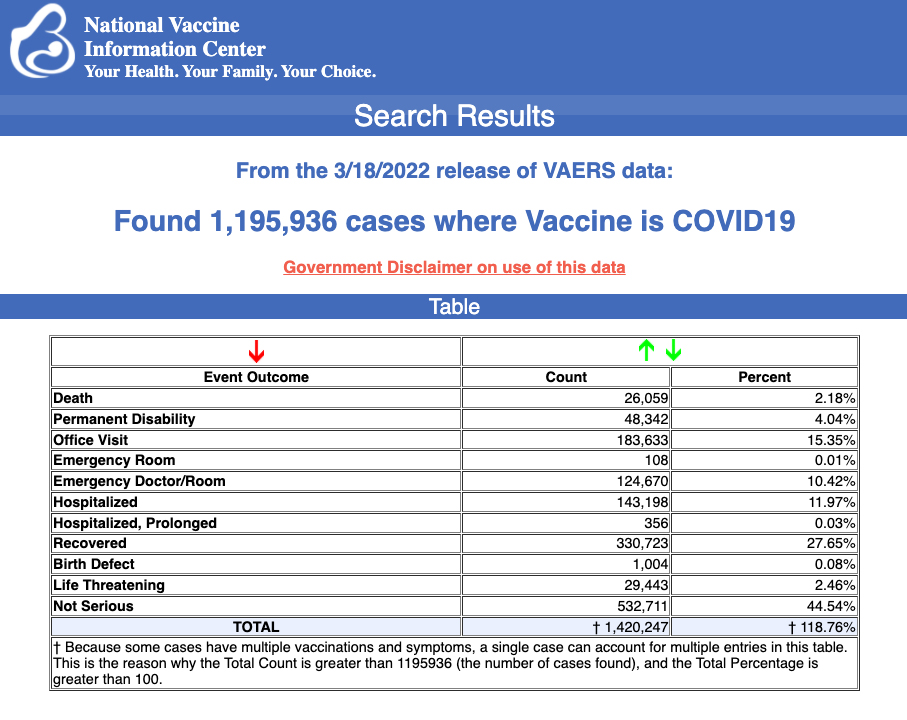 	Every Friday, VAERS publishes vaccine injury reports received as of a specified date. Reports submitted to VAERS require further investigation before a causal relationship can be confirmed.	Historically, VAERS has been shown to report only 1% of actual vaccine adverse events.BUY TODAY: Robert F. Kennedy, Jr.'s New Book — 'The Real Anthony Fauci' U.S. VAERS data from Dec. 14, 2020, to March 18, 2022, for 5- to 11-year-olds show:9,463 adverse events, including 228 rated as serious and 5 reported deaths.The most recent death involves a 7-year-old boy (VAERS I.D. 2152560) from Washington who died 13 days after receiving his first dose of Pfizer’s COVID vaccine when he went into shock and suffered cardiac arrest. He was unable to be resuscitated and died in the emergency department.16 reports of myocarditis and pericarditis (heart inflammation).The CDC uses a narrowed case definition of “myocarditis,” which excludes cases of cardiac arrest, ischemic strokes and deaths due to heart problems that occur before one has the chance to go to the emergency department.36 reports of blood clotting disorders.https://childrenshealthdefense.org/defender/myocarditis-kids-after-covid-vaccine-vaers-data Watchdog sues feds over COVID vaccine's 'adverse events' reports'Americans have a right to know about any and all safety issues'By WND Staff Published March 24, 2022 at 7:25pm 	It's possible that some of the worst horrors of the Chinese COVID-19 pandemic that has killed millions around the world have come from the side effects of the vaccinations, which sometimes have been forced on unwilling recipients by private companies or government bureaucrats.	WND reported just this week a coroner in England ruled that a 34-year-old mother died of a "catastrophic" bleed on her brain, caused by a COVID-19 shot.	Eight days after receiving an AstraZeneca shot, Kim Lockwood complained of an excruciating headache. About 17 hours after arriving at Rotherham Hospital in South Yorkshire, she was pronounced dead, BBC News reported.	And WND reported last week data compiled by the Centers for Disease Control and Prevention show the Millennial generation suffered a "Vietnam War event," with more than 61,000 excess deaths in that age group over the past year, according to an analysis by a former Wall Street executive and a Wall Street insurance expert.	And more than a month back, a report confirmed that the VAERS database run by the CDC and the FDA reports more than 23,000 deaths related to the COVID-19 vaccines.	Now government watchdog Judicial Watch says it is suing the government for failing to release information about those side effects.
	Its lawsuit is a Freedom of Information Act action and is against the U.S. Department of Health and Human Services because it was refused to respond adequately to a request for communications related to adverse events from vaccines.
	The original request sought, "All emails sent to and from members of the Vaccines and Related Biological Products Advisory Committee regarding adverse events, deaths and/or injuries caused by investigatory vaccines for the prevention or treatment of SARS-CoV-2 and/or COVID-19 currently produced by Pfizer/BioNTech, Moderna and/or Johnson & Johnson."
	Bottom of Form"The Vaccines and Related Biological Products Advisory Committee 'reviews and evaluates data concerning the safety, effectiveness, and appropriate use of vaccines and related biological products which are intended for use in the prevention, treatment, or diagnosis of human diseases, and, as required, any other products for which the Food and Drug Administration has regulatory responsibility,'" the organization reported.
	"Americans have a right to know about any and all safety issues tied to the COVID vaccines," said Judicial Watch President Tom Fitton. "The government’s unlawful stonewall on this issue, which will now take a federal FOIA lawsuit to resolve, suggests that there is something to hide."
	The FDA acknowledged receipt of the request last September and invoked a 10-day extension of time because of the number of requests for information, but then declined to communicate further.
	Judicial Watch said it was requesting a court order for the agency to "conduct searches for any and all records responsive to plaintiff's FOIA request and demonstrate that it employed search methods reasonably likely to lead to the discovery of records responsive…"
	It was just about a year ago that WND reported that the government government changed its rules regarding reports of adverse events.
	OSHA at that time released guidance that noted, "In general, an adverse reaction to the COVID-19 vaccine is recordable if the reaction is: (1) work-related, (2) a new case, and (3) meets one or more of the general recording criteria in 29 CFR 1904.7 (e.g., days away from work, restricted work or transfer to another job, medical treatment beyond first aid)."
	Further, OSHA explained then, "If you require your employees to be vaccinated as a condition of employment (i.e., for work-related reasons), then any adverse reaction to the COVID-19 vaccine is work-related. The adverse reaction is recordable if it is a new case under 29 CFR 1904.6 and meets one or more of the general recording criteria in 29 CFR 1904.7."
	But then Liberty Counsel, a legal team that advocates for individual and religious rights, explained the change.
	"No doubt receiving pressure from the Biden administration, OSHA suspended the enforcement requirement to record adverse injuries or death from COVID shots until May 2022 in order to push the COVID shots. This politically motivated change by OSHA is unprecedented," Liberty Counsel explained.
	Now the OSHA webpage states, according to Liberty Counsel: "DOL and OSHA, as well as other federal agencies, are working diligently to encourage COVID-19 vaccinations. OSHA does not wish to have any appearance of discouraging workers from receiving COVID-19 vaccination, and also does not wish to disincentivize employers' vaccination efforts. As a result, OSHA will not enforce 29 CFR 1904's recording requirements to require any employers to record worker side effects from COVID-19 vaccination through May 2022. We will reevaluate the agency’s position at that time to determine the best course of action moving forward."
	At the time, Liberty Counsel founder Mat Staver said, "Employers that require employees to take a COVID shot may be held liable for adverse injuries and death. The fact that OSHA will not enforce recording requirements does not alter the legal liability of employers who require, coerce, or incentivize employees to take COVID shots. OSHA's suspension of the recording requirement so as not to discourage experimental COVID shots reveals that the Biden administration could care less about the collateral damage being caused by the COVID shots. The people can see this biased agenda. They are not stupid."
	Liberty Counsel noted, "Despite OSHA’s suspension of recording adverse injuries related to COVID shots, to avoid liability, employers should not require employees to receive any COVID shot. If employers require, coerce, or provide incentives to receive COVID shots, employers may be legally liable for adverse injuries and deaths. The suspension of the OSHA recording requirement does not affect other legal remedies outside of OSHA."https://www.wnd.com/2022/03/watchdog-sues-feds-covid-vaccines-adverse-events-reports/ Top Biden donor handed 'millions' in federal contractsAlso given prestigious White House postBy WND Staff Published March 24, 2022 at 7:17pm 	An investigation by the Washington Free Beacon has revealed that one of Joe Biden's top donors "has scored millions of dollars" in federal contracts.	And not just that, he's also been given "a prestigious job" in the White House.	The results come from a review of government records by the Free Beacon.	"Biden in September of last year placed close confidant Joe Kiani, the founder and CEO of the medical technology company Masimo Corporation, on the influential President's Council of Advisors on Science and Technology. Kiani's company, which manufactures various medical devices, has received almost $3 million in federal government contracts since Biden took office in 2021. Its contracts include funding from the Department of Defense and Department of Health and Human Services," the report confirmed.	It explained the post and the contracts came "just a few years after Kiani emerged as one of Biden's biggest benefactors."
	For example, in 2017 the Masimo Foundation gave at least $1 million to the Biden Foundation, a donation that was in addition to the $500,000 from Kiani and his wife.
	Then during the 2020 election Kiani bundled more than $1 million for Biden "and hosted in-person and virtual fundraisers for him," the Free Beacon reported.
	Another $750,000 from Kiani went to a pro-Biden super PAC. And Biden's inaugural committee got another $1 million from Kiani's foundation.
	Bottom of FormThe links between the two date back some time, the report said, with Biden delivering an address at a summit assembled by Kiani in 2015 and Biden calling Kiani "one of my closet friends" in 2018.
	The close relationship also has caught the attention of the House Oversight Committee, whose member, Rep. Ralph Norman, R-S.C., suggested, "Cronyism in any form is wrong."
	"For someone who has spent almost 40 years in Washington, you'd think President Biden of all people would know that. Yet here we are, another campaign donor receiving a post in the administration, this time on the prestigious President's Council of Advisors on Science and Technology. It's important to get to the bottom of this, and I'm happy to help lead that charge." he said.
	Masimo also was the recipient of contracts totaling millions under previous administrations, the report confirmed.
	The report explained other Biden family members have financial links to Kiani, including son-in-law Howard Krein who was an officer of a company launched with "investment" from Kiani.
	The report also noted the Masimo Foundation has given $350,000 to USA Today for the outlet's "patient safety" reporting, and the publication then wrote about Biden's at-home COVID test kit rollout. https://www.wnd.com/2022/03/top-biden-donor-handed-millions-federal-contracts/ [So how many other benefactors of the politicians in DC have reaped great benefits from their “contributions”? I would anticipate the number is “HUUUUUge”- rdbU.S. braces for increased border flood when Trump policy expiresEstimated 170,000 asylum seekers waiting to enterBy Art Moore Published March 24, 2022 at 7:41pm 	Anticipating the expiration of a Trump administration policy, an estimated 170,000 refugees who have been turned away at the southern U.S. border are poised to try again, creating a "bottleneck" for already overwhelmed immigration officials.	The Trump-era policy allows U.S. Border Patrol agents to deny entry without considering asylum claims to anyone from a country where a communicable disease such as COVID-19 is rampant. The Biden administration plans to end the policy, known as Title 42, as soon as April 1, reported DailyMail.com.During the presidencies of Donald Trump and Joe Biden, the policy has been used to turn away more than 1 million asylum seekers.Intelligence officials told the news site Axios that as many as 170,000 people are waiting to apply for asylum.Earlier this month, Buzzfeed reported a DHS draft document warned that the prepandemic practice of processing immigrants who cross the border illegally through the normal asylum process would "seriously strain" border resources, leading to a humanitarian crisis.Officials expressed concern about "historically and unseasonably high" numbers of immigrants crossing the border without authorization.A multi-agency unit from the Departments of State, Justice, Defense and Health and Human Services has been formed to handle the anticipated influx, Axios reported.The "Southwest Border Mass Irregular Migration Contingency Plan" could include flying migrants to less-congested border crossings, deploying buses from the Bureau of Prisons and setting up large tent bases.Bottom of FormAxis noted the decision regarding when Title 42 ends lies with the Centers for Disease Control. The policy is scheduled to end March 30 unless it is renewed by the CDC.The White House says it will "continue to defer to the CDC on the use of Title 42 and how long it might remain in effect."However, the CDC told DailyMail.com to "reach out to the White House for further information."https://www.wnd.com/2022/03/u-s-braces-increased-border-flood-trump-policy-expires/ Commentary:America's Administrative State is the 'Very Definition of Tyranny'
Jonathan Emord Posted: Mar 25, 2022 12:01 AM
	Business owners must bear in mind the stark reality that the agencies that regulate them will not go away and will continue to exercise jurisdiction, perform inspections, and wield discretionary power to accuse and adjudicate in perpetuity.  The regulatory sword, like that of Damocles, is forever over the head of every business person in America. Consequently, most try to find a way just to avoid regulators, all too often slovenly conceding to their every demand, no matter how unreasonable.  
	That normative state of concession involves a profound loss of liberty which translates into less innovation, less consumer choice, higher prices, and massive waste of business time, money, and opportunity. For the past 142 years, the American Administrative State has been a tremendous bane on freedom and progress, the burden of which is exacerbated as the economy enters a recession.  
	When President Trump called for draining the swamp, he sent a clear message to corrupt actors within the government who sought to overturn the 2016 election that their days were numbered, and he also sent a clear message to every American in business that a day of reckoning might soon come for the Administrative State in America.
	After the Civil War, American academics from major universities flocked to Germany to study collectivism in the historical schools. In Bonn, Belin, Halle, and Heidelberg, among others, American academics studied the works of Georg Wilhelm Friedrich Hegel (Karl Marx’s teacher). They were taught that Lockean concepts of God-given unalienable rights and of individual sovereignty were anachronistic, tied to a bygone agrarian era and counterproductive in the industrial age. They were taught that rights properly understood emanated not from God but from the state, that the state was the embodiment of a thing called collective rights, and that individual rights to liberty and property were impediments to social and economic progress. The state was characterized as a living and supreme being comprised of the body of the people who must strive in one direction to ensure achievement of a common good, which good was said to be progress. The highest calling was not to achieve individual success in the market but to serve the collective ends of the state. It was the state, not the individual, who would best direct society to a higher level of advancement under the control of experts, bureaucrats, who were said to be better able to discern the common good due to the complexities of modern society. The individual was to sublimate his own “selfish” desires to those of the state as expressed by state experts, willingly sacrificing for the “common good.”
	That claptrap against individual liberty and sovereignty swept American academia.  American universities rejected classical liberalism and eschewed curricula that praised the Constitution as the zenith in the global quest to secure individual rights. Service in government was heralded as the highest personal achievement. Universities were turned into breeding grounds for newly indoctrinated Hegelian socialists to enter government service as planners. This together with the aid of Hegelian politicians, like Woodrow Wilson, led to the creation of the Administrative State—which grew from modest sapling commissions, agencies, departments and bureaus in the Progressive Era into mighty and more numerous regulatory Sequoias in the first and second New Deals, continuing thereafter through the Great Society until today to form dense regulatory forests. The laws created by those we elect, published in the United States Code, is but a minor subset of all federal law, the vast majority of which are regulations promulgated by the unelected heads of federal agencies. We have become a bureaucratic oligarchy little resembling the limited federal republic established in the Constitution. 
	From the late 1880s forward, the Administrative State came to be without resort to an amendment under Article V, as the Constitution requires. Rather, Congress and Presidents simply enacted the Administrative State, ceding to it combined legislative, executive, and judicial powers. They did so precisely because those ruling elites enthralled with Hegelian socialism harbored disdain for the strictures of the Constitution and so felt no need to seek popular amendment before ushering in the most significant redistribution of government powers in American history. Indeed, it was their very aim to circumvent the Constitution’s vesting clauses and defeat the non-delegation and separation of powers doctrines so power could be wielded by unrepresentative individuals with efficiency and force.  
	They believed industrial America required rapid government action to direct free enterprise in ways experts thought beneficent. They sought “efficient government,” and thus disempowerment of the deliberative and competing constitutional branches of government which they regarded as stultified.
	That creation of hundreds of federal commissions, bureaus, and agencies entailed a major violation of the Constitution and creation of a de facto and de jure government outside the constitutional government—a new, all-powerful bureaucratic state never intended by the Founders and forbidden by the Constitution itself. The Constitution creates three branches of government into which legislative, executive, and judicial powers are vested. There is no provision for re-delegation of vested powers, nor could there be under the Non-Delegation Doctrine accepted by the Founders. The Founders understood, as the second paragraph of the Declaration of Independence makes clear, that governments derive their just powers from the consent of the governed.
	Consequently, the allocation of powers specified in the Constitution is legitimate only because it is based on popular consent: ratification of the Constitution. Any re-delegation of powers outside the constitutional repositories necessarily requires an Article V amendment; otherwise it is an illegitimate and unconstitutional usurpation of the people’s power, devoid of their consent.  
	By creating the Administrative State without constitutional amendment, Congress birthed an illegitimate, unconstitutional and extra-constitutional government. In this way, the Non-Delegation and Separation of Powers doctrines were rent, begetting the very tyrannical government the Founders warned against.
	James Madison wrote in Federalist Number 47: “The accumulation of all powers, legislative, executive, and judicial, in the same hands, whether of one, a few, or many, and whether hereditary, self-appointed, or elective, may justly be pronounced the very definition of tyranny.” That view was shared by Washington, Jefferson, and Hamilton, and reflects the commonly accepted nostrums against centralized powers Montesquieu condemned in Spirit of the Laws, which the Founders read and revered.
	In Federalist Number 39, Madison explained that a republican form of government would devolve into tyranny if powers vested in the three branches by the consent of the governed were re-delegated to “a favored class” unaccountable to the people, which would make them “tyrannical nobles” who could oppress the people. Madison wrote prophetically because, indeed, that is precisely what the Administrative State is today, a series of bodies led by tyrannical nobles.  
	Locke in his Second Treatise on Government wrote that “[t]he legislative cannot transfer the power of making laws to any other hands. For it being but a delegated power from the people, they, who have it, cannot pass it over to others.” That is because “[t]he people alone can appoint the form of the commonwealth . . . And when the people have said, we will submit to rules and be governed by laws made by such men . . . nobody else can say other men shall make laws for them; nor can the people be bound by any laws, but such as are enacted by those, whom they have chosen.” This principle of non-delegation was among the Founders’ bedrocks of belief.
	Draining the swamp requires more than removal of corrupt government agents; the Administrative State must also be eliminated. https://townhall.com/columnists/jonathanemord/2022/03/25/draining-the-swamp-requires-ending-the-administrative-state-n2604991Living in a Dystopian Reality
By Servando Gonzalez|March 25th, 2022
	Treason doth never prosper; what’s the reason? For if it prosper, none dare call it treason. — Sir John Harrington
	In The Truman Show, a film directed by Peter Weir, Truman Burbank, interpreted by Jim Carrey, lives in a wonderful world. He ignores, however, that this world is actually an illusion, artificially created in the form of a gigantic studio set, and his life is a nonstop TV show.
	The Truman Show actually began airing when his mother was pregnant, and she gave birth to her son when the program was on-air. So, Truman has been immersed his whole life in this make-believe reality and he has no frame of reference to check the true value of this artificial world surrounding him.
	He lives what he considers a normal, happy, average life in his home town, which a local newspaper calls “The best place on earth.”
	Truman has a loving wife, a nice home, a good friend, a sort of boring, but stable job. He watches TV (not his own show, of course), reads mainstream news- papers and magazines, and votes every four years for the presidential candidate of one of the two contending parties. But, at the very bottom of his mind, Truman has this diffuse suspicion that there is something wrong with his life, though he has never been able to put a finger on it.
	Then, one morning, while he is leaving his home on his way to work, some- thing unusual happens: a strange object drops from the “sky” (which is actually the studio ceiling) and, to his utter surprise, he realizes that it is a studio lamp. This event acts as a sort of epiphany that transforms his uneventful life. Unable to put aside this strange occurrence, he begins looking at things more carefully, and discovers that most events in his life follow a prearranged pattern, as if somebody behind the curtains is manipulating them.
	In another scene of the film, one of the actresses, disgusted with her unethical role, confronts the program director and complains that everything in the show is a lie: “You’re a liar and a manipulator. What you’ve done to Truman is sick. Don’t you ever feel guilty?”
	The director’s reply is highly revealing: “While the world he inhabits is in some aspects counterfeited, there’s nothing fake about Truman himself.” Another actor fully agrees with the director: “It’s all true. It’s all real. Nothing here is faked. Nothing you see in the show is faked. It’s merely controlled.”
	Like Truman Burbank, I had suspected for many years that the world I was living in was manipulated, though I had been unable to get proof of it. It worked on my behalf, though, that, unlike Truman, I stopped watching TV and reading the mainstream media more than 30 years ago. But the studio lamp that dropped from the ceiling and gave me the first direct, irrefutable proof that things were not what they seemed, happened in Cuba, my native country, in the mid-Sixties.
	One evening, I was visiting some friends in the Vedado section of Havana, where I was residing at the time and, as usual, the conversation diverted to politics. Immediately, all of those present began criticizing the Castro government. As expected, most of us put the blame of all the bad things going on in the country on Castro. And the reason for this, we believed, was because Castro was a Communist.
	Then, another friend arrived, and he produced a book he had brought for us to see. It was an autobiography of Joseph Goebbels, the Nazi Minister of Propaganda. He opened the book and began reading a page in which Goebbels mentions how, in the trial for the failed coup d’état of 1924, Adolf Hitler took on his own defense and, after accusing the government in the strongest terms, he ended his speech with the phrase: “You may pronounce me guilty, but the eternal court of History will absolve me.”
	I couldn’t believe my ears. I took the book in my hands, and checked its publication date. It was a Spanish translation, published in Argentina in the mid-fifties, of the original German edition. So it could not be a fake. I was astonished.
	Now, you may be asking yourself why was I was so surprised. Well, when I tell you, I am sure you will be as surprised as I was.
	In 1953 Fidel Castro tried to take power in Cuba through a coup d’état by an armed assault on an army garrison, the Moncada Barracks, in Santiago de Cuba, in the eastern part of the island, not far from the Guantánamo base. But the attack was a failure, and most of the attackers were killed by the army.
	Castro abandoned his men and managed to escape, but soon after was apprehended. During the trial for the failed coup, he assumed his own defense and, after accusing the government in the strongest terms, he ended his speech with the phrase: “Condemn me, never mind. History will absolve me.” His defense speech has been published many times under the title “History Will Absolve Me,” and became an important symbol of his “revolution.”
	But don’t take my word for it: go to Yahoo or Google or any Web search engine, and try this search: “Castro” & “Hitler” & “history will absolve me.” You will verify the fact by yourself.
	The shocking fact that Castro, who most people had been brainwashed to believe was a Communist, had copied Hitler’s words verbatim, was a sort of epiphany that sent me on a long research on Castro’s fascist roots. In my research, I discovered that Castro was not only a fascist, but also that he was a CIA asset and, soon after he grabbed power in Cuba, became a Rockefeller agent. This research of more than thirty years culminated in my 2001 book The Secret Fidel Castro: Deconstructing the Symbol.
	The world we live in today, which more and more is turning into a totalitarian nightmare very similar to Castro’s Cuba, is just the beginning of the implementation of what the Council on Foreign Relations conspirators call the New World Order. It is the result of more than a century of manipulation by the conspirators behind the curtains.
	Most of what today we take for granted and perfectly natural —the destruction of the family,  women working outside the home and bringing their children to schools where they are brainwashed, a growing majority of children born out of wedlock, the extensive practice of abortion, the promotion of different styles of sexuality, the growing violence in society, the diminishing value of human life, the extensive use of drugs (both illegal and prescription), the militarization of police and the implementation of a police state, the loss of individual freedom under the pretext of protecting our health from a virus that most-likely didn’t exist, just to mention a few— is not the result of random natural forces or chance, it has been carefully planned this way.
	But the most amazing thing is that, while most of the people in the world were publicly and strongly protesting against these draconian measures, most Americans, allegedly living in the land of the free, home of the brave, have accepted this new dystopian reality without complaints. Like obedient sheeple, most of them keep wearing their useless face masks all the time, maintain the stupid “social distance,” wash all surfaces they touch with a liquid that doesn’t kill any virus and obediently got shots of a “vaccine” that does not protect them because it is not a vaccine at all.
	While Canadian truckers were ready to drive their trucks across the border to the U.S. in protest for the draconian measures, what do the patriots in the land of the free, home of the brave were doing? They were paying lot of money to watch a bunch of millionaires kick a ball after having disrespected the American flag.
	What a shame! What a big shame!  https://newswithviews.com/living-in-a-dystopian-reality/Elon Musk and the Chinese Temptationby Peter Schweizer March 25, 2022 at 5:00 am
	Elon Musk has fans all over the ideological spectrum. People on the Left love him for popularizing electric cars with his Tesla company, or maybe for openly smoking pot on podcaster Joe Rogan's show. Conservatives love him for his entrepreneurial dash and penchant for standing up to politicians and Big Tech censorship of the internet. And everyone loves Musk for responding to Russia's invasion of Ukraine and severing of its communications links by making his Starlink satellite broadband internet service available in Ukraine and donating Starlink terminals to Ukrainians. The Starlink connectivity, according to one report, may even be helping armed Ukrainian drones target Russian military vehicles.
	Less is known about Musk's business dealings in Communist China, but that might be about to change. Republicans in the House of Representatives have signaled their intention to scrutinize Musk's business operations in China, specifically with "bleed over" between electric car manufacturer Tesla and SpaceX, whose sensitive technologies have national security implications for the United States. As the Wall Street Journal put it:
	"The concerns center on the potential for China to gain access to the classified information possessed by Mr. Musk's closely held Space Exploration Technologies Corp., including through SpaceX's foreign suppliers that might have ties to Beijing."
	Rep. Chris Stewart, (R-UT), is pressing for confidential briefings on Capitol Hill with officials from agencies including the National Reconnaissance Office, which coordinates the launch of intelligence satellites, to determine whether the Chinese government has any direct or indirect links to SpaceX, the Journal reports.
	Musk has built factories and showrooms for Tesla in China, using Chinese government-subsidized loans and capital from government-connected investors such as Tencent to do it. He has enthused about the energy and support he gets from China's leadership, contrasting it with the "complacency and entitlement" he finds in New York and Los Angeles. He is not wrong about that -- New York and California are among the worst states in the nation for doing business, and employers are fleeing in droves for more business-friendly states such as Texas, where Musk has also opened factories.
	But Musk doesn't bother to flatter U.S. state governors the way he has China's Communist dictator, President Xi Jinping:
	"It seems ironic, but even though you have sort of a single-party system, they really, actually seem to care a lot about the well-being of the people. In fact, they're maybe even more sensitive to public opinion than what I see in the US."
	Musk's Chinese adventures go against even some of his own policies. In the US, Musk encourages any Tesla employee to reach out directly to Musk himself with problems. In China, though, that policy was quickly shelved by the government-connected Chinese executives who Musk placed in key positions, as noted in my book, Red Handed: How American Elites are Helping China Win. Grace Tao, a former television personality for China Central Television, was brought in to head up communications and government affairs. She explained to fellow Tesla employees that she was linked to the highest levels of government and could communicate directly with President Xi through a single intermediary if she found it necessary.
	Stewart, a senior member of the House Intelligence Committee, says:
	"I am a fan of Elon Musk and SpaceX, but anyone would be concerned if there are financial entanglements with China... Congress doesn't have good eyes on this."
	Commerce Secretary Gina Raimondo agrees. Her department protects the distribution of sensitive US technology, and she understands the challenges of dealing with China. "It's certainly true that China's coercive practices, anticompetitive practices, practices trying to steal our (intellectual property) or steal our technology and know-how are well documented," she said.
	Three years ago, Senator Cory Gardner (R-CO) proposed legislation that would require the U.S. government to determine whether Chinese entities are "leveraging United States companies that share ownership with NASA contractors." SpaceX lobbied against similar legislative provisions in the House.
	SpaceX is a company whose technology has military applications. Gardner's point is that to sell to the Pentagon and NASA, SpaceX must remain compliant with the International Traffic in Arms Regulations (ITAR), which require weapons manufacturers to prevent their technology from being accessed by countries like China. Any leak, or forced technology transfer to China, could jeopardize SpaceX's ITAR compliance -- and with it, its relationship with U.S. government entities.
	So, Musk will have some choices to make.
	Isaac Stone Fish, author of America Second: How America's Elites Are Making China Stronger, noted in 2020:
	"Other American CEOs have close relationships to the [Chinese Communist] Party. But Musk is the only one who loudly praises Beijing while running a space company with incredibly sensitive and powerful defense applications. Can Musk continue to walk this line? A clearer separation between SpaceX and Tesla would help him manage the potential downsides of a spiraling U.S.-China relationship."
	Musk's dilemma is not unique. The close technology-sharing relationship between Tesla and SpaceX poses national security risks to his adopted home country, but so do Google's and Microsoft's work with China on artificial intelligence. U.S. government policy is predictably slow in catching up to the speed of hard-charging, globe-spanning enterprises like Musk's, and the Chinese are only too happy to increase that gap.
	At some point, however, companies such as SpaceX, Google and Microsoft, and the individual Americans who own, direct, or invest in them, will face a similar choice between their obligation to America and their pursuit of more profits abroad.
	Peter Schweizer, President of the Governmental Accountability Institute, is a Gatestone Institute Distinguished Senior Fellow and author of the new book, Red Handed: How American Elites are Helping China Win. https://www.gatestoneinstitute.org/18357/elon-musk-china 
ARUTZ SHEVAIn the middle of the night: Arabs place rock barrier on road leading to Jewish town Three young women find themselves encircled with violent Arabs, collide with another resident while attempting to escape. Hezki Baruch 25.03.22 12:11	Around 3:00a.m. Friday morning, the Binyamin region hotline received a report regarding a barrier of large rocks placed by Arab rioters on Route 60, leading up to the Jewish town of Ma'ale Levona.	Three residents, young women around 20 years old, were on their way to the town. They broke through the barrier, and then noticed ten rioters beginning to gather around their vehicle.	While trying to escape, the women collided with the vehicle of a Ma'ale Levona resident, who had also become trapped at the scene.	The driver reported the incident to the Binyamin region hotline, and the residents continued their journey to the gate of Ma'ale Levona.	They did not require medical treatment. https://www.israelnationalnews.com/news/324643 Dutch Jew harassed by street gang for two years speaks out Dutch Jew suffers two years of harassment by gang with police declining to charge assailants due to "insufficient evidence." Israel National News  25.03.22 22:15	A Dutch Jews is speaking out after being subjected to constant antisemitic harassment by a gang in the town he lives in for two years.	Wijchen resident Kevin Ritstier, 34, spoke to the de Gelderlander newspaper about his experience in order to raise awareness of antisemitism in the Netherlands.The gang began to abuse him in 2020 when he was coming come from a nearby bar mitzvah in a kippah and tallit and the gang saw that he was Jewish. After that, he was constantly harassed by the gang at his house, where he lives with his wife and one-year old son.	“They shout all kinds of slogans,” Ritstier said. “‘Hamas, Hamas, Jews to the gas,’ ‘cancer Jew.'”	The gang would stalk Ritstier as he walked down the street, shouting antisemitic abuse at him and sometimes trying to kick him.	Once, the gang beat up Ritstier on his porch. “My leg was cut open and I had a burst lip and bruises.”	After the attack happened, local police put his name on a rapid response list for his safety.	The gang members who harassed and attacked have never been arrested. According to Ritstier, one of them was fined.He added that the harassing behavior has continued, and that he has continued to call the police after each incident. 	Though he has been harassed and assaulted during the past two years, the police have claimed there is “insufficient evidence” to press charges. https://www.israelnationalnews.com/news/324667 Antisemites throw eggs at Jews outside London synagogue 20-year old male arrested but police searching for other suspects in week-long spree of egg throwing attacks against London Jews. Israel National News 25.03.22 23:01	British police have arrested a 20-year old suspect after Jews in the Edgware section of London were pelted with eggs on multiple occasions between March 12 and March 18.	In one of the incidents, people inside a silver Ford Mondeo threw eggs at Jews outside a synagogue. There are three synagogues in Edgware.	The suspect has been charged with racially aggravated assault and has been released on bail pending further inquiries, London police said.“This was an appalling set of antisemitic attacks by people who went out to deliberately target Jewish people on the streets of London,” the Community Security Trust told the Daily Mail.	They said that they are working closely with the police on their investigation. “Hopefully this arrest will deter others from doing anything similar.”	Police said that multiple witnesses have contacted them with information and footage of the egg attacks.	Last year in the UK, there were 1,288 hate crimes against Jews. https://www.israelnationalnews.com/news/324669 never ending problem of anti-Semitism. It is worldwide. – rdb]When will the day come that will end and we will not know about everything that was.When will the day come that only love will remain between us.And like a child can no longer wait,Receive the Shechinah from the light of your face.And the heart, however strong it may be,Crying your prayers.Illuminate me with a great light,big light.If you've got this far the time has come,The heart spreads its hands just waiting for it to appear.Here in a great light, omnipotent.The soul cries yet not to return to you,Before we fix and connect to the light.When will the day come when we wake up like a cry at lock time?When will the third house come like a crown to our heads.And like water flowing in rivers,My tears turned to rain in your fields.The stubborn heart is not ready to be proudAlways want to you.Illuminate me with light, great great great light.If you've got this far the time has come,The heart spreads its hands just waiting for it to appear.Here in a great light, omnipotentThe soul cries yet not to return to youBefore we fix and connect to the lightAnd I'm one piece ofA light that does not know where,And in the dark she measured a littleAnd he asked Eicha?Give me a sign,Something clear with a seal,Let him give me a v that I walk for you,Because I am a small light and you are a big light."From a 'pragmatic' point of view, political philosophy is a monster, and whenever it has been taken seriously, the consequence, almost invariably, has been revolution, war, and eventually, the police state."
-- Henry David Aiken (1912-1982) AuthorPleaseRememberThese Folks In Prayer-Check oftenThey Change!Pray that the world would WAKE UP! Time for a worldwide repentance!	ALL US soldiers fighting for our freedom around the world 	Pray for those in our 	government to repent of their wicked corrupt ways.Pray for BB – Severe sciatic Had surgery and doing wellPray for EL – Had stoke  – Now having coronary angiogramPray for KH – diagnosed with Multiple Myeloma Pray for BB – Severe West Nile Fever –still not mobile- improving!Pray for RBH – cancer recurrencePray for Ella – Child with serious problemsPray that The Holy One will lead you in Your preparations for handling the world problems.  – 	Have YOU made any preparations?Laura Logan dropping truth bombs on Ukrainehttps://rumble.com/vxlgqz-laura-logan-dropping-truth-bombs-on-ukraine.htmlThis is 9 minutes of actual truthful history of Ukraine and the involvement of America’s deep state and the World groups in preparing for this engagement we are in. One of the few to tell the truth. Hopefully you will understand that much of the reporting here is drenched in distortion. RDBTHE SHORASHIM BIBLICAL GIFT CATALOG 005http://mad.ly/7f9f64?pact=20013931524&fe=1Support Shorashim!To be removed from this News list, Please click here and put "Unsubscribe" in the subject line."The Capitalists will sell us the rope with which we will hang them."
-- Vladimir Ilyich Lenin [Vladimir Ilyich Ulyanov] (1870-1924) First Leader of the Soviet Union
PleaseRememberThese Folks In Prayer-Check oftenThey Change!Pray that the world would WAKE UP! Time for a worldwide repentance!	ALL US soldiers fighting for our freedom around the world 	Pray for those in our 	government to repent of their wicked corrupt ways.Pray for EL – Had stoke  – coronary angiogram – came out goodPray for KH – diagnosed with Multiple Myeloma Pray for BB – Severe West Nile Fever –still not mobile- improving!Pray for RBH – cancer recurrencePray for Ella – Child with serious problemsPray that The Holy One will lead you in Your preparations for handling the world problems.  – 	Have YOU made any preparations?Laura Logan dropping truth bombs on Ukrainehttps://rumble.com/vxlgqz-laura-logan-dropping-truth-bombs-on-ukraine.htmlThis is 9 minutes of actual truthful history of Ukraine and the involvement of America’s deep state and the World groups in preparing for this engagement we are in. One of the few to tell the truth. Hopefully you will understand that much of the reporting here is drenched in distortion. RDB"Safe and Effective" - The FDA Was Presented With Tens of Thousands of Adverse Events While Approving the COVID Jab https://rumble.com/vxxzg9-safe-and-effective-the-fda-was-presented-with-tens-of-thousands-of-adverse-.html Three-minute report on the recently discovered adverse effects info held by Pfizer and FDA. Become angry – very angry. This is criminal. – rdb]THE SHORASHIM BIBLICAL GIFT CATALOG 005http://mad.ly/7f9f64?pact=20013931524&fe=1Support Shorashim!To be removed from this News list, Please click here and put "Unsubscribe" in the subject line."To come to know your enemy, first you must become his friend, and once you become his friend, all his defences come down. Then you can choose the most fitting method for his demise."
-- Tokugawa Ieyasu (1542-1616) Japanese Shogun
PleaseRememberThese Folks In Prayer-Check oftenThey Change!Pray that the world would WAKE UP! Time for a worldwide repentance!	ALL US soldiers fighting for our freedom around the world 	Pray for those in our 	government to repent of their wicked corrupt ways.Pray for BB – Severe sciatic Had surgery and doing wellPray for EL – Had stoke  – Now having coronary angiogramPray for KH – diagnosed with Multiple Myeloma Pray for BB – Severe West Nile Fever –still not mobile- improving!Pray for RBH – cancer recurrencePray for Ella – Child with serious problemsPray that The Holy One will lead you in Your preparations for handling the world problems.  – 	Have YOU made any preparations?Laura Logan dropping truth bombs on Ukrainehttps://rumble.com/vxlgqz-laura-logan-dropping-truth-bombs-on-ukraine.htmlThis is 9 minutes of actual truthful history of Ukraine and the involvement of America’s deep state and the World groups in preparing for this engagement we are in. One of the few to tell the truth. Hopefully you will understand that much of the reporting here is drenched in distortion. RDB"Safe and Effective" - The FDA Was Presented With Tens of Thousands of Adverse Events While Approving the COVID Jab https://rumble.com/vxxzg9-safe-and-effective-the-fda-was-presented-with-tens-of-thousands-of-adverse-.html Three-minute report on the recently discovered adverse effects info held by Pfizer and FDA. Become angry – very angry. This is criminal. – rdb]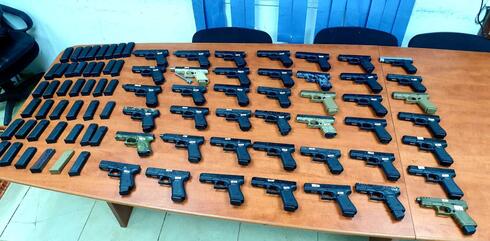 Weapons from previous thwarted smuggle attempts from the Lebanese border (Photo: IDF Spokesperson's Unit)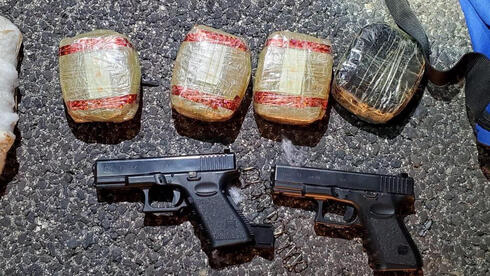 Weapons and drugs smuggled from Lebanon and captured by police on Thursday (Photo: IDF Spokesperson's Unit)THE SHORASHIM BIBLICAL GIFT CATALOG 005http://mad.ly/7f9f64?pact=20013931524&fe=1Support Shorashim!To be removed from this News list, Please click here and put "Unsubscribe" in the subject line.